САНКТ-ПЕТЕРБУРГСКИЙ ГОСУДАРСТВЕННЫЙ УНИВЕРСИТЕТИнститут «Высшая школа журналистики и массовых коммуникаций»На правах рукописи КРОЗ Варвара Андреевна Освещение внутриполитических конфликтов в прессе Франции и ИзраиляВЫПУСКНАЯ КВАЛИФИКАЦИОННАЯ РАБОТАпо направлению «Журналистика» (научно-исследовательская работа)Научный руководитель – канд. политических наук, ст. преподаватель Е. С. ГеоргиеваКафедра международной журналистикиОчно-заочная форма обученияВх. №______от__________________Секретарь _____________________Санкт-Петербург 2016	ВВЕДЕНИЕ	Последние четыре года политическая и экономическая ситуации в мире остаются нестабильными. Проблемы прослеживаются как в западных демократических странах, так и на Ближнем Востоке. С одной стороны мы наблюдаем усугубление кризиса еврозоны, нестабильность курсов валют в связи с распространением и продлением санкций между США, Европой и Россией, возрастание нетерпимости, нетолерантности. Такие примеры наблюдаются как в США, где полицейский убил темнокожего преступника, так и во Франции, где на ортодоксальное Рождество было совершено нападение на редакцию французского еженедельного журнала “Charlie Hebdo”. Кроме того, сейчас мы видим увеличение миграционных потоков, что приводит нас к вопросу интеграции новоприбывших  мигрантов из Африки и Ближнего Востока. С другой стороны, есть ряд проблем на Ближнем Востоке. Этот регион в принципе не отличается спокойствием. Отправной точкой очередной серии конфликтных ситуаций стала Арабская весна, начавшаяся в декабре 2010 года. Тогда волна демонстраций и путчей прокатилась по всему арабскому миру: в Тунисе, Египте и Йемене произошли перевороты, начались  гражданские войны в Ливии (привела к падению существующего режима) и Сирии (продолжается по сей день), прошли массовые протесты в Алжире, Ираке, Иордании, Марокко, Омане и некоторых других странах арабского мира. Кроме того, в мае 2011 года на границе Израиля состоялись столкновения, которые также явились отголоском Арабской весны. В июле-августе 2011 года в секторе Газа прошла очередная военная операция под кодовым названием «Нерушимая скала», которая стала продолжением долголетнего арабо-израильского конфликта, истоки которого обнаруживаются с начала основания государства Израиль. Так или иначе, данные события привели к аналогичным проблемам, которые мы наблюдаем в Евросоюзе: увеличение миграционных потоков, политическая и социальная нестабильность. Ситуация усугубляется с появлением внешних факторов, например, таких как террористическая группировка ИГИЛ, которая в ряде стран объявлена экстремистской и незаконной.Таким образом, мы хотим подчеркнуть актуальность данной работы. Сегодня средства массовой информации являются важной частью жизни государства, являясь общественным институтом, они выступают в качестве своеобразного индикатора социальных настроений. Кроме того, в условиях практически глобальной нестабильности политической и экономической сфер,  следует уделить пристальное внимание тому, каким темам сейчас уделяется больше всего внимания в периодических изданиях, в частности в прессе Франции и Израиля. Обозначенные страны были выбраны в связи с личными и научными интересами автора данной работы. Кроме того актуальность нашей работы обосновывается схожестью внутренних проблем и своевременностью изучения данного вопроса.Научная новизна исследования связана с тем, что обозначенная тема является малоизученной. Кроме того, ранее Франция и Израиль редко сравнивались в научных исследованиях, проблематика внутриполитических конфликтов современных Франции и Израиля недостаточно изучена. В выпускной квалификационной работе произведен представлен теоретический анализ риторики конфликта, а также стратегии политической коммуникации сквозь страницы печатных СМИ. Это позволило выявить текущие тенденции и перспективы развития государств в видении СМИ.Цель исследования – выявить особенности освещения внутриполитических конфликтов в прессе Франции и Израиля.Для достижения данной цели нами были поставлены следующие задачи:- изучить риторику конфликта;- рассмотреть подходы к типологизации конфликта;- изучить особенности внутриполитического конфликта в медийном дискурсе;- охарактеризовать секторы печати во Франции и Израиле;- проанализировать публикации, посвященные внутриполитическим конфликтам в прессе Франции и Израиля; - сравнить освещение внутриполитических конфликтов в прессе Франции и Израиля.В качестве объекта исследования были выбраны французские и израильские периодические издания. Предметом исследования стало освещение внутриполитических конфликтов в прессе Франции и Израиля.Теоретическая база исследования основана на трудах теоретиков в сфере конфликтологии, в том числе А. В. Дмитриева, Ю. Г. Запрудского, 
А. Я. Анцупова, Р. Харриса, Б. И. Хасана и др. В области истории зарубежной журналистики автор опирался на труды А. С. Пую, Л. Саламона, В. Е. Аникеева, А. С. Смоляровой, П. Йорама, А. Эпштейна и И. Раве. Анализируя современное состояние французского и израильского обществ в контексте средств массовой информации, автор опирался на труды социологов, политологов и медиа-исследователей, среди которых Ж. Бодрийяр, М. Дюверже, Д. Халлина, П. Манчини и др. В основу методической базы легли такие общенаучные методы, как исторический и компаративный, а также теоретический анализ. В процессе работы с эмпирическим материалом исследования были использованы методы сравнительного и контент-анализа. Эмпирической базой работы послужили выпуски французских и израильских периодических изданий (“Marianne”, “Le Figaro”,  “Le Monde”, “Israel Hayom”, “Haaretz” и “The Jerusalem Post”), вышедшие  с 25 декабря 2014 года по 8 января 2016 года. Данные хронологические рамки обусловлены тем, что по окончанию календарного года принято подводить политические и экономические итоги, а также ставить цели и задачи на следующий год. Таким образом, из обзорных материалов в начале и конце года мы смогли почерпнуть информацию о том, какие ситуации были охарактеризованы как наиболее конфликтные и, обратить на них более пристальное внимание.  Структура работы. ВКР состоит из введения, трех глав, восьми параграфов, заключения, списка литературы и приложений.Первая глава отличается теоретическим характером и посвящена определению основных понятий, в частности конфликта, рассмотрению подходов к построению типологии конфликтов, изучению особенностей и черт внутриполитического конфликта. Кроме того, нами были изучены особенности политической коммуникации и внутриполитических конфликтов в дискурсе СМИ.Вторая глава представляет собой исторический обзор развития журналистики и традиций СМИ во Франции и Израиле, а также обзор современного состояния прессы. Для этого нами использовались исторические источники и документы, официальная статистика, международные рейтинги свободы слова и СМИ. Кроме того, нами были детально изучены печатные издания, которые легли в основу эмпирической базы исследования.Третья глава посвящена проработке эмпирического материала с целью выявления основных особенностей при освещении внутриполитических конфликтов в прессе Франции и Израиля. В завершение, мы сравнили актуальные тенденции освещения внутриполитических конфликтов в прессе двух стран, выявили общие черты и принципиальные различия.ГЛАВА I. ВНУТРИПОЛИТИЧЕСКИЙ КОНФЛИКТ В ДИСКУРСЕ СРЕДСТВ МАССОВОЙ ИНФОРМАЦИИПо словам Эриха Фромма, «все конфликты в мире и в душе человека проходят через его сердце и возвращаются к нам осмысленными и понятными. А то, что понятно, уже не так страшно». Хорхе Букай пишет о том, что «конфликты неизбежны в любых отношениях между людьми». Оглядываясь на страницы истории, мы осознаем, что обе эти цитаты абсолютно равноправны. Нет такого государства, которое бы не вступало в конфликт с соседним. Нет такой страны, которая бы не вступала в конфликт сама с собой. История межличностных, и история межгрупповых отношений тем более, не знает такого состояния, которое можно было бы охарактеризовать как абсолютно спокойное. В обществе всегда существуют противоречия, которые можно решить или мирным, или военным путем. И не бывает такого, чтобы расхождения во мнении просто канули в лету, они в любом случае оставляют свой отпечаток. СМИ, как субъект массовой коммуникации, а также как целостное социальное явление, отражают суть человеческих взаимоотношений, а, следовательно, фиксируют различные факты, события и явления жизни общества. Медиа являются не только посредником для передачи информации, но также отражают мнения и волнения в обществе. СМИ описывают зарождающиеся и существующие конфликты социума, поэтому в данной работе мы поставили перед собой цель, произвести анализ освещения внутриполитических конфликтов в прессе Франции и Израиля. Для начала, мы решили обратиться к теории конфликтологии и изучению риторики внутриполитических конфликтов.Теория и риторика конфликтаИстория развития человечества претерпела великое множество конфликтов. От античных времен, когда разрешением конфликтов занимались старейшины и вожди, до масштабных войн XX и современных конфликтов XXI века, мы видим, что историческое развитие человечества всегда сопровождается конфликтами и противостоянием. На какой бы ступени развития не стояло общество, для него всегда остро стоит вопрос борьбы за выживание и в то же время человек всегда тешил себя надеждами на светлое будущее. С Древних времен теорией конфликтов занимались философы, позже данной сферой заинтересовались политологи, социологи и психологи. Более чем за XXI столетие было выведено множество аспектов, характеризующих явление конфликта.Теорией конфликтов занимался еще Гераклит. Он одним из первых попытался рационально объяснить сущность социального конфликта. Древний философ рассуждал о социальных противоречиях как о вечном круговороте в природе, который является непременным условием развития общества. Схожие суждения высказывали Сократ, Платон, Эпикур, Полибий и другие.Христианская философия во II-III веках н.э. пыталась продвинуть идею внеконфликтного развития общества, однако уже в IV в. эта идея была забыта. В эпоху Возрождения бытовали сложные и противоречивые оценки социальных конфликтов. Особенно интересное мнение высказал Фрэнсис Бэкон. Он провел значительное для своего времени исследование, в котором детально проанализировал причины возникновения конфликтов внутри страны. Так, одной из главных причин возникновения социальных конфликтов или беспорядков он назвал бедственное материальное положение народа. И, что особенно примечательно для изучения теории конфликтов в дискурсе СМИ, Ф. Бэкон назвал также и психологические причины конфликтов, которые проявлялись в пасквилях и крамольных речах, а также в слухах порочащих правительство. На рубеже XIX-XX вв. значительный вклад в теорию конфликтов внес В. Ф. Гегель с его учением о противоречиях и борьбе противоположностей, а также появление новых учений в рамках новой науки – социологии, которая стала рассматривать социальные конфликты согласно дарвинской теории естественного отбора. Далее в науке утвердился психологический подход. Спустя некоторое время социология под влиянием функционализма, считающего конфликт негативным аспектом развития общества, отодвинула проблему конфликтов на задний план. Так Толкот Парсонс трактовал конфликт как «социальную аномалию, которую необходимо преодолевать». Схожие идеи высказывал и Элтон Мэйо. Он говорил о социальном конфликте как о «социальной болезни», которую следует избегать на пути стремления к «социальному равновесию». Индустриальная революция преобразила общество, и уже в 50-х годах XX в. появились теории, в которых отмечалось положительное влияние конфликтов на его развитие. Тогда появились труды, в которых о социальных конфликтах говорилось как о явлениях, присущих внутренней жизни общества. Наибольшую известность приобрели  концепции Л. Козера, считавшего наличие конфликта позитивным аспектом для развития общества, Р. Дарендорфа, который говорил о перманентном нахождении общества в состоянии конфликта, и К. Боулдинга, отмечавшего, что все конфликты имеют общие элементы и общие образцы развития. В 70-х гг. концепция позитивного влияния конфликтов получила еще больше поддержки.   	Совершив небольшой исторический экскурс невозможно не отметить тот факт, что, несмотря на наличие в обществе конфликтов, оно, тем не менее, остается относительно устойчивым. По словам  Б. И. Краснова, так происходит  «благодаря присущим ему [обществу] внутренним конфликтам. Наличие в обществе множества конфликтов, их сложное переплетение, препятствуют расколу общества на два лагеря, который может привести к гражданской войне, революции и другим формам аномалии». Чтобы сформировать более четкое представление о том, что есть «конфликт», мы приведем несколько определений. Так А. В. Дмитриев под конфликтом подразумевает «процесс, в котором два (или более) индивида или группы активно ищут возможность помешать друг другу достичь определенной цели, предотвратить удовлетворение интересов соперника или изменить его взгляды и социальные позиции. Конфликт включает в себя активность индивида или групп, неумышленно блокирующих функционирование или наносящих ущерб другим людям (группам)». Иначе определяет термин «конфликт» Ю. Г. Запрудский. Он описывает конфликт, как «явное или скрытое состояние противоборства объективно расходящихся интересов, целей и тенденций развития социальных субъектов, прямое и косвенное столкновение социальных сил на почве противодействия существующему общественному порядку, особая форма исторического движения к новому социальному единству». В данном случае автор точно не указывает противоборствующие стороны, как это делает А. В. Дмитриев. Мы видим лишь противоречия, произошедшие по конкретному поводу, устранение или разрешение которых приведет социум к иному миропорядку.Е. М. Бабосов наиболее точно определяет проявление и последствия возникновения конфликта. Он говорит о конфликте, как о «предельном случае обострения социальных противоречий, выражающийся в многообразных формах борьбы между индивидами и различными социальными общностями». Направление развития конфликта Е. М. Бобосов видит в  достижении экономических, социальных, политических, духовных интересов и целей, нейтрализации или устранении действительного или мнимого соперника и не позволяющей ему добиться реализации его интересов .Более краткое и в тоже время более сложное определение приводит Б.  И. Хасан: «Конфликт – это такая специфическая организованность деятельности, в которой противоречие удерживается в процессе его разрешения». Интересна точка зрения В. И. Сафьянова, который пишет о том, что «конфликт в общении – это насильственное межличностное противоборство, связанное с сознательным ущемлением нравственного достоинства и потребностей партнера».В. Н. Кудрявцев, в свою очередь, определил предмет и объект конфликта. Под предметом конфликта подразумевается объективно существующая или мыслимая (воображаемая) проблема, служащая причиной раздора между сторонами. Под объектом конфликта понимается конкретная материальная или духовная ценность, к обладанию или пользованию которой стремятся обе стороны конфликта.Таким образом, обобщая вышесказанное, мы можем выявить следующие свойства конфликта: Процесс (имеющий начало и конец, т.е. есть временные рамки), имеющий определённое положение в пространстве (т.е. на определенной территории), и  в котором участвуют два и более индивида или группы (как отмечает А. В. Дмитриев, конфликт является внутрисистемным, т.е. происходит внутри конкретной группы); Целью конфликта является изменение взглядов соперника или группы противника, а также стремление к социальному единству;Способ достижения цели – насильственное межличностное или межгрупповое противоборство, которое непременно связано с ущемлением достоинств противника.Исходя из вышеупомянутых определений конфликта, мы вывели рабочее определение данного термина, которое будем использовать в рамках нашего исследования. Конфликт – это противоборство индивидов и/или социальных групп, возникшее по причине сознательного ущемления нравственного достоинства или потребностей конфликтующих сторон, или вследствие расхождения интересов. Способом разрешения такого конфликта может быть нейтрализация или устранение соперника. Целью в данном случае будет являться – достижение экономических, социальных, политических, духовных и иных благ, лежавших в основе конфликта.Типология конфликта в российской и зарубежной наукеТермин «конфликт» – очень многогранен, а потому даже при самом детальном и пристальном рассмотрении нескольких его определений, крайне сложно представить себе все многообразие его проявлений в социальной действительности. Поэтому в данной части нашей работы мы обратимся к различным типологиям конфликта. Это позволит нам дифференцировать разные виды конфликтных ситуаций, а также определить признаки и свойства внутриполитического конфликта.  Наиболее доступную типологию конфликтов приводит А. В. Дмитриев. Он рассматривает разновидности конфликта, опираясь на сферы их проявления:Экономические (полем конфликта в данном случае является сам рынок, в котором конкуренты пытаются вытеснить друг друга);Политические (подразделяются на внешнеполитические или межгосударственные и на внутриполитические или государственные конфликты, проявляются в виде забастовок, восстаний, революций, гражданских войн, межэтнических столкновений);Межнациональные;Конфликты, проистекающие из противоречий интересов в сфере труда, здравоохранения, социального обеспечения, образования (являются составляющей политических конфликтов); Бытовые (межличностные и внутрисемейные конфликты); Культурные;Социальные.Кроме того существуют типологии, сформированные по принципу количества участников, по мотивам, по длительности, распространению в пространстве, по ресурсам и др.Также мы приведем концепцию определения конфликтов по типологии И. Дойча (см. Таблицу 1). На наш взгляд, она достаточно информативна в контексте данной работы в том плане, что разделяет конфликты по признаку субъективности. Данный пункт в типологии является очень показательным проявлением современной действительности. Кроме того, интересна типология конфликтов, составленная Р. Дарендорфом (см.  Приложение 1). В ней различаются конфликты по масштабности, формам борьбы, а также тактике поведения противников.  Таблица 1. Типология конфликтов по И. Дойчу.	Более детально на типологии политических конфликтов внутри государства останавливается Б. И. Краснов. Он типологизирует противоречия, опираясь на российские реалии, однако на наш взгляд схожие разногласия могут происходить и на территории других стран. Так внутри политической сферы он выделяет противоречия: между публичной властью и самоуправлением; между государством и обществом; между элементами политической системы (между субъектами государства, политическими партиями, государством и общественными движениями). 	В то же время А. Я. Анцупов определяет сущность внутриполитических конфликтов через содержание политической жизни государства.  Он пишет о том, что общество составляет особую форму реализации политических интересов людей (классов, социальных групп, партий, национальных и религиозных общностей и т.д.). Политическая жизнь общества, по мнению А. Я. Анцупова, находит выражение во властных отношениях, направленных на защиту, закрепление развитие достигнутых завоеваний, создание предпосылок для улучшения положения определенных политических сил, достижение баланса между ними.Политические конфликты можно охарактеризовать как горизонтальные и вертикальные. Горизонтальным называют конфликт, в котором существуют противоречия, характеризуемые как «равный против равного».  Данный конфликт может возникать как между отделами одной компании, так и, если переносить на масштабы государства, в рамках существующего политического режима. Механизм борьбы на начальном этапе разворачивания конфликта характеризуется следующим образом: «выиграть-проиграть». Чем сильнее взаимозависимость участников конфликта, тем выше вероятность перехода к переговорам и сотрудничеству. Горизонтальный конфликт не предполагает изменение существующего политического режима. Вертикальный конфликт возникает на уровне «высший против низшего», то есть это конфликт между субъектами, находящимися в отношениях субординации.  Более сильный субъект стремится усилить свою власть и контроль, а подчиненный защищает свою автономию оказывая пассивное сопротивление. В масштабах государства вертикальный конфликт заканчивается сменой политического режима. 	Заметим также, что А. В. Дмитриев пишет о том, что неважно, по какому признаку мы разделяем конфликты, главное, что опираясь на ту или иную типологию, мы можем прийти к разрешению конфликта. Перед нами не стоит задача разрешения конфликта, но СМИ, как один из авторитетных источников информации и проводник мнений значимых лиц государства, могут этому способствовать, чему мы находим подтверждение в словах А. Я. Анцупова, который предлагает следующие пути предотвращения и разрешения внутриполитических конфликтов:социальное маневрирование (устранение недовольства путем удовлетворения нужд социума);политическое маневрирование (достижение компромисса, смена политического лидера);политическое манипулирование (обеспечение стабильного функционирования политической власти, в том числе, например, через создание «образа врага» в СМИ);интеграция контрэлиты (дестабилизация общества за счет появления новых политических элит, выражающих свое и общественное недовольство); ослабление «системной оппозиции» (оппозиция, которая стремится полностью изменить систему власти);силовое давление (установление диктатуры или иных методов давления на общество).Обобщая вышесказанное, мы пришли к выводу о том, что внутриполитический конфликт  – это состояние противоборства, которое проявляется на территории всего государства или ряде его отдельных субъектов, оно может проявляться как на горизонтальном уровне, так и на вертикальном. Причиной противоречия могут являться недовольство гражданами и/или его политических лидеров/элит в различных сферах общества: экономической, политической, социальной, культурной и иных. Способом разрешения таких конфликтов является удовлетворение нужд, достижение компромисса в конкретной сфере, где возникло разногласие, изменение состава политической элиты или смена лидера власти.Политическая коммуникация 
в практике средств массовой информации	Еще до появления печатных средств массовой информации, произведения искусства отражали факты социальной действительности, а также передавали зрителям, слушателям и читателям свое отношение к ним. В настоящее время СМИ можно рассматривать как призму, сквозь которую информация воспринимается, как самой аудиторией, так и органами государственной власти, политическими и общественными деятелями. Усомниться в роли СМИ, как коммуникатора между этими двумя объектами, нельзя. Современные медиа являются своеобразным зеркалом, отражающим современные жизненные реалии, в том числе и политические.    	Существует ряд исследований, в которых изучается воздействие средств массовой информации на потребительскую аудиторию. В особенности научные статьи и учебные пособия выделяют яркую роль телевидения в восприятии социальной действительности. Однако отметим, что роль периодических изданий в формировании общественного сознания также не стоит преуменьшать. 	В контексте нашей работы целесообразно будет обратиться к научным исследованиям, которые изучают особенности восприятия политической информации, а также конфликтов, освещаемых в средствах массовой информации. Так, например, А. Я.  Анцупов отмечает СМИ в качестве основного фактора, оказывающего влияние на поведение отдельного человека и на конфликтность общества в целом. Это стало возможно благодаря эмоциям, как положительным, так и отрицательным, которые передают журналистские материалы. Стоит отметить, что эмоциональность или даже эпатажность являются ключевыми свойствами информации с политическим контекстом, которая будет иметь наибольший успех у аудитории. Так профессор Г. В. Пушкарева отмечает, что внимание индивидов редко привлекают политические события, за исключением сенсаций или событий, которые затрагивают повседневную жизнь человека, касаются его проблем. Заметим, что помимо окраса журналистского материала читатель с наибольшей вероятностью обратится к тем новостям, касающимся сферы политики, о которых у него уже есть контекстная информация, облегчающая восприятие новой информации. В таком случае вероятность того, что информация будет воспринята индивидом, гораздо выше. Т. В. Коноплева отмечает, что именно поэтому «важно различать информированность о политических событиях и интерес к ним».	Немаловажная роль в восприятии информации из СМИ закреплена за стереотипами. Это подчеркивают в своих исследованиях Дж. Брунер, М. А. Турчинова, а также В. К. Малькова. Ученые утверждают, что сложившиеся в обществе социальные стереотипы влияют на восприятие читателем той или иной информации в СМИ. Стереотип становится своего рода барьером между потребителем информации и реальной действительностью, что естественно отражается на политической культуре человека.	Поскольку лидеры власти нередко становятся героями журналистских публикаций, при анализе материалов СМИ о внутриполитических конфликтах мы не можем не обратить внимания на то, как отражается информация о них. Главный интерес политиков определяется следующим словосочетанием – «хорошее паблисити». Потому политические деятели стараются преподнести себя в СМИ с наилучшей стороны. Основным фактором, влияющим в данном случае на восприятие аудиторией конкретного лидера власти, являются его психологические особенности и характеристики, в том числе и внешние. Однако, как отмечает Е. Б. Шестопал, не меньшую роль также играют и личные особенности тех, кто воспринимает власть. Он подчеркивает, что граждане, которые не были удовлетворены в своих потребностях, могут сформировать негативное отношение и негативный образ власти, который распространится также в их семейном кругу и в близком кругу знакомых. Хотим также упомянуть Мориса Дюверже, французского политолога. В своей книге «Социология политики» он утверждает, что в тоталитарном государстве средства массовой информации односторонне монополизированы государством и служат средством пропаганды. И только при демократическом режиме они, наоборот, не являются монополией государства и представляют плюрализм режима наряду с плюрализмом политических партий, которые без плюрализма средств информации остаются иллюзорными и формальными. Это высказывание особенно важно в рамках нашего исследования, поскольку указывает на то, что СМИ являются не только ретрансляторами информации, но также и являются источником компетентного мнения экспертов.Кроме того в рамках нашей работы мы сделаем краткий обзор теорий массовой коммуникации, в которых ученые определяют степень воздействия СМИ на свою аудиторию, определяют их влияние на повседневное поведение и отношение к социальной действительности:Теория социального научения разрабатывалась в 1960-х годах социальным психологом Альбертом Бандурой и его коллегами. Главенствующим фактором в данном подходе является связь между стимулом и реакцией. Если рассматривать данную концепцию в дискурсе СМИ, то медиа в данном случае приобретают роль демонстратора примеров, которые служат источником научения. Теория культивирования – данная концепция в большей степени коррелирует с телевидением, но относится в том числе и к периодическим изданиям. Суть данного подхода сходится к тому, что многократное воспроизведение в СМИ той или иной информации, ее воздействие на аудиторию, протяженное во времени, в конечном результате отражается на нашем восприятии мира и социальной действительности. Основным инструментом в этой теории выступает унификация, за счет которой информация направляется в единое русло и в итоге влияет на различные сферы нашей жизни, в том числе на политические установки. Теория социализации провозглашает СМИ, как источник наших знаний о мире и нашей роли в нем. Кроме того, «постулируется и приписывается влиянию СМИ «сглаживание» дихотомий политик-обыватель, следствием которого становится более андрогенное поведение и оценка политических кандидатов в соответствии с личными стандартами».Навязывание повестки дня. Согласно этой теории СМИ говорят не как мы должны думать, а о чем мы должны думать. Данная теория особенно ярко отражает способность СМИ способствовать политической социализации индивида. Навязывание повестки дня – это возможность и способность массмедиа структурировать когнитивные возможности аудитории, а также формировать общественный интерес к определенным темам с помощью информационных сообщений. Обобщая вышесказанное, мы хотим еще раз подчеркнуть, что СМИ являются проводником и инструментом формирования общественного мнения, массового сознания, они способствуют политической социализации общества. При помощи анализа журналистских материалов возможно отследить характер воздействия информации на аудиторию, степень вовлеченности читателей в происходящие в стране события, увидеть то как они думают и о чем они думают, становится возможным очертить круг проблем, которые действительно интересуют граждан и которые власть пытается решить, и что не менее важно – при помощи анализа СМИ мы можем увидеть спектр внутриполитических конфликтов, проследить их возникновение, протекание, выявить пути разрешения и прийти к общему знаменателю для всех конфликтующих сторон.	Подытоживая все вышесказанное в первой главе, мы хотим еще раз подчеркнуть важность исторического контекста при изучении конфликтов. Конфликты, как и теория о них базируются на противоречиях, которые формировались десятилетиями, если не веками. Именно поэтому так важно учитывать исторические и теоретические аспекты при определении понятия «конфликт». Кроме того, очевидно, что в современном мире конфликты разворачиваются в дискурсе средств массовой информации, при этом СМИ  играют важную роль при построении системы политических ценностей индивида. Периодические издания, в равной степени, как и телевидение, формируют повестку дня, которая унифицирует, а также влияет (положительно/отрицательно) и культивирует (научает, воспитывает) отношение читательской аудитории к окружающей политической действительности.ГЛАВА II. СОВРЕМЕННОЕ СОСТОЯНИЕ ПРЕССЫ 
ФРАНЦИИ И ИЗРАИЛЯ 	Вторая глава работы посвящена обзору современных тенденций развития прессы во Франции и Израиле. Мы рассмотрим ключевые факторы развития рынка печати двух стран за последние десятилетия, проведем краткий обзор истоков французской и израильской печати, а также приведем историческую справку об исследуемых изданиях и их современной редакционной политике.Пресса Франции на современном этапе (на примере газет 
“Le Figaro”,“Le Monde” и журнала “Marianne”)История становления французской печати насчитывает не один век, исследователи называют XV столетие отправной точкой в формировании традиционной модели французской журналистики, или «журналистики мнений», как ее принято называть. Как правило, пресса Франции развивалась под влиянием значимых политических событий, которые сегодня мы можем охарактеризовать как внутриполитические конфликты. Великая буржуазная революция, период реакции, смена политических режимов на протяжении XIX в. – все эти события свидетельствуют о том, что политика и конфликты заставляли французскую прессу искать новые формы выражения мнений и новые методы воздействия на аудиторию. Конец XIX в., а именно 1881 год, подарил Франции пресловутый Закон о печати, многие положения и статьи которого, остаются в силе и по сей день, а также были заимствованы рядом европейских государств. Современные исследователи подвергают анализу актуальную медиа-модель Франции. В частности, согласно Д. Халлину и П. Манчини во Франции функционирует средиземноморская, или поляризованная плюралистическая модель СМИ, которая представлена также в Греции, Италии, Португалии и Испании. Для поляризованной плюралистической модели характерно относительно прочное объединение масс-медиа с миром политики. Аналогичное утверждение делает и А. С. Пую в книге «Журналистика Франции. Плюрализм и этатизм». Профессор утверждает, что во Франции традиционно сильна роль государства в управлении средствами массовой информации, вплоть до прямого государственного вмешательства. Кроме того для французской журналистики характерно тяготение к концентрации СМИ и стремление к усилению культурной идентичности французского народа в рамках Евросоюза.  По данным RWB на 2015 год, Франция находилась на 38 месте по уровню свободы слова, в то время как страны с аналогичной медиа-моделью, Португалия, Испания и Греция – на 26, 33 и 91 местах соответственно. Стоит также отметить, что за последние два года Французская республика не меняет своей позиции в данном рейтинге. Freedom House оценивает уровень свободы прессы во Франции наивысшим балом в 1 пункт. Такая же оценка дана гражданским и политическим правам в республике по состоянию на 2014 год. На настоящий момент 40% доходов печатных изданий Франции составляет реклама, что обуславливает испытываемые прессой трудности. С конца 90-х гг. XX века наблюдается падение доходов в данной графе прибыли. Из-за чего периодические издания все чаще объединяются в группы. Как отмечает А. С. Пую, журналы функционируют на рынке гораздо лучше, чем ежедневные газеты, однако сейчас наблюдается тенденция к специализации периодических изданий. Рассматриваемое нами издание имеет общественно-политическую направленность и не является специализированным.“Marianne” –  французский еженедельный общественно-политический журнал, издающийся в Париже. Основан в 1997 году Жан-Франсуа Каном. Название журнала напоминает об издании, выходившем во Франции под таким же именем и имевшем левую политическую и литературную направленность. Девизом журнала стало высказывание Альбера Камю: «Любовь к истине не мешает делать выбор». “Marianne” позиционирует себя как республиканский журнал. Он поддерживает свободу предпринимательства и рынка, но отвергает экономический догматизм. В 2005 году “Marianne” был единственным крупным национальным журналом, который выступил против референдума о проекте европейской конституции. Во время президентских выборов 2012 года, журнал был вынужден изменить свою редакционную линию из-за претерпеваемого кризиса. За 2012 год продажи упали на 9,6%, издание понесло убытки в размере 3 млн евро. 6 ноября 2013 года о своей отставке заявил генеральный директор Морис Шафран из-за стратегических расхождений с другими акционерами. Таким образом, в 2013 году Жан-Франсуа Кан приходит к решению о кардинальном изменении концепции. Он приглашает на пост редактора Жосефа Масе-Шарона. Журнал меняет свое название на “Nouvelle Marianne” («Новый Марианн»), что свидетельствует о радикальных изменениях, вытекающих из новой формулы политики издания: новый макет, доступность статей для всех, в том числе и в электронном виде. 29 июня 2013 года журнал вышел в новом формате: на 80 страниц, цена одного номера составила 3 евро. Ранее журнал выходил на 24 страницах по цене 1 евро. Последний номер старого формата вышел 22 июня 2013 года. На передовице стоял заголовок: «Ситуация отличная… Завтра наступит светлое будущее».В среднем тираж журнала составляет 300 тыс. экземпляров еженедельно. Рекорд был поставлен в 2008 году, когда была опубликована статья «Настоящий Саркози», тогда журнал разошелся в 580 тыс. копиях. За 2015 год печатный тираж в среднем составил 236.363 экземпляра. Стоит также отметить, что 54,1% тиража расходится по подписке, а 44,9% – в результате розничной продажи. “Le Figaro” – это ежедневная французская газета, основанная в 1826 году. Первый номер вышел 15 января. Название газета получила в честь героя пьесы Бомарше. Из его же пьесы «Женитьба Фигаро» взят девиз газеты, напечатанный прямо под её названием: «Где нет свободы критики, там никакая похвала не может быть приятна».Сначала газета позиционировала себя как неполитическое сатирическое издание и сохраняла интонацию непосредственной беседы. Несмотря на то, что издание изначально было сатирическим, все же создавалось впечатление, что оно имеет политический подтекст за счет эпиграфа: «Правда, как она есть!» – своеобразная переделка девиза роялистов «Да здравствует король!».  Это не случайно, несмотря на то, что газета не примыкает открыто к политическим партиям, тем не менее, она традиционно поддерживает взгляды консервативных, правых сил.В прошлом газета привлекала читателей за счет того, что публиковала колонки светской хроники, рассказывала о французской буржуазии и зарубежной аристократии. Во второй половине XX века положение изменилось. В 1975 году “Le Figaro” была куплена “Socpresse”, Робертом Эрсаном. В 1999 году группа Карлайл получила 40% акций, которые в марте 2002 г. были проданы. В 2004 году “Le Figaro” контролировалась Сержем Дассо, консервативным бизнесменом и политиком, работающим в фирме по производству самолетов “Dassault Aviation”.С 2009 по 2012 года “Le Figaro” расширила свою аудиторию за счет пятничных восьмистраничных приложений, на страницах которых публиковались переводные статьи из “New York Times”. В 2010 году на сайте Lefigaro.fr был создан раздел под названием «Le Figaro на английском», который обеспечил глобальное англо-говорящее сообщество ежедневными переводами оригинального контента.Газета “Le Figaro” известна своей просаркозистской направленностью. Так в 2014-ом году произошел интересный инцидент. Во время своего выступления в Елисейском дворце, Николя Саркози, шутя, предложил «отправить свою речь» Этьену Маготту, бывшему в то время директором газеты. На следующий день после выступления, речь Николя Саркози была практически полностью напечатана на газетной полосе. Подобного рода публикации нередко становятся причиной для насмешек со стороны других французских СМИ, таких как “Le Canard enchaîné” и “Le Monde diplomatique”, а также “Marianne”.Стоимость ежемесячной подписки на газету составляет 9.90 евро. Наиболее актуальные материалы с пометкой «молния», а также малая доля аналитических материалов доступны бесплатно.Третье печатное издание, которому мы уделяем пристальное внимание, стала “Le Monde”  – французская ежедневная вечерняя газета, основанная в 1944 году. Первый номер вышел 19 декабря и представлял собой всего одну газетную полосу. На сегодняшний день газета предлагает всю палитру текущих событий в области международной политики и экономики, в общественной и культурной жизни Франции и в мире.Газета ежедневно выходит по вечерам в Париже и на следующий день появляется в провинции. Это одна из самых распространенных газет по стране и за ее пределами. До 2000-х годов ежедневно за пределами Франции продавалось 40000 экземпляров, однако к 2012-му количество продаваемых экземпляров уменьшилось до 26000. Газета помимо печатной версии также доступна онлайн. Сайт газеты появился еще 1995 году. Тексты на сайте публикуются ежедневно, часть контента доступна бесплатно. Стоимость месячной подписки в «выходном формате» составляет 9 евро, ежемесячная подписка на электронную и печатную версию стоит 24.90 евро. Редакционная линия “Le Monde” характеризуется как левоцентристская, хотя это утверждение отвергается редакцией газеты, которая заявляет, что редакционная политика беспартийна. С 2010 года “Le Monde”  является частью группы “Mondeest”, владельцами которой являются бизнесмены Ксавье Ниль, Пьер Берже и Матье Пигас. C 2015 года газету возглавляет Жером Фенолио.Обобщая вышесказанное, мы хотим отметить, что организация журнала “Marianne” представляет собой комбинацию коммерческой и общественно-правовой модели, за счет чего мы можем наблюдать политический плюрализм в выражении мнений журналистов. Газета “Le Figaro” отражает официальную точку зрения нынешнего французского правительства, в то время как “Le Monde” является отражением леволиберальных взглядов, чем привлекает внимание широких слоев современной французской интеллигенции.Тенденции развития прессы Израиля 
(на примере газет “Israel Hayom”, “Haaretz” и “The Jerusalem Post”)В отличие от французских медиа, израильские СМИ отличаются более короткой историей, а израильская пресса появилась лишь в XX веке. Поскольку до 1948 года государства Израиль не существовало, можно условно назвать все СМИ, существовавшие до этого года – «протоизраильскими». Их история начинается вместе с появлением на Святой земле первых репатриантов. Это были издания в мошавах и кибутцах, которые отвечали запросам местных жителей. На территории Израиля фактически не было ничего. Города только начинали строиться, а государственности ещё не существовало. До 1948 года территория, которая сейчас называется Израилем, находилась под мандатом Великобритании. Именно в «оккупации» и появились первые СМИ. Что примечательно для истории такого молодого государства, первые законы о СМИ, декреты о печати и радиовещании появились ещё до провозглашения независимости Израиля. С тех пор эти законы претерпевали незначительные изменения, а непосредственно новый закон о СМИ государства Израиль так и не был утвержден, хотя за последние двадцать лет депутаты Кнессета неоднократно рассматривали различные законопроекты, которые, однако, далее первого чтения не проходили.СМИ на иврите и арабском языках появились во второй половине XIX века в крупных городах Палестины. В 1863 году в Иерусалиме начала выходить газета «Ха-Леванон». Распространение прессы на иврите преследовало несколько целей: сплочение народа на религиозной почве и распространение знаний и использования иврита в обиходе (на тот момент язык не был распространен, и приходилось искусственно распространять его). Характерной чертой израильской прессы является то, что она была создана в рамках партии.      Несмотря на цензуру со стороны властей, еврейская пресса процветала в Палестине до 1980-х гг. В первой половине XX века были основаны такие газеты как: “Davar” (1925), основанная организацией труда “Histadrut”, либерально-демократическая “Haaretz” (1918) и “Maariv” (1948). В 1980-х гг. начался процесс, который не столь характерен для других стран: началась медиа-консолидация и массовое исчезновение политических изданий и газет на иностранных языках. В то время были основаны три медиа-конгломерата, владельцами которых стали три влиятельные фамилии: Мозес (“Yedioth Ahronoth”), Нимроди (“Maariv”) и Шокен (“Haaretz”).А. С. Смолярова отмечает, что долгое время печатный рынок Израиля был консервативен: радикальные преобразования рынка прессы произошли лишь в 2007 году, с приходом иностранного капитала. До этого момента попытки внедриться в израильский печатный рынок были безуспешны из-за упомянутых выше медиа-баронов. В 2007 г. на печатном рынке Израиля происходят значительные изменения: появляются успешные бесплатные газеты “Israel Hayom” и “Israel Post”. Первая из них за последующие три года завоевала популярность у израильской аудитории, а также потеснила “Yedioth Ahronoth”с позиции монополиста.Модель развития израильских медиа крайне интересна. Если мы обратимся к исследованию Д. Халлина и П. Манчини, увидим утверждение о том, что с развитием СМИ на территории Израиля изначально сосуществовали вместе плюралистическая и этатистическая модели. Однако с течением времени и развитием инфраструктуры страны усилилось влияние рынка и либеральной модели, однако в условиях военных конфликтов и прогрессирующей проблематики национальной безопасности возникла необходимость обращать большее внимание на их решение с помощью государства и медиа. «Последствия оказались интересными: плюрализм существует, но сковывается. Критика правительства широко распространена, но ограничена в возможностях <…> Публичные дебаты ведутся в четко установленных границах» .По данным RWB на 2015 год, Израиль сейчас находится на 101 месте по уровню свободы слова. В 2004 году страна входила в топ-сорок стран и находилась на 36 месте. Израиль сильно упал в рейтинге за 2014 год в связи с обострением арабо-израильского конфликта, в котором погибли 15 журналистов и работников СМИ. По причине обострения ситуации на границах, израильские власти были вынуждены усилить контроль над содержанием телепрограмм. В то же время, по рейтингу Freedom House, Израиль находится на 80 месте, уровень свободы оценивается, как и в случае с Францией, в наивысший бал (1).  Теперь мы перейдем к более детальному исследованию рынка прессы Израиля и более подробно изучим трех его представителей: газеты “Israel Hayom”, “Haaretz” и “The Jerusalem Post”.  “Israel Hayom” – в переводе с иврита обозначает «Израиль сегодня». Газета принадлежит американскому миллиардеру Шелдону Эдельсону. Название газеты перекликается с самой популярной в США «USA Today». Напомним, что год основания – 2007, а в 2011 г. появилась онлайн-версия.Газета “Israel Hayom” была основана «на убежденности в том, что израильская общественность заслуживает лучшего, более сбалансированной и более точной журналистики. Журналистики, которая говорит, а не кричит». Кроме того, на своем сайте редакция утверждает стандарты своего качества: достоверность, прозрачность, честность, открытость и полное раскрытие темы, не прибегая к сенсационности и «желтизне».Изначально газета выходила на 16-24 полосах, однако позже она увеличила свой объем. В ноябре 2010 года появилось пятничное издание «толстушка». Количество экземпляров в будни – 200 000, и 350 000 – в пятницу. “Israel Hayom” распространяется бесплатно в общественных местах. Газета также бесплатно доступна по подписке.  “Israel Hayom” не раз обвиняли в правой направленности и близости к Биньямину Нетаниягу. В 2009 году депутаты Кнессета из оппозиции пытались продвинуть закон, согласно которому владелец газеты, издающейся в Израиле, обязан иметь израильское гражданство, однако инициатива не имела успеха. Примечательно то, что, несмотря на всевозможные нападки, газета остается одной из самых популярных в стране. Согласно опросу, проведенному компанией TGI из группы «Телесекер» с июля 2014 г. по июнь 2015 г., газету читали 39,8% израильтян.	Другое издание, находящееся в поле нашего внимания – “Haaretz”, ежедневная израильская газета, выходящая на иврите и английском. Название издания в переводе с иврита – «Страна». Газета была основана в 1918 г. в Палестине британскими оккупантами. Позже она перешла в руки сионистских иммигрантов.  В 1937 г. была куплена семьёй Шокен. В 1922 г. редакция газеты переехала в Тель-Авив, где находится по сей день.  	Согласно редакционной политике, газета “Haaretz” является независимой ежедневной газетой с «широко-либеральной перспективой» как по вопросам внутренней, так и международной политики. В штат издания входит около 330 репортеров, колумнистов и редакторов. Газета широко известна, именно благодаря своим колумнистам, за что получила признание интеллигенции. “Haaretz” публикует на своих полосах качественные аналитические материалы, обзоры, благодаря которым играет немаловажную роль в формировании общественного мнения.   В отличие от “Israel Hayom”,  “Haaretz”  выходит в меньших масштабах. В будние дни продается 75.000 экземпляров, и 95.000 – по пятницам. Безлимитный месячный доступ к электронной версии газеты стоит 2.3$.“The Jerusalem Post” – ежедневная израильская газета, выходящая на английском и французском языках. Была основана в Иерусалиме в 1932 г. под названием «Palestine Post». До 1989 года “The Jerusalem Post” имела сильную левую направленность. После приобретения газеты Конрадом Блэком, она стала правой, из-за чего издание потеряло значительную часть своей аудитории, чем воспользовалась газета “Haaretz” , начавшая издавать свой англоязычный вариант. В 2004 г. газета вновь поменяла владельцев, а вместе с ними и свою политическую ориентацию. Газету приобрел “Mirkaei Tikshoret”, диверсифицированная израильская медиа-группа, находящаяся под контролем инвестора Эли Азура. В настоящее время ее редактор Стив Линде стремится обеспечить сбалансированное освещение новостей наряду с мнениями со всех концов политического спектра, сосредоточив внимание на Израиле, Ближнем Востоке, еврейский мире и межконфессиональных отношениях. Кроме того издатели подчеркивают, что газета, будучи единственным изданием в Израиле, которое не имеет версии на иврите, «зарекомендовала себя как самая читаемая и самый надежный источник на английском языке новостей из Израиля, в печатном и электронном виде».Онлайн версия газеты появилась в 1996 году. На сайте “The Jerusalem Post” представлена интересная актуальная статистика о читательской аудитории. Сайт газеты, или его отдельные страницы, ежемесячно посещают 20 млн. человек, 3 млн. из которых являются уникальными посетителями. 71% читателей являются жителями США, что объясняет обилие публикаций о еврейской диаспоре в США. Также отмечается, что 65% от общего числа аудитории издания имеют высшее образование.  Характеризуя современный рынка прессы Израиля Алек Эпштейн говорит о том, что «на сегодняшний день большинство граждан не имеет никакой информации о деятельности органов власти, кроме той, которая преподносится им средствами массовой информации. <…> В этой связи средства массовой коммуникации должны проявлять повышенную ответственность, остерегаясь непроверенной и предвзятой информации, однако подобное «самосдерживание» печатных, а еще более – электронных, средств массовой информации очевидным образом противоречит соображениям их экономической выгоды».Подводя итог вышесказанному, мы хотим подчеркнуть схожую направленность описанных французских и израильских печатных изданий, а также некоторые точки соприкосновения в экономической модели масс-медиа. В обеих странах за последние 20 лет произошли значительные изменения на рынке СМИ. Изданиям пришлось бороться за свое существование из-за экономических кризисов в 2008 и 2011 годов, которые способствовали уменьшению печатного тиража. Эта борьба способствовала значительным изменениям редакционной политики, которая в свою очередь несколько поменяла читательскую аудиторию. Мы можем отметить сходства между “Le Figaro” и “Israel Hayom”, имеющих проправительственную направленность, а также “Le Monde”, “Marianne”, “Haaretz” и “The Jerusalem Post”, которые привлекают интеллигентные читательские круги за счет критики правительства, а также сильных колумнистов.ГЛАВА III.  ОСВЕЩЕНИЕ ВНУТРИПОЛИТИЧЕСКИХ КОНФЛИКТОВ В ПРЕССЕ ФРАНЦИИ И ИЗРАИЛЯВ одном из своих интервью для французской версии журнала “Psychologies” Анна Мюксель, французский социолог, специализирующаяся на изучении роли памяти и передачи из поколения в поколение установок и поведения, отметила, что «наш политический выбор влияет на наши установки, убеждения и ценности. … И в том числе способствует формированию нашей личной идентичности. Наш политический выбор влияет на то, как мы позиционируем себя в нашем отношении к миру». Социолог особо подчеркивает тот факт, что страсти вокруг обсуждения политики и политических взглядов прорастают и мобилизуются в семье. Это высказывание мы приводим не случайно. Еще в первой главе мы указали на то, что конфликт может рождаться между двумя индивидами. Через цитату Анны Мюксель мы хотим показать, что любой внутриполитический конфликт касается конкретных людей, их конкретного жизненного опыта, их социального и экономического положения.В третьей главе нашей работы мы исследовали один год из жизни людей двух стран – Франции и Израиля, через призму журналистских публикаций.Освещение внутриполитических конфликтов во французской прессе (журнал “Marianne”, газеты  “Le Figaro” и “Le Monde”)Прежде чем перейти к анализу публикаций в СМИ  нам кажется любопытным обратиться к статистике, которая отражает уровень удовлетворённости общества и не только. Так, в 2015 году Франция оказалась на 29 месте в рейтинге счастья. При составлении данного рейтинга авторы учитывают такие показатели благополучия, как уровень ВВП на душу населения, ожидаемая продолжительность жизни, наличие гражданских свобод, чувство безопасности и уверенности в завтрашнем дне, стабильность семей, гарантии занятости, уровень коррупции, а также уровень доверия в обществе, великодушие и щедрость. Количество беженцев во Франции в 2015 году увеличилось на 27% по сравнению с 2014 г. В завершении нашего статистического обзора хотим отметить религиозную составляющую французского общества: 63% французов считают себя атеистами, 37% являются верующими. 41% мусульман являются практиками, в то время как среди католического населения страны практикующими являются лишь 16%. На наш взгляд обзор ключевых статистических показателей является крайне важным, поскольку они отражают предрасположенность общества к тем или иным конфликтным ситуациям. В указанный период (25 декабря 2014 г. – 08 января 2016 г.) мы исследовали материалы, касающиеся внутренней политики страны. В данном случае хотим отметить, что публикации по нашей теме размещались в различных рубриках, таких как: «Политика», «Общество», «Экономика» и «Культура». Также при отборе публикаций для анализа мы опирались на яркие заголовки, смотрели на читательскую реакцию (количество комментариев и репостов в соцсетях). Кроме того, поиск необходимых публикаций осуществлялся по тегам и ключевым словам. Здесь же хотим заметить, что доступ к архивным материалам газеты “Le Figaro” является платным. В указанный хронологический период в открытом доступе находятся публикации с сентября 2015. Материалы, которые были напечатаны ранее, искались по ключевым словам, которые мы определили в ходе работы с эмпирической базой (см. Приложение 4). Таблица 2. Количество материалов о внутриполитических конфликтах, опубликованных во французских СМИ.Просмотрев публикации за указанный период, мы составили списки ключевых слов, которые репрезентовали картину каждого месяца (см. Приложение 2).Для анализа мы старались подбирать публикации различных авторов, чтобы наиболее полно составить картину того, как именно редакции журнала “Marianne” и газет “Le Monde” и “Le Figaro” раскрывают тему того или иного внутриполитического конфликта. Материалы, взятые из электронной версии журнала и газет, имеют разное количество прочтений, а также имеют различный читательский отклик (от 30 до 250 комментариев). Прочитав и проанализировав отобранные материалы, мы выявили круг наиболее острых конфликтных ситуаций:Терроризм и безопасность общества. Эта тема была сквозной в течение всего изученного периода. Наиболее остро эта тема обсуждалась в контексте терактов 7 января в редакции “Charlie Hebdo” (погибло 12 человек, ранено 11) и 13 ноября (130 погибших, 350 раненых) 2015 года. Здесь же мы хотим отметить публикации о волнениях связанных с чрезвычайным положением страны (было установлено после теракта 13 ноября), реорганизацией полиции и военных сил.Всесторонне был представлен также вопрос миграции, и связанные с ним проблемы антисемитизма, религиофобии, в том числе исламофобии, и даже питания в школьных столовых. Конфликтный ажиотаж также стоял по поводу создания  нового Рабочего кодекса Франции, законом Макрона, изменение пенсии и пенсионного возраста. В данном конфликтном вопросе немаловажную роль сыграл уровень безработицы и бедности.Выборы. В данном случае острота конфликта ощущалась в конкуренции среди различных партий: Национальный фронт (FN), Социалистическая партия (PS), Союз за народное движение (UMP), «Европа. Экология. Зеленые» (EELV). Тема выборов поднималась в различных ипостасях: департаментские (март), региональные (декабрь) выборы и предстоящие президентские выборы-2017.Массовый отклик у читателей и журналистов вызвала тема реформы образования, в связи с чем, по всей Франции прошел ряд забастовок.Более мелкие конфликтные ситуации, которым уделялось не так много внимания: экология, промышленность, феминизм, проституция, гендерное равенство, ЛГБТ. За указанный период в каждом издании было опубликовано от 1 до 3 материалов по данным темам, что на наш взгляд, не позволяет составить целостную картину об этих конфликтных ситуациях.Проанализировав публикации, мы пришли к выводу о том, что материалы журнала “Marianne” являются наиболее саркастичными, в то время как материалы в газете “Le Monde” более объективны, хотя и не менее ироничны. Публикации, представленные в газете “Le Figaro” отличаются точностью, объективностью, ирония и сарказм используются значительно реже. В каждом из исследуемых изданий применяется метод цитирования, однако везде он интерпретируется по-разному, в соответствии с редакционной политикой издания, о чем подробнее мы писали выше во второй главе. Рассмотрим освещение каждого внутриполитического конфликта во французской прессе более детально.Терроризм и безопасность общества.В материалах, касающихся террористических актов, совершенных 7 января и 13 ноября 2015 г., преобладает отрицательная тональность в подаче материалов. Немаловажно в освещении данной проблематики – ссылки на мнения экспертов и официальную статистику, к которой прибегают журналисты каждого из исследуемых изданий. В контексте оценки происходящих во Франции событий экспертами и журналистами, хотим отметить, что в их словах прослеживается общая неудовлетворенность и упадок сил: «Европа не способна дать средства, чтобы справиться с войной против терроризма» или «Правительство в корне отказалось от борьбы. <…> Это политическое поражение и недостаток полиции, которые послужили причиной ужаса, совершенного в редакции “Charlie Hebdo”».	В контексте терактов 2015 года, журналисты также вспомнили о террористическом акте, совершенном 26 января в кошерном магазине. В газете “Le Monde” по этому поводу был напечатан материал под названием «Дух 26 января 2014». Уже в заголовке отражается некое состояние отчаяния, что, сколько бы времени ни прошло, словно ничего не изменяется, безопасность государства не повышается: «Люди выходят на улицу, чтобы высказать свое неприятие к президенту Франсуа Олланду». Журналист проводит аналогию между современными событиями и делом Дрейфуса, однако отмечает отличия между антисемитизмом тогда и сегодня: «То, что отличает антисемитизм тогда и сейчас, так это его социальный и культурный характер. Он растет на обломках ушедшего мира, в котором государство пытается распространить свой авторитет, не замечая силу влияния глобализации, в котором политика не вызывает никаких подозрений, и где идеология структурирует дебаты. В этом бедном обществе «возвращение к воображаемой защите» чревато «потенциальными конфликтами». 	Несмотря на то, что конфликт общества, спровоцированный терактами, является животрепещущим, мы не можем не отметить тот факт, что журналисты, хотя порой и уделяют значительное внимание распространению антисемитизма, все же стараются сгладить последствия в своих публикациях: «Мужчины, совершившие теракты  не имеют ничего общего с религией мусульман», – утвердил Франсуа Олланд 9 января. Эти убийства «не имеют ничего общего с исламом», – заявил Лоран Фабиус, тремя днями позже. Слова президента, помноженные другими голосами, это,  безусловно, похвальное намерение. Они отражают реальную необходимость предотвратить смертельную путаницу между исламом и терроризмом» .  	Оценка произведенной в правительстве реорганизации по усилению мер безопасности была крайне скептической, что можно увидеть из заголовка материала: «Что касается новых контртеррористических мер, Олланд был очень расплывчив». Журналисты “Le Figaro” старались быть сдержанными, однако иногда все же можно было увидеть упрек в сторону действия правительства: «Инициатива, [речь идет об установленном во Франции чрезвычайном положении страны после терактов 13 ноября в Париже] кажется, была принята только для того, чтобы угодить отдельным должностным лицам, например, экологу Сесиль Дюфло, которая в своем Twitter написала о «горячей необходимости» усиления мер безопасности».  Наиболее саркастичным в оценке действий Франсуа Олланда был журнал “Marianne”, в котором журналист Кевин Эркельтьян написал, что Франция становится страной самообслуживания [речь идет о новых контрактах гражданской службы]: «Франсуа Олланд «предложил», но ничего не навязывал. Гражданская служба в стране так и остается не обязательной. Короче говоря, у нас Республика а ля карт: мы можем согласиться или отказаться».     	Конфликтная ситуация, развивавшаяся вокруг террористических актов, особенно сильно отразилась на политическом духе и патриотизме французов. Журналисты заговорили о явлении «трипатризма»: «Для того, чтобы понять новый политический ландшафт Франции, французы должны выучить новое слово – трипатризм. Для тех, кто помнит нашу историю, это слово напомнит о социалистах, коммунистах и демократах-христианах, которые уживались вместе в правительстве. <…> Семьдесят лет спустя трипатризм стал совершенно иного рода. Три лидирующие партии не могут управлять страной вместе».  Это явление особенно четко проявилось в Тихом марше 11 января, в память о погибшей редакции “Charlie Hebdo”, когда главы партий публично высказали свое недовольство об организаторах манифестации и о том, в каком порядке представители партий должны были идти друг за другом. Авторы исследуемых изданий отметили, что каждый «тянет одеяло на себя». Миграция. Антисемитизм. Религиофобия.Освещение этой конфликтной ситуации наблюдалось в течение всего изучаемого периода. Во Франции в принципе стоит ребром вопрос миграции. Выше мы привели цифры об увеличении количества  миграционных потоков во Францию, что естественно, способствовало росту безработицы, а также увеличению нетерпимого отношения к приезжим, в том числе в прессе заговорили о возобновлении религиозных войн: «Президент Modem объясняет, что религиозная напряженность может быть восстановлена при такой атмосфере, схожей с гражданской войной. Политики, которые используют разделение между французами, играют с огнем. <…> Я писал о религиозных войнах времен Генри IV. И то, что сейчас происходит, так это возвращение религиозных войн, они уже недалеко от нас, они угрожают нашему дому». Волны публикаций об антисемитизме были особенно ощутимы после терактов в январе и ноябре. Среди населения повысился уровень недоверия к мусульманской религии, и на страницах исследуемых изданий неоднократно появлялись публикации, в которых использовались такие термины как «религиофобия» и «исламофобия»: «Критика ислама, как отмечают защитники этого слова, является маской, под которой прячется расизм. Если же мы говорим о человеке, рожденном в мусульманской семье, он словно становится носителем недостатков, в таком случае мы имеем дело не только с расизмом, но и с антисемитизмом, который не критикует религию, но провозглашает ненависть как в отношении к евреям, например».   Особенно остро встал вопрос в октябре 2015 г. когда правительство приняло решение снизить квоту на количество мигрантов во Франции. Журналисты даже приводили статистику,  касающуюся отношения Французов к мигрантам. «Менее четверти респондентов (23%) считают, что иммиграция это шанс для Франции. Парижский регион немного больше готов приветствовать иностранцев (29%, что на 6% выше, чем в среднем по стране). Разделение между правыми и левыми является весьма значительно: 47% левых считают приход мигрантов положительным фактом для Франции, против 10% правых и 3% сторонников Национального фронта». Стоит также заметить, что вне зависимости от потоков миграции, 28% французов считает, что они находятся в неравных условиях.  Однако после публикации во всех СМИ фотографии умершего турецкого мальчика Айлана, французы стали более благосклонны в восприятии мигрантов и политических беженцев, несмотря на сохранение множественных «но» по отношению к приезжим: «Публикация фотографии [умершего мальчика] спровоцировала прилив сознательности и… совестливости. Опросы, проведенные за неделю до трагедии и после, отразили драматические изменения: 53% французов высказались за размещение беженцев на территории страны, что выше на 9 пунктов, чем в начале месяца. <…> Однако это не способствует уменьшению уровня недоверия и подозрения к мигрантам и беженцам, а также рисков в экономическом и социальном плане».   Примечательно, что по данной теме, касающейся антисемитизма и исламофобии, неоднократно печатались материалы  о питании в школьных столовых. По инициативе партии Николя Саркози, школьные столовые по всей стране должны отказаться от свинины в своем меню.  Изначально это инициатива проводилась в контексте распространения здорового питания среди подрастающего поколения, отмечалось, что свинина способствует распространению ожирения.  Однако в течение довольно короткого времени, проблема школьного питания закономерно приобрела религиозный окрас. Учителя и повара школ начали высказываться о том, что исключение из меню столовых одного из продуктов приведет к ряду вопросов: почему кто-то может есть свинину, а кто-то нет? Кроме того, отмечалось также, что в столовых не должно происходит разделения по религиозному признаку, а если оно произойдет, то это придет к образованию религиозных гетто: «Я хочу избежать такой системы, при которой дети сгруппированы за столом по религиозному признаку» . Также говорилось и о травматизации детской психики: «Ребенок будет очень травмирован, если свиная отбивная будет ему подана, и он будет вынужден ее съесть, несмотря на свои религиозные убеждения». Рабочий кодекс, безработица, бедность.Суть реформы Рабочего кодекса заключается в утверждении облегченной процедуры увольнения и найма, а также возможности законным путем выйти за рамки официальной 35-часовой рабочей недели, снизить оплату сверхурочных часов. Кроме того, ограничиваются права профсоюзов и трудовых советов, а также создается возможность подписания индивидуальных соглашений. Тема о полном изменении Рабочего кодекса Франции усиленно начала развиваться в середине-конце апреля 2015г., хотя о реформах в этой сфере журналисты писали и ранее. Конфликт вокруг изменений в кодексе не угас до конца исследуемого периода и даже вышел за его рамки. За это время журналисты исследуемых изданий осветили ряд забастовок, произошедших по всей стране. Стоит отметить, что французское общество в целом настроено против принятия этой реформы, лишь 30% соглашаются с новыми условиями, которые предлагает кодекс. Журналисты каждого из исследуемых изданий старались предоставлять объективную информацию с опорой на статистику и мнения экспертов в области экономики. Нам показалось наиболее любопытным, что журналисты рассмотрели на конкретных примерах как изменится пенсия того или иного человека. Из расчетов журналистов видно, что с принятием реформы пенсия останется на том же уровне, хотя согласно законопроекту обещается ее увеличение на 10% (в случае если человек продолжит работать после выхода на пенсию). Здесь делается поправка на то, что данный бонус будет действовать лишь  в течение одного года, и таким образом человек даже потеряет от 129€ до 769€ для работника с контрактом, и от 39 € до 235 € для работника без контракта.   Также журналисты пытались всесторонне развить тему альтернативных мер по изменению рабочего кодекса, а также рассматривали возможные  плюсы и минусы предстоящей реформы. Отзывались как о нынешнем Рабочем кодексе: «действующий рабочий кодекс неэффективен, чтобы защитить служащих», «нужно сжечь рабочий кодекс», «рабочий кодекс – не священная корова», «нужны революционные изменения», и в то же время говорилось о том, что следует сделать: «Такая революция требует гарантий. Нельзя просто так взять и кинуть ребенка в воду, чтобы он научился плавать. Государство должно оставаться с законом, гарантом общественного порядка, который обеспечивает  минимальный уровень защиты для сотрудников. При этом профсоюзы могут подключиться к реабилитации легитимности переговоров о новом Рабочем кодексе». Среди сторонников альтернативных мер высказывалось мнение о том, что «закон Макрона – это регрессия»: «Закон не дает никаких гарантий в отношении создания новых рабочих мест. Заставить людей поверить в то, что работа в воскресенье спровоцирует рост вакансий – иллюзорна. <…> Правительство показывает, что оно не справляется», «Сейчас разделение труда тупо и бинарно: или мы не работаем вообще, или мы работаем 38,5 часов в неделю.  Единственный, кто от этого в выигрыше – акционеры», отмечается, также, что в случае обратной меры, то есть уменьшения рабочего времени, работодатели «будут вынуждены нанимать» и «это сработает».Ситуация усугублялась тем, что журналисты неоднократно ссылались на растущий уровень безработицы по всей стране и неоднократно подчеркивали, что с принятием нового законодательства ситуация в стране не улучшится: «В конце октября число лиц, ищущих работу без какой-либо деятельности достигла почти 3.590.000 во Франции, то есть увеличилось на 42.000 в месяц, согласно опубликованной статистике, в центре занятости и Министерство труда. Это третий худший показатель с начала пятилетнего срока Франсуа Олланда». Более того, отмечалось ухудшение в ведении социальной политики, если говорить точнее, то неоднократно в своих публикациях журналисты говорили, что «Франсуа Олланд не сдержал своих обещаний» и что «количество выделенных средств на социальное жилье не соотносится с реализацией». Дополнительно отмечался «недостаток политической воли, который ведет к проигрышу в борьбе против бедности» и, что меры, предпринимаемые с кризиса в 2011 году, недостаточны для устранения этой проблемы в настоящий момент. Усугублялся окрас журналистских материалов еще и тем, что в июле 2015 г. усилился кризис Еврозоны, из-за событий в Греции. Тогда же ряд политиков, журналистов и экспертов заговорили о возможном улучшении сферы экономики, если Франция выйдет из Европейского союза, или, по крайней мере, откажется от единой валюты, которую в народе называют «Евро-Меркель».    В целом тональность текстов о реформе рабочего кодекса, безработице и бедности с каждым месяцем накалялась все больше. Негативное отношение французов к предпринимаемым мерам в данном секторе провоцировало эскалацию негативных публикаций во всех исследуемых изданий, и если в “Le Figaro” старались придерживаться менее едкой редакционной политики, то в “Le Monde” ирония была более явной, а в “Marianne” материалы были самыми саркастичными. Выборы и конфликт власти.Материалов, касающиеся выборов в департаментах (март) и регионах (декабрь), а также предстоящих президентских выборов в 2017 году насчитывается гораздо больше, чем публикаций на другие темы. В особенности всплеск журналистской активности наблюдался непосредственно до и после выборов. Стоит отметить, что, несмотря на множество мероприятий, которые проводили сами партии, а также медийность каждого лидера политических партий, каждое из проанализированных нами периодических изданий отмечает «усталость» французов от «главенствующей тройки Олланд-Саркози-Ле Пен». Кроме того, журналисты подмечают появление «множества анекдотов и невысказанных сожалений в особенности о Франсуа Олланде, но также и о Николя Саркози, правой семейке Лё Пен, и даже о партии Зеленых». Опираясь на опросы своих читателей журналисты “Marianne” заявляют, что французы хотят покончить с «бандой трех»: «партии прошлого больше не освещает будущее, мы ходим во тьме…».  Отношение к «тройке» после оглашения результатов выборов также не улучшалось. Журналисты отметили, что для осознания реальных результатов выборов нужно разделить все оглашенные цифры на два, что наглядно было показано в опубликованной диаграмме, в подписи к которой было написано, что это «Настоящее притворство!».  Что касается действующего президента Франсуа Олланда, то отношение к нему как со стороны читателей исследуемых изданий, так и со стороны редакций изучаемых нами СМИ, можно характеризовать как крайне негативное. Неоднократно проводились актуальные сводки рейтинга популярности Франсуа Олланда, которые с каждым его годом у власти становятся ниже. Наиболее низкие показатели рейтинга доверия президенту наблюдались в мае и октябре 2015 г., когда они составили лишь 16%, по этому поводу “Marianne” написал: «пораженный рекордной цифрой непопулярности, президент цепляется за то, что остается – институциональный щит». Журналисты не раз иронизировали по поводу того, что президент не сдержал своих предвыборных обещаний, как по изменению экономической ситуации в стране, так и по уменьшению уровня безработицы (президенту предъявляли претензии по поводу того, что ежегодно создается значительно меньше рабочих мест по сравнению с тем, что он обещал), а также по жилищно-социальной политике. В связи с последним действующего президента даже сравнивали с его предшественником и отмечали, что «он ведет такую же социальную политику, как и Николя Саркози», а также что «старая манера ведения политики мертва». В особенности, негативные материалы о Франсуа Олланде печатались в декабре 2014, январе, мае, ноябре и декабре 2015г. Помимо низких показателей уровня доверия президенту, декабрь 2014 г. и декабрь 2015 г. – ознаменованы иронией по поводу окончания календарного года, при том, что обещания «так и не были выполнены». В январе и ноябре 2015 г. негативные нападки в журналистских материалах были спровоцированы террористическими актами, которые произошли в Париже. В мае 2015 г. негативный окрас журналистские материалы приобрели по случаю трехлетия Франсуа Олланда у власти. По этому поводу в “Le Figaro” даже был опубликован комикс «3 года Олланда в Елисейском дворце». Отмечалось чувство «беззащитности», «отсутствие единства нации», а также то, что президент «прозевал годы у власти»: «Я не виню Франсуа Олланда, что он провалил политику. Я виню его за то, что он был избран на дело, которое он даже не попытался поставить во главу угла». Положительной оценкой отличалось лишь одно интервью, которое было напечатано во всех анализируемых изданиях, в котором говорилось о том, что «Олланд сделал больше, чем кажется» и что «у нас [французов] есть два года на то, чтобы осознать величие президента». Реформа образования.Реформа образования вызвала широкую реакцию, как со стороны читателей, так и со стороны журналистов. Согласно новому законопроекту должны были внестись изменения в учебный план, в результате чего произошло бы сокращение рабочих часов по основным предметам и увеличение часов по междисциплинарной работе учителей, что естественно сказывается на изменении их заработной платы, кроме того предусмотрена дополнительная работа учителей с отстающими учениками. Увеличение междисциплинарной работы назвали «уменьшением педагогической свободы». В целом законопроект предполагает, что все ученики будут получать одинаковый уровень знаний. По этому вопросу тут же возникла дискуссия: нужно ли уравнивать более и менее способных детей: «Я надеюсь, что ряд коллег будет сопротивляться демагогии. Но вы можете себе представить, что сопротивление не будет одинаковым в колледже в центре города, где родители по-прежнему внимательно относятся к содержанию преподаваемых предметов, которые изучают ученики, и в колледже, как у меня, где несколько моих коллег уже поговариваю: «в любом случае они [неспособные ученики] не понимают».Усугубляя конфликтность вопроса миграции, в этой теме обсуждался вопрос преподаваемых в школах иностранных языков. Здесь стоит отметить, что во французских школах дети учат немецкий, латинский и греческий. Уменьшение часов и сокращение программы преподавания языков вызвало широкий резонанс со стороны родителей, среди которых есть мигранты из Германии и Греции. Немецкий для многих учеников, в том числе, является шансом найти в будущем работу в Германии, поэтому французы и отреагировали столь бурно на уменьшение часов для изучения иностранных языков. Забастовочный тон отразился и в прессе: «Битва, которая начинается здесь, в интересах ребенка является борьбой, которая касается всех нас. Это борьба против всех форм варварства! Мы должны остановить беспорядок, пока еще есть время, мы должны передать любовь к образованию. Кто не видит здесь, что этот вопрос не является политическим: это вызов для цивилизации!». Помимо многочисленных протестов также выражалось и мнение, что «реформа, произведенная в одиночку, не является волшебной палочкой. Она является краеугольным камнем, который должен быть дополнен капитальным изменением подготовки учителей и чрезвычайно важной работой в отношении родителей». Однако, несмотря на недовольство новой реформой и многочисленные протесты и забастовки, спустя полгода борьбы во французском обществе наметился упадок сил: «Несмотря на то, что реформа волнует многих коллег, мы не можем массово мобилизоваться против реформы, говорит Дэвид, учитель биологии. – Но мы готовы начать партизанскую войну в учреждениях». Разрешение вопроса о реформе вышло за хронологические рамки исследования и  продолжается до сих пор. Обобщая вышесказанное в данном параграфе, мы хотим особо подчеркнуть, что французское общество, и исследуемые издания в частности, крайне остро и чувствительно реагирует на любую возникшую конфликтную ситуацию. Это обусловлено как менталитетом и историческим прошлым, в том числе и медийным, так и экономической и этническо-религиозным составом общества. Здесь особенно важно отметить, что во Франции сформировались две особые группы внутриполитических конфликтов. В первую группу входят внутриполитические конфликты, которые были спровоцированы внешним, или посторонним фактором (терроризм, миграция),  ко второй группе находятся конфликты, которые изначально зародились в политической среде Франции.Внешние факторы спровоцировали ряд конфликтных ситуаций в самом государстве. Мы обозначили их ранее как антисемитизм, возрастание религиофобии, и исламофобии, в частности, а также расизм. Нельзя не отметить, что естественным образом данный список проблем негативно сказывается на экономическом секторе. Однако здесь важно выделить, что усиление волнений, рост страха относительно Ислама закономерно провоцирует раскол общества. Несмотря на то, что журналисты исследуемых изданий ежемесячно выкладывают на страницах своих изданий информацию о вновь прибывших политических беженцах и статистику благосклонного отношения французов к мигрантам, все же стоит отметить, что публикации на «толерантную» тематику делаются крайне осторожно. Журналисты стараются не провоцировать гнев против тех или иных конфессий. И даже наоборот, неоднократно в своих материалах стараются подчеркнуть отсутствие прямой связи между мусульманами и террористами, которые осуществили теракты в “Charlie Hebdo” и на стадионе и улицах Парижа 13 ноября 2015 г.     Освещение группы конфликтов, изначально зародившихся на территории страны, можно охарактеризовать как предельно острое. Французские СМИ особенно быстро, едко и иронично высказываются относительно действий власти: как правящей партии во главе с Франсуа Олландом, так и не правящими силами. Отношение к действующим фигурам политического сектора можно охарактеризовать как негативное. Насмешки и всевозможные нападки направлялись в сторону каждого участника «банды трех». Отношение к ним в 2015 г. характеризовалось как «усталость», «недоверие», а также предлагалось делить пополам результаты, полученные партиями на региональных и департаментских выборах. Уровень недоверия и неудовлетворенности был усилен внешней угрозой терроризма. Недовольство правительством также отражалось и в публикациях об изменениях в сферах экономики и образования. Журналисты и интервьюеры не раз подчеркивали, что в действиях власти «есть ощущение дежа-вю», словно правительство оборачивается назад и смотрит на свои предыдущие решения, любая новая реформа воспринималась как «нарушение устоявшихся традиций». Складывается впечатление, будто однажды установив какие-либо миропорядки, французы не готовы принять что-то новое. В журналистских публикациях в газетах “Le monde” и “Le Figaro” и, в особенности, в журнале “Marianne” стараются придерживаться объективности. Однако стоит отметить, что эта объективность действует в изданиях до определенной степени. Если “Le Figaro”  действительно пытается сохранить нейтралитет и отстранённость, показывая отношение к конфликтной ситуации через мнение эксперта, то “Le monde”, в свою очередь, жонглирует мнениями экспертов, всеми возможными способами выражая свое недовольство. Например, это проскальзывает в вопросах интервью, которые особым образом направляют линию разговора с собеседником в сторону «бойкотно-забастовочного» тона.  Журнал “Marianne” выражает свое негативное отношение еще более открыто, в нем журналисты и их собеседники не скупятся на острые комментарии в отношении обсуждаемого предмета. При этом, возвращаясь к упомянутой в начале главы статистике, хотим заметить парадоксальность в том, что, несмотря на недовольство правительством, экономической политикой, безработицей и другими факторами благополучия, Франция, тем не менее, находится на 29 месте в рейтинге счастья. Этот факт, возможно, свидетельствует об оптимизме, который французское общество сохраняет касательно разрешения существующих конфликтов. Освещение внутриполитических конфликтов в прессе Израиля (газеты “Israel Hayom”, “Haaretz” и “The Jerusalem Post”).Прежде чем мы перейдем непосредственно к изложению произведенного нами анализа, как и в случае с Францией, мы бы хотели обратиться к статистическим данными, которые могут быть полезными в нашей работе. Так, в 2015 году Израиль оказался на 11 месте в рейтинге счастья. Принцип составления данного рейтинга мы упоминали выше (см. параграф 3.1.). Количество иммигрантов в 2015 г. увеличилось на 28% по сравнению с 2014 г и составило в общей сложности 24,8 тыс. Стоит отметить, что в данную статистику не входят политические беженцы. На июнь 2015 количество беженцев, прибывших в Израиль, составило 45.179 человек. В завершении нашего статистического обзора хотим отметить религиозную составляющую израильского общества. Согласно официальной статистике на территории Израиля проживает 8.345.000 человек, из них 74.9% – евреи, 20.7% – мусульмане, 4,4% – христиане и лица, не определившиеся со своей религиозной принадлежностью.На наш взгляд обзор ключевых статистических показателей является крайне важным при исследовании журналистских публикаций, поскольку, таким образом, мы сможем отследить целый ряд взаимосвязей между сухими цифрами и актуальными внутриполитическими конфликтами.Публикации в исследуемых израильских СМИ мы анализировали аналогичным образом, как и в случае с французской прессой. Хронологические рамки остались неизменны. Мы изучали материалы, касающиеся внутриполитических конфликтов государства. Данные публикации мы находили в различных рубриках, таких как: «Политика», «Экономика», «Новости Израиля», «Культура», «Еврейский мир», «Технологии», а также «Медицина». Кроме того, при анализе публикаций мы определили ключевые слова, некоторые из которых были отмечены нами и в списке ключевых слов при исследовании французских СМИ. Стоит также отметить, что для анализа публикаций мы отбирали те журналистские материалы, которые находятся в открытом доступе. Кроме того, при отборе публикаций для анализа мы опирались на яркие заголовки, смотрели на читательскую реакцию (количество комментариев и репостов в соцсетях).Просмотрев публикации за указанный хронологический период (см. Приложение 5), мы составили списки ключевых слов, которые репрезентовали картину дня каждого месяца (см. Приложение 3). Ниже представлена ежемесячная выборка материалов по каждому изданию. Таблица 3. Выборка публикаций израильской прессы.Чтобы наиболее полно составить картину того, как именно редакции газет “Israel Hayom”, “Haaretz” и “The Jerusalem Post” раскрывают тему того или иного внутриполитического конфликта, мы старались подбирать для анализа публикации различных авторов. Материалы, взятые из электронной версии газет, имеют разное количество прочтений, а также имеют различный читательский отклик (от менее 20 до 120 комментариев и от 10 до 700 лайков и репостов в соцсетях). Прочитав и проанализировав отобранные материалы, мы выявили круг наиболее острых конфликтных ситуаций в Израиле:Арабо-израильский конфликт. Этот конфликт разбивается на целый спектр проблем: отношения с сектором Газа, а также арабским населением в Самарии и Иудеи. Напряженность между арабским и еврейским населением Израиля вызвана террористическими актами, военными провокациями со стороны сектора Газа (ракеты по городам и населению Израиля), а также бойкотами в Иерусалиме, эскалацией жестокости со стороны полиции во время забастовок. Сюда же можно отнести еврейский экстремизм, антисемитизм и расизм. А также в рамках этой темы часто поднимался вопрос израильской идентичности. Конфликт власти. Данный вид конфликта отчасти схож с аналогичным во Франции. В 2015 году в Израиле прошли выборы и Беньямин Нетаниягу был вновь переизбран на пост премьер-министра Израиля. По этому поводу в СМИ было опубликовано множество материалов на тему «почему израильтяне не хотят изменений на верхушке власти и чем Нетаниягу хорош для Израиля?». Экономический конфликт. Возник в связи с монополией на рынке энергетической промышленности, освоением бюджета и жилищной политикой государства. Миграционный конфликт. Здесь мы обнаружили две линии развития. Первая линия касается еврейских эфиопов, которые мигрировали в Израиль еще в 1980-х гг. и до сих пор претерпевают негативное отношение со стороны израильтян и полиции. Вторая линия миграционного конфликта относится к потоку беженцев из стран Северной Африки, которые незаконно перебираются через границы Израиля.Конфликт внутри еврейского общества относительно ЛГБТ-сообщества. Оппозиционерами легализации гей-браков выступают ортодоксальные евреи, а также евреи-экстримисты.Как и в случае с французскими СМИ в израильских изданиях мы отметили публикации о более мелких конфликтах, среди которых можно отметить школьное образование и образование учителей, в частности, экология и инновации. Рассмотрим освещение каждого внутриполитического конфликта в израильской прессе более детально.Арабо-израильский конфликт.Самый многосторонний, многослойный и объемный внутриполитический конфликт, который освещался на страницах изучаемых СМИ – это Арабо-израильский конфликт. Его сложность состоит в том, что на территории Израиль действуют два вида противостояния: с ХАМАСом, который правит на территории Сектора Газа, и с Самарией и Иудеей, палестинскими территориями, которые отделены внутренней границей от еврейских поселений. Стоит подчеркнуть, что этот конфликт не выражается исключительно в вооруженном противостоянии, он также проникает и в другие сферы государства: в экономику, военные силы, а также жилищную политику государства и др. (см. пункт Конфликт власти и Экономический конфликт).В 2014-м г. Израиль осуществлял защитную операцию против ХАМАСа «Нерушимая скала». Данную операцию в 2015 г. не раз обсуждали в прессе в связи с годовщиной смерти трёх мальчиков, из-за похищения которых, и началась операция. В рамках актуальной действительности, неоднократно поднимался вопрос о том, что ХАМАС планирует новые действия против Израиля, налаживает сотрудничество с другими террористическими организациями, а также развивает новые  подземные туннели, ведущие на территорию Израиля.Самое яркое противостояние между Израилем и Палестиной вновь разразилось в конце мая 2015 г. Именно тогда ортодоксальные активисты, еврейские экстремисты возобновили борьбу за Храмовую гору. Несмотря на отсутствие явных военных действий, по публикациям СМИ можно отследить многочисленные теракты: как в Иерусалиме, так и в других городах Израиля, например, в Тель-Авиве. Активисты в качестве оружия использовали ножи, камни, а также самодельные бомбы и взрывчатые вещества. В одном из таких терактов погиб двухлетний арабский мальчик и его отец, а мать пострадала от ожогов 80% тела. Здесь же стоит отметить, что в связи с эскалацией жестокости, в Кнессете был принят закон, предусматривающий лишение свободы от четырех до десяти лет за теракты, совершенные кидателями камней. Кроме того, как отметили журналисты “Israel Hayom” в связи участившимися случаями насилия, количество покупок оружия среди гражданских лиц сильно возросло на 40%, а в январе 2016г. в Кнессете было предложено внести дополнение к закону,  разрешающее полицейским носить оружие после окончания рабочего времени.Приводилась актуальная статистика по поводу настроения евреев и арабов относительно данного конфликта. Так в “Israel Hayom” было отмечено, что «68% палестинцев поддерживают ракетные обстрелы против Израиля, а 48% поддерживают вооруженную интифаду». Хотим подчеркнуть, что обострение арабо-израильского конфликта спровоцировало многочисленные публикации в СМИ о начале третьей интифады, а также все чаще стало встречаться слово «апартеид». Журналисты “The Jerusalem Post” критиковали власть за то, что она «не видела» столь явной угрозы в происходящих терактах, и продолжала называть их «серийными актами насилия». В дополнение отмечалось, что эта эскалация жестокости может привести к чему-то большему, а именно к войне: «Было бы ошибкой противопоставлять нынешнюю ситуацию с предыдущими интифадами, чтобы судить сегодняшнюю реальность задним числом. Это, скорее, тактический ход опоры на прошлый опыт, который используют на войне. Однако здесь не важна терминология. Что действительно важно, так это реальность, которую мы видим своими глазами сейчас <…> она представляет серьезную угрозу».В прессе вновь начали появляться публикации о способах разрешения арабо-израильского конфликта путём разделения территории Израиля на два государства: Палестины и Израиля. Камнем преткновения разрешения конфликта – Иерусалим, в котором уже есть стена, разделяющая арабское и еврейское населения. Наиболее интересной публикацией для нас показался аналитический материал, напечатанный в “Haaretz”. В нем подробно анализировалось развитие страны в случае разделения Израиля на два государства, или иных возможных решений, приводились цифры, как экономических потерь, так и выигрышей, а также прогнозировалось возможное количество человеческих жертв, в случае обеих возможных ситуаций: «Разделение на два государства приведет к улучшению экономических показателей для израильтян и палестинцев. В следующие 10 лет доход израильтянина может увеличиться на 2200$, в то время как у палестинцев – на 1000$, по сравнению с текущим прогнозом тенденций».Что нам показалось любопытным, так это то, как журналисты играли со словами, которые Беньямин Нетаниягу произнес во время предвыборной кампании и которые он сказал несколько месяцев спустя. За «Биби» закрепили нечеткость позиции в отношении решения о «двух государствах». Изначально Нетаниягу говорил, что он против такого разделения, а спустя два месяца после выборов в марте 2015 гг., его позиция несколько пошатнулась.Конфликт власти. Конфликт власти в Израиле, как и во Франции, особенно явно обозначился во время предвыборной гонки, а также в течение двух-трёх месяцев после электорального процесса. Выборы в Израиле после 50-дневной оборонительной операции «Нерушимая скала», или 50-дневной войны, как порой ее называли в некоторых публикациях, были в особенности напряженными. В освещении подготовки партий к выборам 17 марта, исследуемые нами издания старались быть наиболее объективными. Политика и каждой из партий развёрнуто была представлена на страницах СМИ. Во всех исследуемых изданиях были опубликованы миссии, и основные задачи, которые перед собой ставят политические деятели. Если в “Israel Hayom” журналисты подробно описали то, на что направлена деятельность каждой из партий, то в “Haaretz” подготовили более развернутый материал, в которой говорилось не только о целях, но и о лидерах партий, а также выигрышах и проигрышах на предыдущих выборах. Стоит отметить, что “Israel Hayom” как мы и говорили выше, отличается проправительственной направленностью, что в ряде публикаций выражается в защите позиции теперь уже действующего премьер-министра. В “Haaretz” таких публикаций нет, а в “The Jerusalem Post” проправительственная позиция изредка выражается в рубриках «Мнение». Журналистов “Haaretz” отличает проарабская позиция. В своих материалах журналисты не раз подчеркивали важность и необходимость увеличения количества депутатов арабских партий в составе Кнессета, писали о необходимости соблюдения равноправия. Любопытно, но, как и в случае с французскими СМИ такими как “Marianne” и “Le Monde”, в “Haaretz” и “The Jerusalem Post” мы нашли ряд публикаций с нотками сарказма. В “Haaretz” раскрывалась тема паблисити современных политиков. Журналист взял интервью у тель-авивского диджея, который делает миксы из различных выступлений политиков и выкладывает их в своём блоге. Как отмечает молодой человек, его не раз приглашали к официальному сотрудничеству несколько партий, в том числе и Ликуда, однако он отказался. Также нам показалась забавной онлайн-игра в стиле денди в “Haaretz”. В ней Биби должен обойти своих конкурентов на политическом поле.В исследуемых СМИ также освещался вопрос прозрачности электорального процесса. Так, например, в “Israel Hayom” приводилась статистика по составу электората: «5.3 млн лиц имеющих право голосовать на выборах: 80% – евреи, 15% – арабы, 5% – другие». В то время как в “The Jerusalem Post” не лестно отозвались об электоральной системе в государстве: «Избирательная система Израиля сломана. И это служит нам плохую службу: не важно Правое или Левое… Нестабильное правительство действует не в национальных интересах». В “Haaretz” же после окончательного подсчета голосов переизбрание Нетаниягу назвали «большим сюрпризом» и «ночным кошмаром, который претворился в жизнь». После окончания гонки во всех СМИ анализировалась победная речь Беньямина Нетаниягу. Журналисты “Haaretz” негодовали по поводу не толерантного отношения премьер-министра к арабскому электорату и очень резко высказали свою позицию: «Если Нетаньягу действительно сожалеет о замечании, брошенном в День выборов об арабских гражданах Израиля, он должен прекратить антидемократическую политику». Позиция “Israel Hayom” была контрастной: «Победа Ликуды во главе с Нетаниягу – словно молния! <…> Народ Израиля демонстрирует явное  желание, чтобы Нетаниягу возглавил правительство на основе националистического блока». Еще до начала голосования журналисты и их эксперты были уверены в победе Беньямина Нетаниягу. Стоит отметить особенность в формировании израильского парламента, Кнессета. После выборов и получения мест пропорционально полученным голосам на выборах, депутаты формируют коалицию партий, поскольку ни одна партия за всю историю существования еще ни разу не выигрывала абсолютное большинство мест (61). Право на формирование коалиции обычно дается лидеру партии, получившей наибольшее количество мест на выборах. Для формирования коалиции дается шесть недель. Только после формирования коалиции и начинается процесс принятия законов, а лидер партии, который возглавляет коалицию, становится премьер-министром. В случае если коалиция не была сформирована в указанный промежуток времени, президент Израиля отдаёт право формирования коалиции другой лидирующей партии. В “The Jerusalem Post” до начала формирования коалиции высказывались надежды на лучшее будущее: «У Израиля многое может получить от объединения наших двух основных партий. Но в то же время может и все потерять из-за увеличения разделения в нашем обществе. Поэтому, возможно, лучший способ, чтобы залечить эти разногласия и двигаться вперед, – объединение Ликуда и Сионистского союза в пользу национального единства». Аналогичные опасения высказывала и газета “Israel Hayom”. После утверждения коалиции президентом, в “Haaretz” была сделана публикация «Самый расистский Кнессет за всю историю». А в “The Jerusalem Post” написали, что коалицию стоило бы сформировать иначе, чтобы не было столь значительных потерь в «казне»: «Действительно трудно осознать тот факт, во сколько будет обходиться новая коалиция государственной казне, сколько денег уйдет на хобби и катание на лошадях, а также сохранение/воссоздание лишних министерств и заместителей министров».В завершении анализа публикаций по конфликту власти мы хотим отметить, что между Израилем и США крайне сильны дипломатические связи, а также сильно влияние Еврейских общин США на внутреннюю политику Израиля. Публикации о сотрудничестве двух стран не вошли в нашу эмпирическую базу, однако среди тех журналистских материалов, которые мы проанализировали, нередко встречалось экспертное мнение политиков и общественных деятелей США о текущей ситуации в Израиле. Экономический конфликтВ случае экономического конфликта можно отметить ряд проблемных ситуаций: одобрение государственного бюджета на 2015-2016 гг.; изменение жилищной политики, в том числе по строительству социального жилья для ортодоксальных евреев и арабов, живущих в поселениях, а также решение проблемы устранения монополии на рынке энергетической  промышленности, которая утвердилась на рынке за счет нефиксированной цены на природный газ. Одобрение бюджета было крайне важно для развития дальнейшей внутренней политики страны.  В данном  случае конфликт развивался внутри Кнессета, то есть между государственными деятелями. Особенное внимание уделялось средствам, распределяемым по следующим сферам: военная промышленность и военные силы, а также на постройку социального жилья для евреев и арабов. В обоих случаев высказывалось противостояние со стороны арабских партий. Так Зоаби заявила, что Кнессет спонсирует убийство арабской молодежи, а также подчеркивалось, что средства, выделяемые на развитие и строительства жилья для евреев и арабов, распределяются неравноправно. В “Haaretz” даже было замечено, что даже в том случае если средств выделялось бы больше, это не решило бы арабо-израильский конфликт: «выделяемый бюджет не решает всех социально-экономических потребностей общества и не устраняет разрыва между положением евреев и арабов в Израиле». Однако, все же Кнессет принял предложенную министром финансов новую схему развития жилищной политики: «Кахлон стремится ввести контроль арендной платы и регулируемую модель аренды, что позволит ограничить рост арендной платы в следующие три-пять лет, а также предотвратит опасность незаконного выселения жильцов». Здесь стоит отметить, что 30% израильтян арендуют жилье, в частности в Тель-Авиве 50% жителей живут в съемных квартирах, поэтому изменения в арендо-жилищной политики столь необходимы. Что касается монополии на газовом рынке, то Израиль выступает в качестве потенциально крупного экспортера, однако сдерживающим фактором развития данного сектора экономики является завышенная цена на газ. В этой конфликтной ситуации речь идет сразу о четырех месторождениях природного газа, которые находятся на дне Средиземного моря. Самые крупные «Тамар» и «Левиафан», оценочные запасы которых составляют до 800 миллиардов куб. метров, и два более мелких – «Танин» и «Кариш» (примерно  100-150 миллиардов куб. метров). Основными владельцами этих месторождений являются компания «Делек кидухим» Ихцака Тшувы и американская корпорация Nobel Energy. В Кнессете активно обсуждался вопрос снижения цены, а также увеличения экспорта. Однако журналисты “Haaretz” писали о том, что: «Если правительство не в состоянии, на данном этапе  разрушить газовую монополию, оно должно, по крайней мере, контролировать ее должным образом и установить красные линии, которые монополисты не могут пересечь. Правительство должно сделать это, а не немедленно реагировать каждое требование или каприз со стороны монополистов».Несмотря на то, что в “Israel Hayom” не раз говорилось о том, что в Израиле в 2015 г. происходят позитивные изменения в экономической сфере: «дефицит значительно меньше, чем ожидалось после защитной операции «Нерушимая скала», а также отмечалась «открытость» и «высокая интеграция с международной экономикой». Все же подчеркивалось, что монополия на газовом рынке может пагубно сказаться на экономике Израиля в ближайшее время, и уже выражается протестами в обществе: «Кипящий общественный гнев рождается из неравенства в доходах. Разрыв все увеличивается и становится одним из крупнейших на Западе».Миграционный конфликт. Как мы  обозначили выше, вопрос миграции в Израиле рассматривается в двух направлениях: первое касается еврейских эфиопов, второе – политических беженцев. Есть и третье направление – репатриация. В Израиле, как мы отметили в начале параграфа, насчитывается большое количество репатриантов, в особенности из Украины, Франции, России, Бельгии, США и других стран. Однако эта сторона миграционного вопроса не является конфликтной, к алие, или репатриации, как власти, так и СМИ относятся с одобрением. В исследуемой нами прессе мы не раз встречали положительно-окрашенные материалы о различных программах для репатриантов: Таглит (десятидневная экскурсионная программа для молодежи), Маса (образовательная программа для молодежи), а также журналисты встречали новых иммигрантов у трапа самолета. Поскольку эти публикации не преподносятся негативно, то в нашей ВКР мы не будем их анализировать.Остальные два направления являются действительно конфликтными.  Так, например, несмотря на то, что еврейские эфиопы мигрировали в Израиль еще в конце 1980-1990-х гг., они до сих пор испытывает на себе неприязнь и не до конца интегрировались в израильском обществе. Эфиопские евреи испытывают неприязнь со стороны полиции, а также жителей государства Израиль. В прессе не раз отмечались расистские настроения. Основными причинами неприязни со стороны израильского общества отмечаются: «языковое различие, культура, образование, а также природа их иудаизма». Поднимался вопрос о жестокости действия полиции: «Щаранский (председатель Еврейского агентства – прим. автора) сказал, что он был «глубоко шокирован» полицейским штурмом против израильского солдата эфиопского происхождения, который был заснят на видео и спровоцировал протесты». Во время протестов, спровоцированных нападением полицейского на эфиопского еврея, отмечалось, что: «Везде, где мы живем, в каждой сфере, мы испытываем расовую сегрегацию» и «Мы подверглись дискриминации и жестокому обращению в течение многих лет, только из-за цвета нашей кожи. Это должно измениться».Однако, несмотря на майские протесты, как отметили журналисты “Haaretz” правительство продолжает «ничего не делать» для осуществления интеграции эфиопских евреев: «Через три месяца после демонстраций, через три недели после того, как кабинет министров утвердил государственный бюджет, нет никакой информации от уполномоченной стороны о том, сколько государство готово выделить средств на реализацию программы интеграции. <…> Это еще больше подрывает доверие эфиопской общины к правительству».Проблему с беженцами власти Израиля решают следующим образом. Все прибывшие на территорию Израиля мигранты, которые пересекли границу незаконным путем, отправляются в так называемый Холот, социальный центр, или если говорить более прямо, то в тюрьму.   В Холоте беженцы прибывают все то время, пока власти государства решают их дальнейшую судьбу. Всем политическим беженцам предлагаются три варианта: в первом случае они добровольно отправляются в третью страну, во втором – получают израильскую визу, но при этом не имеют права жить и работать в крупных городах Израиля, таких как Тель-Авив и Эйлат, и третий вариант – депортация в страну, откуда они приехали. В “Haaretz” и “The Jerusalem Post” не раз подчеркивалась иллюзорность «добровольности решения». С учетом того, что беженцы пребывают в Холоте от трех до восемнадцати месяцев, то их решения о дальнейшей судьбе явно осуществляются «под давлением условий». Подчеркивалось, что скитания беженцев по странам в поисках лучшей жизни не приходят в итоге к счастливому концу. Кроме того говорилось о неразумности последствий «добровольной депортации»: «На этой неделе появились новости о том, что три эритрейских политических беженцев,  которые были «добровольно» депортированы в третью страну (предположительно в Уганду или Руанду) были казнены представителями ИГИЛ в Ливии».Журналисты “Haaretz” открыто выступали в своих публикациях за ассимиляцию и интеграцию политических беженцев на территории Израиля, обуславливая это относительно небольшой численностью населения государства, а также его способностью «спокойно принять 55.000 новых жителей». Несмотря на то, что правительство одобрило визы для политических беженцев, на страницах “Israel Hayom” местные администрации городов, в которые мигрантам открыт доступ, высказались негативно, сославшись на то, что это дестабилизирует местное население: «Мэр Арада Ниссан Бен Амо решил преградить им вход в свой город, установив импровизированные контрольно-пропускные пункты. «Я сообщил об этом напрямую министру внутренних дел Сильвану Шалому. Я не позволю лазутчикам достичь Арада. Я приказал муниципальной полиции увеличить свое присутствие на въезде в город, на центральной автобусной станции и по всему городу».ЛГБТ-сообщество.2015 год можно характеризовать как ещё один непростой год для ЛГБТ-сообщества в Израиле. Здесь стоит заметить, что ЛГБТ браки де-факто признаются Израилем в том случае, если они были заключены за пределами страны. Однако регистрация гей-браков на территории Израиля невозможна. Из обзорного материала в газете “The Jerusalem Post” мы смогли выявить ряд тенденций  и основных проблем развития ЛГБТ-сообщества в Израиле. Среди них можно отметить: недостаток безопасности и благополучия для сообщества трансгендеров, невозможность регистрации религиозного и гражданского брака в Израиле, антисемитизм, дискриминация и непринятие секс-меньшинств со стороны общественности.Наиболее явное противостояние в отношении ЛГБТ-сообщества Израиля выражают религиозные ортодоксальные партии, а также религиозные жители Израиля. В противовес этому стоит заметить, что в официальное признание гей-браков на территории Израиля, а также утверждение равных прав для ЛГБТ-сообществ поддерживают как депутаты, среди которых можно отметить, в том числе и премьер-министра Беньямина Нетаниягу, так и местные жители выражают свою солидарность относительно легализации равных прав.  Так в “Haaretz” подчеркивалось, что израильское общество готово к этому шагу: «Израильская общественность в целом готова двигаться вперед навстречу легализации ЛГБТ». А в “The Jerusalem Post” активистка сообщества лесбиянок и би призналась в том, что верит в лучшее будущее для ЛГБТ-сообщества в Израиле в целом, и в Иерусалиме в частности: «Если мы сможем создать более толерантное и плюралистическое общество здесь, в Иерусалиме. Если с помощью  самоотверженности и упорства, мы откроем сердца и умы. То это позитивное изменение может произойти в любом другом месте». Переломным моментом для ЛГБТ-сообщества в Израиле можно назвать гей-парад, который прошел в июле 2015 г. Его можно охарактеризовать как успешный, поскольку секс-меньшинства привлекли к себе достаточно внимания, чтобы вопрос об их правах в дальнейшем начал более активно рассматриваться в Кнессете, однако во время гей-парада произошло печальное событие. Как говорилось ранее против ЛГБТ-сообщества  выступают ультра-ортодоксальные евреи, среди которых в том числе есть еврейские экстремисты. Так во время парада была убита шестнадцатилетняя девочка Шира Банки, а также несколько человек были ранены. В убийстве был обвинен, Шлиссель, недавно  вышедший на свободу после десятилетнего заключения из-за совершенного им аналогичного преступления. Как отмечает  “Haaretz”: «Легализация прав ЛГБТ-сообщества – это не волшебная палочка, которая уничтожит ненависть и невежество - которые, как оказалось, все еще широко распространены в израильском обществе. Но это послужит отправной точкой, покажет, тчо  государство Израиль видит членов ЛГБТ-сообщества в качестве равноправных граждан». А также журналисты предлагают ряд общепринятых во всех странах мер, которые способны устранить дискриминацию внутри общества: введение официального института гражданского брака для однополых пар, возможность усыновления детей, а также возможность воспользоваться услугами суррогатной матери и др. Несмотря на волну жестокости, спровоцированную еврейскими экстремистами, стоит отметить, что ЛГБТ-сообществу все же удалось достигнуть положительных подвижек. Как отмечалось в публикациях “Israel Hayom”, секс-меньшинства в Израиле потихоньку начинают «выходить из шкафов» и «открыто показывать свои сексуальные предпочтения». А трансгендеры получили право служить в армии.   Однако в религиозном плане права трансгендеров пока что остаются дискуссионными. Поскольку Израиль религиозная страна, то в прессе не раз поднимался вопрос осуществления религиозных обрядов и традиций, например, таких как обрезание и Бар-мицва (религиозное взросление мальчика – прим. автора). В ноябре Реформистский иудаизм даже опубликовал резолюцию, касающуюся интеграции трансгендеров в общество: «Нужно реформировать еврейские общины и детские лагеря. Нужно сделать гендерно-нейтральные ванные комнаты, а также поощрять гендерно-нейтральный, обучать религиозный школьный персонал по  гендерным вопросам». 	В январе 2015 г. была подписана петиция в поддержку легализации гей-браков на территории Израиля, поскольку отсутствие данного права на законодательном уровне является дискриминацией по отношению к ЛГБТ-сообществу. Как отмечалось в публикации, отсутствие этого права на территории Израиля способствует некоторым трудностям при заключении брака, поскольку оформление брака по религиозным традициям в стране невозможно: «К сожалению, в Израиле, однополые пары вынуждены соглашаться на статус гражданского брака, или вынуждены вступать в брак в чужой стране, вдали от своих семей, друзей и любящей благоприятной окружающей среды».Обобщая вышесказанное, мы можем прийти к выводу о том, что в Израиле, как и во Франции существуют внутриполитические конфликты, которые возникли благодаря внешним или внутренним факторам. Однако в данном случае ряд конфликтов, основанных на влиянии извне – значительно меньше. Исходя из проанализированных нами публикаций мы можем отнести к конфликтам, спровоцированным внешним фактором – только конфликт миграции, который привёл к волнениям в обществе, проявлению расизма и актов насилия со стороны полиции. Напомним, что вопрос миграции освещается по двум направлениям: отсутствие интеграционного процесса для эфиопских евреев, прибывших в Израиль ещё в 1980-1990-х гг. и новые мигранты и политические беженцы из стран Северной Африки. В первом случае журналисты изданий “Haaretz” и “The Jerusalem Post” подчеркивали бездействие правительства по отношению к части израильского общества. Во втором случае отмечалась агрессивная политика интеграции, «добровольной депортации», которые, по мнению журналистов исследуемых изданий, являются неправомерными в отношении мигрантов. В особенности это подчеркивалось в газете “Haaretz”, выступающей за трудоустройство и ассимиляцию беженцев в Израиле. Ряд других проанализированных нами конфликтов, которые освещались в израильской прессе, относятся к числу конфликтов, которые спровоцированы внутренними факторами и назревающими в обществе в течение длительного времени недовольствами. К ним можно отнести: арабо-израильский конфликт, существующий с момента основания государства, экономический конфликт относительно газовой монополии возник на рынке около пяти лет назад и до сих пор остаётся предметом дискуссий, конфликт, связанный с легализацией прав секс-меньшинств, конфликт власти, подпитанный новыми выборами.  Хотим, однако, подчеркнуть, что арабо-израильский конфликт нельзя рассматривать обособленно от других, поскольку он проникает во все сферы общества. Так при анализе публикаций по каждому виду внутриполитических конфликтов в Израиле, мы сталкивались с различными взглядами на проблемы государства, относительно которых выражали своё мнение как еврейская, так и арабская части населения государства. Так, например, еврейский экстремизм проявился во время гей-парада в Иерусалиме, а внутри Кнессета возникли разногласия по поводу распределения бюджета для арабских поселений, террористические акты по все стране провоцируют шаткость национального самосознания и идентичности, а также провоцируют проявление антисемитизма и религиофобии.Стоит отметить, что каждое издание старается придерживаться своей редакционной политики (см. 2 главу, параграф 2.2), однако мы все же нашли некоторые «отклонения» от основной линии и хотим обозначить эти особенности. Так, например, материалы в газете “Israel Hayom” имеют проправительственный окрас, несмотря на то, что одним из принципов редакционной политики является сбалансировать. Отрицать тот факт, что баланса нет в принципе нельзя. О каждой политической партии газета старается писать в одном тоне, однако когда публикации касаются Беньямина Нетаниягу и его партии Ликуда, мы отметили, что экспертные мнения, которые издание используют, чтобы дать оценку действиям правящей власти, отличаются положительным или нейтральным отношением. В “Israel Hayom” редко публикуются разгромные статьи, которые отрицательно преподносят действия правительства, хотя, конечно, негатив порой проскальзывает в журналистских материалах, но ограничивается двумя-тремя предложениями и не более. Среди принципов работы редакции отмечалось «не использование сенсационности и желтизны». Тем не менее, заголовки, а порой и сами публикации выбиваются из контекста «достоверности» подачи материалов, и отличаются желтизной. В особенности такой прием используется при подаче материалов об арабо-израильском конфликте, и очередном убийстве, совершенном арабскими израильтянами, в частности. На наш взгляд, такое явление вполне естественно, поскольку газета является бесплатной.    Газеты “Haaretz” и “The Jerusalem Post” напротив имеют более выраженный антиправительственный окрас. В “Haaretz” журналисты открыто выражают свое неудовольствие относительно действий властей, а также, на наш взгляд, наиболее объективно преподносят материалы о самом крупном внутриполитическом арабо-израильском конфликте. В публикациях по данной тематике можно отметить проарабскую или пропалестинскую позицию. В газете “The Jerusalem Post” мы также отметили критические материалы, которые, однако, не имеют саркастического окраса, и более того отличаются от публикаций “Haaretz” тем, что все же порой подмечают положительные действия властей. Стоит отметить в принципе, что эти два издания, несмотря на свою левую направленность, не иронизируют так открыто, как во французской прессе. Антиправительственное отношение, на наш взгляд, выражается более сдержанно, без множества эпитетов, и нередко подкрепляется актуальной статистикой. Кроме того хотим подчеркнуть, что в отличие от “Israel Hayom”, “Haaretz” и “The Jerusalem Post” называют действующего премьер-министра «Биби». Подобное наименование крайне редко встречается в “Israel Hayom”. Возвращаясь к статистике, обозначенной в начале параграфа, хотим ответить противоречивость действительности. Как и в случае с французским обществом, израильтяне чувствуют себя счастливыми, несмотря на непрерывный арабо-израильский конфликт, который, по словам журналистов исследуемых изданий, в 2015 г. напоминал интифаду, а также говорил о «приближающейся войне». Вполне возможно, что, несмотря на непрерывные военные действия, израильтяне воспринимают этот конфликт в «фоновом» режиме. Эта же тенденция отражается и в публикациях журналистов исследуемых изданий. Негативный окрас в материалах появляется за счёт проведения аналогий с арабо-израильским конфликтом и его производными –  расизмом, антисемитизмом, религиофобией, тероризмом, экстремизмом. В материалах, которые посвящены иным темам, более позитивно отражают актуальную действительность.ЗАКЛЮЧЕНИЕФранция и Израиль являются на первый взгляд чрезвычайно непохожими друг на друга государствами, обладающими разным историческим и культурологическим контекстом. Французское общество несет в себе европейские ценности, складывавшиеся веками в Старом свете. Израиль, тем временем, отличается краткой историей существования в качестве государства. При этом ценности нации складывались также веками, история, культура, язык для израильского общества являются не менее значимыми символами самоидентификации, чем у французского. Еще одним сходством является многонациональный состав обеих стран. Таким образом, несмотря на разность менталитетов двух стран и двух обществ, что закономерно сказывается на возникающих внутри них конфликтах, мы также обнаруживаем ряд точек соприкосновения, которые влияют на развитие конфликтных ситуаций. Так из внутриполитических конфликтов Франции и Израиля мы можем определить схожие сферы, в которых они возникают: политическая, экономическая и социальная. Стоит отметить, что за указанный хронологический период в этих сферах мы выявили как схожие, так и различные по своим направлениям развития конфликты. В результате проведенного исследования мы выявили следующий ряд внутриполитических конфликтов, которые наиболее широко были представлены во французских печатных изданиях. Здесь особенно важно подчеркнуть, что во Франции сформировались две особые группы внутриполитических конфликтов. В первую группу входят внутриполитические конфликты, которые были спровоцированы внешним, или посторонним фактором (терроризм, безопасность, миграция),  ко второй группе находятся конфликты, которые изначально зародились в политической среде Франции (конфликт власти, экономический и социальный).В израильских СМИ мы также выявили ряд внутриполитических конфликтов. Однако в данном случае конфликтов, основанных на влиянии извне значительно меньше. Исходя из проанализированных нами публикаций, мы можем отнести к конфликтам, спровоцированным внешним фактором только конфликт миграции, который привёл к волнениям в обществе, проявлению расизма и актов насилия со стороны полиции. К ряду конфликтов, спровоцированных внутренними факторами, можно отнести: арабо-израильский конфликт, экономический конфликт относительно газовой монополии, конфликт, связанный с легализацией прав секс-меньшинств, конфликт власти, подпитанный новыми выборами.  Спецификой внутриполитических конфликтов Израиля является то, что арабо-израильский конфликт нельзя рассматривать исключительно как конфликт общества, так как он проникает во все сферы государства. Кроме того, особенностью этого государства является сильное влияние со стороны еврейского религиозного сообщества, в особенности по отношению к арабо-израильскому конфликту и ЛГБТ-сообществу.Рассмотрев особенности освещения внутриполитических конфликтов в прессе Франции и Израиля, мы обнаружили следующие сходства и различия.В сфере политики можно заметить схожесть в освещении предвыборной гонки. Как во Франции, так и в Израиле (в исследуемых изданиях) мы заметили всплеск журналистской активности. Период предвыборной кампании был отмечен наибольшим количеством публикаций информационного и аналитического характера. Журналисты обеих стран старались наиболее объективно преподносить информацию о тех или иных политических партиях, однако стоит подчеркнуть, что эта «объективность» соответствует редакционной политике каждого из изданий. Так мы можем заметить сходство между “Le Figaro” и “Israel Hayom”. Эти издания отличаются спокойным тоном, когда речь идёт о правительстве. Здесь нет кричащих заголовков и провокационных материалов. Газеты “Le Monde”, “The Jerusalem Post” и “Haaretz” отличаются более выраженной антиправительственной направленностью. В газетах нередко встречается критика действующей власти, как со стороны журналистов, так и со стороны экспертов. В этих изданиях мы отметили ироничные публикации, однако стоит заметить, что в плане нападок французские издания являются более резкими, израильские газеты выражают своё негативное отношение в более спокойном тоне. Журнал “Marianne” не сравним в данном плане с другими исследуемыми изданиями, поскольку отличается самой резкой и саркастичной тональностью. Журналисты этого издания выступают против всех лидирующих партий и саркастично называют их «бандой трёх», от которой «все устали». В сфере экономики тональность французских и израильских СМИ сильно отличается, если первые пишут ярко, прибегают к большому количеству эпитетов, иронизируют, а также обоснованно критикуют действия правительства, то израильские СМИ отличаются большим спокойствием. На наш взгляд, это обусловлено менталитетом и характерными чертами каждого из обществ. Если во Франции с конца XIX века у жителей страны вошёл в привычку принцип, что за свои права экономические и социальные надо бороться, то израильское общество в этом плане проявляет меньшую активность. В исследуемый хронологический период общество Израиля выражало недовольство только в связи с арабо-израильским конфликтом и борьбой за права ЛГБТ-сообщества. Французы и французские журналисты более явно выражают свой критический настрой, что отражается в резком тоне аналитических материалах. Израильские же газеты также стараются всесторонне освещать проблемы, однако делают это в более ровной тональности. Более схожим в плане своего критического характера и тональности  представляются нам освещение жилищной политики в прессе двух стран. Для Израиля характерна высокая арендная плата за жильё, которую пытаются снизить на правительственном уровне, а также проблема выделения бюджетных средств на строительство жилья для арабского населения. В последнем случае стоит подчеркнуть, что эта проблема не является чисто-экономической, к ней примешивается арабо-израильский конфликт. Население Иудеи и Самарии получает значительно меньше средств, выделяемых из бюджета государства, что естественно сказываемся на настроениях внутри общества. Во Франции в то же время, жилищная политика не соприкасается с проблемой антисемитизма, и скорее даже в большей степени отражает неспособность самого президента Франсуа Олланда решить существующие недостатки системы. В исследуемых изданиях подчеркивалось, что программа постройки социального жилья не будет выполнена до конца президентского срока. Конфликты в социальной сфере в обеих странах также имеют свои особенности. Так во Франции мы отметили конфликт между властью и обществом, возникший из-за принятия нового закона об образовании. А в Израиле в данной сфере мы выделили публикации, касающиеся прав ЛГБТ-сообществ. В обоих случаях в развитии конфликтов, как в стране, так и в прессе, способствовали прошедшие в странах протесты. Так поправки в законе об образовании журнал “Marianne” охарактеризовал как «варварские» и призвал своих читателей защитить будущие поколения, два других французских издания, которые были подвергнуты анализу, выражали свою позицию более сдержанно, но в то же время писали о возможных экономических и социокультурных последствиях, которые произойдут с принятием новой реформы. Если пресса Франции акцентировала на возможных культурных и экономических последствиях, то в Израиле социальный конфликт, связанный с легитимацией прав ЛГБТ-сообщества, был закономерно привязан к религиозным аспектам. Напомним, что Израиль, согласно декларации независимости, является еврейским государством и «национальным очагом» для всего еврейского народа. Формально в стране нет государственной религии, но религия и не отделена от государства. Несмотря на то, что иудаизм не закреплен в Израиле на законодательном уровне, еврейское религиозное сообщество имеет большое влияние, что способствует появлению разногласий в отношении законодательного закрепления прав ЛГБТ-сообщества. Несмотря на противоречия, а также некоторую неприязнь со стороны ортодоксального населения, меньшинства все же получили признание со стороны широкой общественности, например, добились служения в армии для трансгендеров. Среди менее схожих, но все же имеющих точки соприкосновения, конфликтов мы можем отметить: конфликт безопасности и терроризма, который в Израиле имеет длительную историю и получил отдельное наименование – арабо-израильский конфликт, а также миграционный конфликт.Любой миграционный конфликт имеет под собой такую почву как различие менталитета и религии. Франция и Израиль в этом плане не исключение. Среди характеристик миграционного конфликта можно отметить: возрастание антисемитизма и расизма, появление боязни религии, а также закономерные экономические последствия (например, рост конкуренции на рынке труда). При исследовании публикаций французских и израильских СМИ мы отметили схожесть в правительственной позиции. Во Франции в 2015 г. ограничили квоту на принятие политических беженцев, в Израиле иная, но все же похожая система: беженцев либо принимают в стране на особых условиях (например, можно получать работу и жить только на определенных территориях), либо отправляют в страну происхождения или депортируют в третью страну. Позиция израильских и французских СМИ при анализе также оказалась схожей, однако журналисты делали акцент на различных аспектах этого внутриполитического конфликта. Французские издания “Le Monde” и “Marianne” старались сглаживать углы конфликта и выступали против позиции власти при помощи статистики о толерантном отношении к беженцам. Кроме того журналисты старались уходить от сравнений беженцев и исламистов. То есть французские СМИ в большей степени говорили об антисемитизме и религиофобии (которая стала следствием произошедших в 2015 г. терактах). Израильские же СМИ, такие как “Haaretz” и “The Jerusalem Post” в большей степени говорили об экономическом аспекте появления в израильском обществе новых иммигрантов. Журналисты подчеркивали тот факт, что новая рабочая сила на территории страны лишней не будет, а по отношению к беженцам их интеграция в Израиле будет гуманным поступком со стороны власти.Подобное акцентирование на различных аспектах внутриполитического конфликта, возникшего из-за внешних факторов, является крайне показательным, на наш взгляд. Обе страны сейчас претерпевают наплыв мигрантов, в обоих государствах есть значительная и влиятельная часть общества с арабскими корнями и верующими мусульманами. Однако опасения правительства и общества проявляются по-разному, и это не может не отражаться в СМИ.	Наиболее отличным друг от друга является конфликт безопасности и терроризма. Во Франции и Израиле он имеет различные истоки и последствия.  Во Францию внутриполитический конфликт, связанный с безопасностью общества, пришел извне и зародился из-за распространения исламистских взглядов, пришедших на территорию Европы из ИГИЛ. Среди последствий этого конфликта помимо значительных человеческих потерь и жертв, можно отметить: возрастание антисемитизма, распространение религиофобии и появление нового страха – исламофобии. Кроме того, одним из значительных ударов, который нанес этот конфликт – стал удар по национальному единству и идентичности, что сказалось на уменьшении рейтинга популярности французского президента. Как политики, так и журналисты отметили «разрозненность» французского общества, а также упадок  духа. Предпринимаемые меры со стороны правительства (установление Чрезвычайного положения в стране, а также внесение изменений в контракты гражданской службы) исследуемые издания оценили как недостаточные и которые в целом не помогут улучшить положение страны.В отличие от Франции, конфликт терроризма и безопасности в Израиле не является чем-то новым. Это продолжение арабо-израильского конфликта, начавшегося еще до основания государства Израиль. За исследуемый хронологический период мы проанализировали целый ряд публикаций о террористических актах. Стоит отметить, что они не являются порой столь масштабными, если мы берем для сравнения, к примеру, теракт 13 ноября в Париже, поскольку в Израиле даже преступление, совершенное кинутым камнем в 2015 г. официально признали актом терроризма, за который грозит от 4 до 10 лет лишения свободы. Кроме того, за 2015 г. не произошло масштабных военных действий, как в 2014 г. (50-дневная война или оборонительная операция «Нерушимая скала»). Однако все исследуемые израильские СМИ отметили эскалацию жестокости: участились нападения со стороны арабского населения, а также со стороны еврейских экстремистов, участились забастовки, а также увеличилось количество преступлений, совершенных кидателями камней. Кроме того журналисты “Israel Hayom” привели статистику об увеличении спроса на оружие среди гражданского населения. Все эти факторы спровоцировали волну публикаций о возможной «третьей интифаде», а также вновь поднялся вопрос о разделении государства Израиль на Палестину и Израиль. Список литературыКниги, монографии, сборникиНа русском языке:Бэкон Ф. Соч.:  В 2 т.  2-е изд. М., 1979. Т.2  Боулдинг К. Конфликт и защита. Общая теория» - 1963.Букай Х., Салинас С. Любить с открытыми глазами. – М.: Издательский Дом Мещерякова; 2009.  Гуторов В.В. Античная социальная утопия: Вопросы истории и теории. Л., 1989.Дарендорф Р. Конфликты и консенсус. М., 1992. Дюверже М. Социология политики. Париж, 1956.Пую А. С. Журналистика Франции. Плюрализм и этатизм. СПб., 2004. Смолярова А.С. Участие иностранного капитала на рынке печатных СМИ в Израиле. //  Новые геополитические реалии и СМИ. Сборник статей Международного постоянно действующего научно-практического семинара «Век информации», 16 декабря 2011 г.Фромм. Э. Человек для самого себя. Пер. с англ. Э. Спировой. — М.: АСТ; 2009.Харрис Р. Психология массовых коммуникаций. СПб, 2002. Эл. источник: http://evartist.narod.ru/text5/01.htm    Шапиро С.А., Шилаев А.В. Факторы повышения эффективности труда персонала Монография. – М.: ИД «АТИСО», 2012. На иностранных языках Bandura, 1977. Bandura, Ross & Ross, 1961, 1963.  Bandura & Walters, 1963.  George Elton Mayo: The Human Problems of an Industrial Civilization, Routledge, reprint edition 2003 Gerbner, Gross, Morgan & Signorielli, 1984, 1986;  Morgan, 1989. Parsons T. Structure of Social Action. N. Y.: McGraw-Hill, 1937 Tan, 1986.   Yoram Р. The Impact of National Security on the Development of Media Systems: The Case of Israel. 2011.Учебные пособия, лекции Анцупов А. Я., Шипилов А. И. Конфликтология. М., 2000.  Бабосов Е. М. Основы конфликтологии. Минск, 1997. Ганеев А.М., Тронова Л.С. Конфликтология: Практикум. 1996. Дмитриев А. В. Конфликтология Учебное пособие. М., 2009. Запрудский Ю. Г. Социальный конфликт. Ростов-на-Дону, 1992.  Кудрявцев В..Н. Юридическая конфликтология. Российская академия наук, Центр конфликтологических исследований. М., 1995 г. Общая и прикладная политология: Учебное пособие. / Под общей редакцией В. И. Жукова, Б. И. Краснова. М., 1997. Сафьянов В. И. Этика общения. Проблемы разрешения конфликта М., 1997. Турчинова М. А. Социально-психологические стереотипы восприятия информации при воздействии телевизионных СМИ на аудиторию: на примере телевизионной рекламы: дис.  канд. психол. наук по специальности 19.00.05. М., 2007. Хасан Б. И. Конструктивная психология конфликта. Учебное пособие. СПб., 2003.Научные статьиНа русском языке: Землянова Л.М. Теоретические принципы сравнительного анализа медийных систем в трудах Даниела Халлина и Паоло Манчини, их адептов и оппонентов. Mediascope, 2013. №3. Коноплева Т. В. Психология восприятия информации: восприятие новостей о мире политики в медиа-пространстве. Эл. источник: http://e-notabene.ru/psp/article_9247.html#7. Пушкарева Г. В. Политические события глазами россиян: психологические механизмы восприятия и индивидуальной интерпретации. Полис,  2004.  №4.  Шестопал Е. Б. Новые тенденции восприятия власти в России. Полис, 2005. №3.  Эпштейн А., Раве И.. Средства массовой информации и политические перемены в Израиле // Ближний Восток и современность, 2001. №12. Эл. источник: http://hedir.openu.ac.il/radio/radio12.html.На иностранном языке: McCombs & Gilbert, 1986. Heath & Bryant, 1992.Словари и энциклопедии Васюкова И.А. Словарь иностранных слов. – М., АСТ-ПРЕСС, 1998.Электронные ресурсы СтатБюро. Уровень инфляции во Франции в 2016 г. Эл. источник: https://www.statbureau.org/ru/france/inflation. Freedom Hause (Дом свободы) URL: www.freedomhouse.org  Institut français d'opinion publique (Французский институт общественного мнения) URL: www.ifop.com L’OFPRA à l’écoute du monde. URL: https://www.ofpra.gouv.fr/. Reporteurs sans frontiers (Репортеры без границ) URL: www.rsf.org  TNS-sofres, исследовательский центр. URL: http://www.tns-sofres.com/  U. S. Departament of State. Country Reports on Human Rights Practices. URL: http://www.state.gov/   World Happiness Report. 2015. URL: http://worldhappiness.report/wp-content/uploads/sites/2/2015/04/WHR15_Sep15.pdf Эмпирические материалы «Едиот ахронот» теперь не монополия // ISRAland, 03.01.2010. Эл. источник: http:// www.isra.com/news/119365. Haaretz. Election-season Investigation Is Not Political Persecution URL: http://www.haaretz.com/opinion/1.633665 Haaretz. Corruption Scandal in Lieberman's Party Could Redraw Political Map URL: http://www.haaretz.com/israel-news/1.633884 Haaretz. Israel's Democratic Infrastructure Needs Reinforcement - Not It's Jewish Character URL: http://www.haaretz.com/opinion/1.634424 Haaretz. An Unlikely Feminist Victory in ultra-Orthodox Bnei Brak URL: http://www.haaretz.com/blogs/routine-emergencies/1.634898 Haaretz. Israel's New Rules on Natural Resources Putting Off Investors URL: http://www.haaretz.com/israel-news/business/1.635598 Haaretz. Israel Election Campaign's Unlikely Star: Video Remixer Noy Alooshe URL:  http://www.haaretz.com/israel-news/elections/1.636258 Haaretz. Israeli Parties Wage Video Campaign War Ahead of Election URL: http://www.haaretz.com/israel-news/elections/1.637928 Haaretz. Israel Election 2015: Poll Central URL:  http://www.haaretz.com/st/c/prod/eng/2015/elections/center/ Haaretz. Israel Chemicals Profit Plunges 45% in Fourth Quarter Amind Labor Disruptions URL: http://www.haaretz.com/israel-news/business/1.642119 Haaretz. Netanyahu Won't Decide on Election Debate Until He Returns From Controversial Trip to D.C. URL: http://www.haaretz.com/israel-news/elections/1.642077 Haaretz. Israel’s Ban of Arab Lawmaker From Election Is Unjust URL: http://www.haaretz.com/opinion/1.642490 Haaretz. From Nazis to ISIS: The Vile and Viral Videos of the Israeli Right’s 2015 Election Campaign URL:  http://www.haaretz.com/blogs/routine-emergencies/1.642770 Haaretz. Netanyahu Is Main Culprit in Israel's Housing Crisis URL:  http://www.haaretz.com/opinion/1.644233 Haaretz. Netanyahu, Actions Speak Louder Than Words URL: http://www.haaretz.com/opinion/1.648672 Haaretz. The Six Big Surprises of the 2015 Israeli Election URL: http://www.haaretz.com/israel-news/elections/1.647568 Haaretz. Who’s Who in the 2015 Israel Election? URL: http://www.haaretz.com/israel-news/elections/1.647247 Haaretz. When Electioneering Meets Reality URL: http://www.haaretz.com/opinion/1.646467 Haaretz. Israel's Tax Revenues Hit Record High in January 2015 URL: http://www.haaretz.com/israel-news/business/1.645033 Haaretz. Israel's New Inhuman Measures Against Asylum-seekers Stain Its Moral Image URL:  http://www.haaretz.com/opinion/1.649989 Haaretz. For Peace, Don't Push Netanyahu Into a Fig-leaf Unity Government URL: http://www.haaretz.com/opinion/1.650775 Haaretz. Israel Celebrates 67th Independence Day URL: http://www.haaretz.com/israel-news/1.653187 Haaretz. Israel's African Migrant Crisis Can Be Solved URL: http://www.haaretz.com/blogs/jerusalem-babylon/1.653301 Haaretz. Israel Issues Tenders for Construction of 77 New Homes in East Jerusalem URL: http://www.haaretz.com/israel-news/1.653846 Haaretz. Shas Coalition Pact Gives ultra-Orthodox Priority for Cheaper Homes URL: http://www.haaretz.com/israel-news/business/1.656001 Haaretz. Haaretz Poll: Will Netanyahu Manage to Put Together a Coalition by Thursday's Deadline? URL: http://www.haaretz.com/israel-news/1.654903 Haaretz. Israelis Are Ready to Follow Ireland's Lead and Legalize Gay Marriage URL: http://www.haaretz.com/opinion/1.658083 Haaretz. Netanyahu Must Ditch the Cliches and Work for Arab Equality URL:  http://www.haaretz.com/opinion/1.658232 Haaretz. Israeli Cop Fired for Beating Ethiopian-Israeli Soldier Says He Did No Wrong URL: http://www.haaretz.com/israel-news/1.659000 Haaretz. The High Cost of Not Making Peace: RAND Study Calculates Dividends for Israelis, Palestinians URL: http://www.haaretz.com/blogs/jerusalem-vivendi/1.660303 Haaretz. Israel Boasts About Gay Rights, but Discrimination Still Prevalent URL: http://www.haaretz.com/opinion/1.660861 Haaretz. Don’t Give in to Israel's Gas Monopoly URL: http://www.haaretz.com/opinion/1.661824 Haaretz. Israeli Top Brass Plays Gaza War Crimes Blame Game URL: http://www.haaretz.com/israel-news/1.662144 Haaretz. UN Commission Finds Evidence of War Crimes by Israel, Hamas During 2014 Gaza War URL: http://www.haaretz.com/israel-news/1.662389 Haaretz. The Most Racist Knesset in Israel's History URL: http://www.haaretz.com/opinion/1.663102 Haaretz. Till When Will Israel Let Its Churches and Mosques Be Burnt? URL: http://www.haaretz.com/opinion/1.662208 Haaretz. The Settlements Are Not Part of Israel URL:  http://www.haaretz.com/opinion/1.664023 Haaretz. Missing in Gaza: What We Know So Far About the Strange Case of Avera Mengistu URL: http://www.haaretz.com/israel-news/1.665634 Haaretz. What Underlies Beitar Jerusalem Fans' Hooliganism URL:  http://www.haaretz.com/opinion/1.666670 Haaretz. Is There a Future for Reform Judaism in Israel? URL:  http://www.haaretz.com/jewish/features/1.667105 Haaretz. Israeli Ministers  vs. the Rule of Law URL: http://www.haaretz.com/opinion/1.668368 Haaretz. 6 Stabbed at Jerusalem Gay Pride Parade by ultra-Orthodox Jewish Assailant URL: http://www.haaretz.com/israel-news/1.668796 Haaretz. Thousands Across Israel Protest Violence, Incitement URL:  http://www.haaretz.com/israel-news/1.668933 Haaretz. A Lethal Product of Israel's Settlements URL: http://www.haaretz.com/opinion/1.669037 Haaretz. Gay Pride Parade Murder Should Prompt pro-LGBT Reforms in Israel URL: http://www.haaretz.com/opinion/1.669435 Haaretz. Working Behind the Scenes to Confront Israel Boycotters URL: http://www.haaretz.com/israel-news/1.669743 Haaretz. srael’s New Plan for Dealing With Jewish Terrorists Is All Wrong URL:  http://www.haaretz.com/israel-news/1.670014 Haaretz. It's Time to Admit It. Israeli Policy Is What It Is: Apartheid URL:  http://www.haaretz.com/blogs/a-special-place-in-hell/1.671538 Haaretz. Like Other Reforms, Netanyahu Is Burying Plan to Help Ethiopians Integrate URL:  http://www.haaretz.com/opinion/1.672811 Haaretz. Indyk in 2010: Netanyahu Lacks 'Generosity of Spirit' Regarding Palestinians URL: http://www.haaretz.com/israel-news/1.674054 Haaretz. The Refugees on Israel's Doorstep URL:  http://www.haaretz.com/opinion/1.674842 Haaretz. Most Palestinians Now Oppose Two-state Solution, New Research Reveals URL:  http://www.haaretz.com/israel-news/1.677005 Haaretz. Netanyahu Asks Ministries to Assess Viability of Eilat Casino URL: http://www.haaretz.com/israel-news/business/1.677773Haaretz. Olmert Blasts Netanyahu's Foreign Policy, Warns of Risk of Apartheid in Israel URL: http://www.haaretz.com/israel-news/1.678606Haaretz. Temple Mount Is the Issue, Not Terror URL: http://www.haaretz.com/opinion/1.678926Haaretz. Has the Third Intifada Begun? 5 Must-read Analyses URL: http://www.haaretz.com/israel-news/1.679073Haaretz. The Escalating Violence in Israel: A Timeline URL:  http://www.haaretz.com/israel-news/1.679506Haaretz. For Palestinians, Social Media Brings News as Well as Anger URL:  http://www.haaretz.com/israel-news/1.682112Haaretz. A Nation-state Law Which No One Needs URL:  http://www.haaretz.com/opinion/1.682148Haaretz. Israel Must Not Accept an Anti-democratic, Purely Jewish Jerusalem URL: http://www.haaretz.com/opinion/1.682465Haaretz. Occupation, Desalination and a Feel-good Story: New Books on Israel-Palestine URL: http://www.haaretz.com/jewish/books/1.682894Haaretz. Is Israel Embarrassed by Its Peace Treaties? URL: http://www.haaretz.com/peace/1.684533Haaretz. Netanyahu: I Will Ensure All Jews - Reform, Conservative and Orthodox - Feel at Home in Israel URL: http://www.haaretz.com/israel-news/1.685243Haaretz. No End to Gaza’s Vicious Cycle URL:  http://www.haaretz.com/peace/1.685312Haaretz. Israel's Approach to Terror Erodes Its Democracy URL: http://www.haaretz.com/opinion/1.685567Haaretz. To Regain Its Credibility, Israel's Left Must Hold Palestinians Accountable for Violence URL: http://www.haaretz.com/opinion/1.685482Haaretz. Israel Outlaws Islamic Movement's Northern Branch URL:  http://www.haaretz.com/israel-news/1.686521Haaretz. Haaretz Investigation: U.S. Donors Gave Settlements More Than $220 Million in Tax-exempt Funds Over Five Years URL:  http://www.haaretz.com/settlementdollars/1.689683Haaretz. Why Are So Many Israelis Angry at the Impending Natural Gas Deal? URL: http://www.haaretz.com/israel-news/1.690465Haaretz. Letters to the Editor: Hide It From Muslims, Christians URL: http://www.haaretz.com/opinion/letters/1.693473Haaretz. Women of the Wall Vow to Read Torah at Western Wall Despite Netanyahu's Reported Opposition URL: http://www.haaretz.com/jewish/news/1.694627Haaretz. A Pathetic, Racist Milestone on Road of Nationalist Indoctrination of Israeli Children URL:  http://www.haaretz.com/opinion/1.694889Haaretz. Fatal Attraction? Book Ban Mere Battle in Israel's War on Intermarriage URL: http://www.haaretz.com/opinion/1.695828Haaretz. Bigger Budgets Won’t Buy Israel’s Arabs Equality URL:  http://www.haaretz.com/opinion/1.696010 Haaretz. Just Say No to the Censorship of Culture in Israel URL:  http://www.haaretz.com/opinion/1.657245Haaretz. 2,026 Settlement Homes Built on Private Palestinian Land, Right-wing Study Finds URL:  http://www.haaretz.com/israel-news/1.654698Haaretz. Netanyahu: Israel Will Fight Racism - Ethiopian Israelis Are Israelis in Every Way URL:  http://www.haaretz.com/israel-news/1.654937Haaretz. Netanyahu: Hitler Didn't Want to Exterminate the Jews URL:  http://www.haaretz.com/israel-news/1.681525Haaretz. Jerusalem Memorial for Gay Pride Stabbing Victim Draws Hundreds URL:  http://www.haaretz.com/israel-news/1.669261Haaretz. 16-year-old Stabbed in Jerusalem Pride Parade Succumbs to Wounds URL:  http://www.haaretz.com/israel-news/1.669161Haaretz. Two Israelis Missing After Disappearing Into Gaza, One Being Held by Hamas URL:  http://www.haaretz.com/israel-news/1.663653Haaretz. Dozens Injured in Ethiopian-Israeli Protest Against Police Brutality in Tel Aviv URL:   http://www.haaretz.com/israel-news/1.654728  Huffington post. Marianne lance sa nouvelle formule et change de nom. URL: http://www.huffingtonpost.fr/2013/06/21/marianne-nouvelle-formule-change-nom-nouveau-marianne-jean-francois-kahn_n_3477111.html Israel Hayom. 'Israel will respond strongly to Hamas aggression' URL: http://www.israelhayom.com/site/newsletter_article.php?id=22367Israel Hayom. Police reveal system behind massive corruption scandal URL: http://www.israelhayom.com/site/newsletter_article.php?id=22383Israel Hayom. Faithful flock to Bethlehem for Christmas URL: http://www.israelhayom.com/site/newsletter_article.php?id=22371Israel Hayom. Who opposes the partition of Jerusalem? URL: http://www.israelhayom.com/site/newsletter_article.php?id=22559Israel Hayom. Israel's 2014 deficit lower than expected despite Gaza campaign URL: http://www.israelhayom.com/site/newsletter_article.php?id=22797Israel Hayom. Aliyah: Asylum or Zionism? URL: http://www.israelhayom.com/site/newsletter_article.php?id=22733Israel Hayom. State seeks to raise private capital for public health projects URL: http://www.israelhayom.com/site/newsletter_article.php?id=22879Israel Hayom. IMF offers positive outlook for Israel in 2015 URL: http://www.israelhayom.com/site/newsletter_article.php?id=22965Israel Hayom. Palestinians to boycott Israeli food products URL: http://www.israelhayom.com/site/newsletter_article.php?id=23431Israel Hayom. Number of eligible voters up by 231,000 since last election URL: http://www.israelhayom.com/site/newsletter_article.php?id=23421Israel Hayom. Number of Israelis traveling abroad hits all-time high in 2014 URL: http://www.israelhayom.com/site/newsletter_article.php?id=22743 Israel Hayom. Political pipe dreams URL: http://www.israelhayom.com/site/newsletter_article.php?id=23509Israel Hayom. Bank of Israel: Economy is recovering from Gaza war URL: http://www.israelhayom.com/site/newsletter_article.php?id=23699Israel Hayom. Netanyahu: I will not form a coalition with the Left URL: http://www.israelhayom.com/site/newsletter_article.php?id=23409Israel Hayom. Mozes, the would-be backroom prime minister URL: http://www.israelhayom.com/site/newsletter_article.php?id=24043Israel Hayom. Who is funding the anti-Netanyahu 'New Majority' campaign? URL: http://www.israelhayom.com/site/newsletter_article.php?id=24095Israel Hayom. Key facts about Israel's election system URL: http://www.israelhayom.com/site/newsletter_article.php?id=24195 Israel Hayom. After resounding Likud victory, Netanyahu calls for nationalist coalition URL: http://www.israelhayom.com/site/newsletter_article.php?id=24233Israel Hayom. Poll: 68% of Palestinians support rocket fire against Israel URL: http://www.israelhayom.com/site/newsletter_article.php?id=24439Israel Hayom. Israel's unemployment rate hits record low of 5.3% URL: http://www.israelhayom.com/site/newsletter_article.php?id=24457	  Israel Hayom. Illegal migrants can now opt to leave Israel for African countries URL: http://www.israelhayom.com/site/newsletter_article.php?id=24543Israel Hayom. 'This is how we remember our fallen' URL: http://www.israelhayom.com/site/newsletter_article.php?id=24939Israel Hayom. Real independence still ahead URL: http://www.israelhayom.com/site/newsletter_article.php?id=24993Israel Hayom. Gaza border residents warn: Hamas is preparing for the next war URL: http://www.israelhayom.com/site/newsletter_article.php?id=25135Israel Hayom. Private Shabbat bus service begins operating in Jerusalem URL: http://www.israelhayom.com/site/newsletter_article.php?id=25209Israel Hayom. Ethiopian-Israeli protesters clash with police in Tel Aviv URL: http://www.israelhayom.com/site/newsletter_article.php?id=25231Israel Hayom. Finance minister eyes rental market reform URL: http://www.israelhayom.com/site/newsletter_article.php?id=25621Israel Hayom. Poll: 37% of young parents do not want their children studying with kids of other races URL: http://www.israelhayom.com/site/newsletter_article.php?id=25303Israel Hayom. The division delusion URL: http://www.israelhayom.com/site/newsletter_article.php?id=25809Israel Hayom. Hundreds flock to memorial service for 3 teens murdered by Hamas URL: http://www.israelhayom.com/site/newsletter_article.php?id=25881Israel Hayom. 'We'll expose the truth; Israel didn't commit war crimes' URL: http://www.israelhayom.com/site/newsletter_article.php?id=26177Israel Hayom. A year after war, Israelis relocate to Gaza area and are loving life URL: http://www.israelhayom.com/site/newsletter_article.php?id=26549Israel Hayom. For first time, Aristotle and Plato head to elementary school URL: http://www.israelhayom.com/site/newsletter_article.php?id=26677Israel Hayom. President urges trust between Jews and Arabs at Ramadan event URL: http://www.israelhayom.com/site/newsletter_article.php?id=26675Israel Hayom. 'I've fulfilled a dream': 221 new immigrants land in Israel URL: http://www.israelhayom.com/site/newsletter_article.php?id=26879 Israel Hayom. PM: We have zero-tolerance policy on hate crimes URL: http://www.israelhayom.com/site/newsletter_article.php?id=27305Israel Hayom. For first time, transgender community welcomed into national service program URL: http://www.israelhayom.com/site/newsletter_article.php?id=27413Israel Hayom. Cabinet approves 2015-2016 state budget URL: http://www.israelhayom.com/site/newsletter_article.php?id=27409Israel Hayom. New Jerusalem multiplex theater sparks haredi riots URL: http://www.israelhayom.com/site/newsletter_article.php?id=27635Israel Hayom. 1,200 illegal migrants released from Holot detention center URL: http://www.israelhayom.com/site/newsletter_article.php?id=27861Israel Hayom. Shas head may delay natural gas industry framework URL: http://www.israelhayom.com/site/newsletter_article.php?id=27885Record number of new immigrants to enter Israel's school system URL: http://www.israelhayom.com/site/newsletter_article.php?id=27963 Israel Hayom. Israel educators flunk general knowledge test on key issues URL: http://www.israelhayom.com/site/newsletter_article.php?id=28023Israel Hayom. IMF report says Israeli economy is strong, high growth predicted URL: http://www.israelhayom.com/site/newsletter_article.php?id=28325Israel Hayom. 'Islamist rioters turned Temple Mount into a terror depot' URL: http://www.israelhayom.com/site/newsletter_article.php?id=28361Israel Hayom. Fresh stabbings and revenge attacks: Violence continues to wash over Israel URL: http://www.israelhayom.com/site/newsletter_article.php?id=28789Israel Hayom. Cabinet approves tougher punitive measures against stone throwers URL: http://www.israelhayom.com/site/newsletter_article.php?id=28845Israel Hayom. As terrorism mounts, Israelis take security into their own hands URL: http://www.israelhayom.com/site/newsletter_article.php?id=28907Israel Hayom. Defense Ministry recognizes teen's sexual assault as terrorism URL: http://www.israelhayom.com/site/newsletter_article.php?id=29083Israel Hayom. Knesset approves bill mandating Arabic lessons for first graders URL: http://www.israelhayom.com/site/newsletter_article.php?id=29315Israel Hayom. Arab MK removed from committee meeting on Palestinian incitement URL: http://www.israelhayom.com/site/newsletter_article.php?id=29313Israel Hayom. Reform Jews poised to pass transgender resolution URL: http://www.israelhayom.com/site/newsletter_article.php?id=29475Israel Hayom. Defense minister to discuss 'smart' barrier on Gaza border URL: http://www.israelhayom.com/site/newsletter_article.php?id=29639Israel Hayom. After hundreds of votes and several dramas, Knesset passes budget URL: http://www.israelhayom.com/site/newsletter_article.php?id=29809Israel Hayom. Palestinian online campaign calls for revenge against settler leader URL: http://www.israelhayom.com/site/newsletter_article.php?id=29879Israel Hayom. Knesset approves ultra-Orthodox military draft exemptions until 2023 URL: http://www.israelhayom.com/site/newsletter_article.php?id=29933Israel Hayom. The secret of the Jewish people's eternal existence URL: http://www.israelhayom.com/site/newsletter_article.php?id=30015Israel Hayom. PM aims to allow Israelis living abroad to vote URL: http://www.israelhayom.com/site/newsletter_article.php?id=30077 Israel Hayom. Bill aims to encourage fathers to share in parental care URL: http://www.israelhayom.com/site/newsletter_article.php?id=30067Israel Hayom. Coming out of the Jewish closet URL: http://www.israelhayom.com/site/newsletter_article.php?id=30687Israel Hayom. There's more than one way to be democratic URL: http://www.israelhayom.com/site/newsletter_article.php?id=30677Israel Hayom. Minister: Let security guards carry guns after work hours URL: http://www.israelhayom.com/site/newsletter_article.php?id=30861Israel Hayom. Less than week after attack, Tel Aviv bar reopens URL: http://www.israelhayom.com/site/newsletter_article.php?id=30949Israel Hayom. Is there any hope for Israeli-Arab coexistence? URL: http://www.israelhayom.com/site/newsletter_article.php?id=31003 Israel Online. URL: http://www.israelonline.ru/business/исраэль-ха-йом-самая-популярная-г.html Le Canard Enchaine. URL: http://www.lecanardenchaine.fr/sarko-enregistre-a-son-insu-un-micro-etait-cache-dans-le-buisson/.Le Figaro. La marche républicaine à Paris s'organise dans l'union nationale URL: http://www.lefigaro.fr/politique/le-scan/coulisses/2015/01/08/25006-20150108ARTFIG00122-la-marche-republicaine-s-organise-a-paris.phpLe Figaro. Charlie Hebdo va trop loin pour des palestiniens URL: http://www.lefigaro.fr/flash-actu/2015/01/15/97001-20150115FILWWW00229-charlie-hebdo-va-trop-loin-pour-des-palestiniens.phpLe Figaro. Charlie Hebdo "vit et vivra" (Hollande) URL: http://www.lefigaro.fr/flash-actu/2015/01/14/97001-20150114FILWWW00443-charlie-hebod-vit-et-vivra-hollande.phpLe Figaro. Quand la gauche donne des leçons de manif' à la droite URL: http://www.lefigaro.fr/politique/le-scan/coulisses/2015/01/19/25006-20150119ARTFIG00386-quand-la-gauche-donne-des-lecons-de-manif-a-la-droite.phpLe Figaro. L'opacité du budget du Sénat satisfait son questeur URL: http://www.lefigaro.fr/politique/le-scan/coulisses/2015/01/27/25006-20150127ARTFIG00371-l-opacite-du-budget-du-senat-satisfait-son-questeur.phpLe Figaro. Loi Macron : Claude Bartolone dénonce le lobbying agressif des notaires URL: http://www.lefigaro.fr/politique/le-scan/coulisses/2015/01/29/25006-20150129ARTFIG00209-loi-macron-claude-bartolone-denonce-le-lobbying-agressif-des-notaires.phpLe Figaro. Départementales : le parti des musulmans fait marche arrière URL: http://www.lefigaro.fr/politique/le-scan/coulisses/2015/02/17/25006-20150217ARTFIG00050-departementales-le-parti-des-musulmans-fait-marche-arriere.phpLe Figaro. Le gouvernement s'offre les services d'une dessinatrice de Charlie URL: http://www.lefigaro.fr/politique/le-scan/coulisses/2015/02/20/25006-20150220ARTFIG00269-le-gouvernement-s-offre-les-services-d-une-dessinatrice-de-charlie.phpLe Figaro. Départementales : Sarkozy satisfait de sa stratégie URL: http://www.lefigaro.fr/politique/le-scan/coulisses/2015/03/25/25006-20150325ARTFIG00184-departementales-sarkozy-satisfait-de-sa-strategie.php Le Figaro. Départementales : 1614 duels et 278 triangulaires au second tour URL: http://www.lefigaro.fr/politique/le-scan/coulisses/2015/03/25/25006-20150325ARTFIG00262-second-tour-1614-duels-et-278-triangulaires.phpLe Figaro. Rama Yade part en croisade contre «le machisme en politique» URL: http://www.lefigaro.fr/politique/le-scan/coulisses/2015/05/24/25006-20150524ARTFIG00083-rama-yade-part-en-croisade-contre-le-machisme-en-politique.php Le Figaro. Sarkozy s'étonne que le gouvernement puisse plancher sur l'islam «sans problème» URL: http://www.lefigaro.fr/politique/le-scan/coulisses/2015/06/16/25006-20150616ARTFIG00252-sarkozy-s-etonne-que-le-gouvernement-puisse-plancher-sur-l-islam-sans-probleme.phpLe Figaro. La motion de censure en cinq questions URL: http://www.lefigaro.fr/politique/le-scan/coulisses/2015/06/17/25006-20150617ARTFIG00222-la-motion-de-censure-en-cinq-questions.phpLe Figaro. Les coulisses de la présidence Hollande racontées dans une BD URL: http://www.lefigaro.fr/politique/le-scan/coulisses/2015/04/07/25006-20150407ARTFIG00124-les-coulisses-de-la-presidence-hollande-racontees-dans-une-bd.phpLe Figaro. Retour des frontières : Dupont-Aignan veut un référendum d'initiative populaire URL: http://www.lefigaro.fr/politique/le-scan/coulisses/2015/09/01/25006-20150901ARTFIG00235-dupont-aignan-veut-un-referendum-d-initiative-populaire-sur-le-retour-des-frontieres.phpLe Figaro. Juppé s'alarme de la «multiplication des actes antisémites» URL: http://www.lefigaro.fr/politique/2015/09/08/01002-20150908ARTFIG00416-juppe-s-alarme-de-la-multiplication-des-actes-antisemites.phpLe Figaro. Florian Philippot dépose une gerbe à Schengen et agace le Luxembourg URL: http://www.lefigaro.fr/politique/2015/09/19/01002-20150919ARTFIG00118-florian-philippot-depose-une-gerbe-a-schengen-et-agace-le-luxembourg.phpLe Figaro. Réfugiés: Florian Philippot (FN) à Schengen pour célébrer la fermeture des frontiers URL: http://www.lefigaro.fr/politique/2015/09/17/01002-20150917ARTFIG00188-refugies-florian-philippot-fn-a-schengen-pour-celebrer-la-fermeture-des-frontieres.phpLe Figaro. Qui est François Hollande ? URL: http://www.lefigaro.fr/politique/le-scan/coulisses/2015/09/29/25006-20150929ARTFIG00028-qui-est-francois-hollande.phpLe Figaro. L'hyperviolence en politique… House of Cards à l'Élysée ? URL: http://www.lefigaro.fr/politique/le-scan/coulisses/2015/10/12/25006-20151012ARTFIG00024-l-hyperviolence-en-politique-house-of-cards-a-l-elysee.phpLe Figaro. Les actes islamophobes ont triplé en 2015 URL: http://www.lefigaro.fr/flash-actu/2015/10/22/97001-20151022FILWWW00148-les-actes-islamophobes-ont-triple-en-2015.phpLe Figaro. Attentats de Paris : cette fois, l'esprit du 11 janvier ne suffira pas URL: http://www.lefigaro.fr/vox/politique/2015/11/15/31001-20151115ARTFIG00047-attentats-de-paris-cette-fois-l-esprit-du-11-janvier-ne-suffira-pas.phpLe Figaro. Comment l'Assemblée va traquer les éventuels abus de l'état d'urgence URL: http://www.lefigaro.fr/politique/le-scan/coulisses/2015/12/02/25006-20151202ARTFIG00197-comment-l-assemblee-va-traquer-les-eventuels-abus-de-l-etat-d-urgence.phpLe Figaro. Parti socialiste: des frondeurs tentés par un depart. URL: http://www.lefigaro.fr/politique/2015/06/25/01002-20150625ARTFIG00254-parti-socialiste-des-frondeurs-tentes-par-un-depart.php.Le Figaro. Chômage : une prudente audace URL: http://www.lefigaro.fr/vox/economie/2015/07/28/31007-20150728ARTFIG00317-chomage-une-prudente-audace.phpLe Figaro. François Hollande lie sa candidature en 2017 à une décrue du chômage URL: http://www.lefigaro.fr/politique/2015/07/28/01002-20150728ARTFIG00262-francois-hollande-lie-sa-candidature-en-2017-a-une-decrue-du-chomage.phpLe Figaro. Chômage : le président qui rêvait d'inverser la courbe URL: http://www.lefigaro.fr/emploi/2015/02/10/09005-20150210ARTFIG00071-chomage-le-president-qui-revait-d-inverser-la-courbe.phpLe Figaro. Changer de logiciel URL: http://www.lefigaro.fr/vox/economie/2015/04/27/31007-20150427ARTFIG00353-changer-de-logiciel.phpLe Figaro. Quelle Assemblée nationale auraient donné les régionales? URL: http://www.lefigaro.fr/politique/2016/01/05/01002-20160105ARTFIG00288-quelle-assemblee-nationale-auraient-donne-les-regionales.phpLe Figaro. Hollande réunira les présidents de regions URL: http://www.lefigaro.fr/flash-actu/2015/12/16/97001-20151216FILWWW00139-hollande-reunira-les-presidents-de-region.phpLe Figaro. Régionales : qui a le plus profité du sursaut de participation au second tour ? URL: http://www.lefigaro.fr/elections/regionales-2015/2015/12/15/35002-20151215ARTFIG00279-regionales-qui-a-le-plus-profite-du-sursaut-de-participation-au-second-tour.phpLe Figaro. Régionales: les jeunes plus nombreux à voter URL: http://www.lefigaro.fr/flash-actu/2015/12/14/97001-20151214FILWWW00318-regionales-les-jeunes-plus-nombreux-a-voter.phpLe Figaro. Régionales 2015 : «pas de victoire» (Lagarde) URL: http://www.lefigaro.fr/flash-actu/2015/12/13/97001-20151213FILWWW00220-regionales-2015-pas-de-victoire-lagarde.phpLe Figaro. Revivez la journée du second tour des élections régionales 2015 URL: http://www.lefigaro.fr/elections/regionales-2015/2015/12/13/35002-20151213LIVWWW00001-en-direct-elections-regionales-resultats-du-second-tour.phpLe Figaro. L'après-régionales occupe déjà les esprits URL: http://www.lefigaro.fr/politique/2015/12/10/01002-20151210ARTFIG00333-l-apres-regionales-occupe-deja-les-esprits.phpLe Figaro. Le FN aux portes du pouvoir regional URL: http://www.lefigaro.fr/politique/2015/12/04/01002-20151204ARTFIG00312-le-fn-aux-portes-du-pouvoir-regional.phpLe Figaro. La droite refuse de se faire voler la victoire dans les regions URL: http://www.lefigaro.fr/politique/2015/12/04/01002-20151204ARTFIG00343-la-droite-refuse-de-se-faire-voler-la-victoire-dans-les-regions.phpLe Figaro. De retour en campagne, la droite constate la nationalisation des débats URL: http://www.lefigaro.fr/elections/regionales-2015/2015/11/24/35002-20151124ARTFIG00362-de-retour-en-campagne-la-droite-constate-la-nationalisation-des-debats.phpRégionales: Marine Le Pen en tête (sondage) URL: http://www.lefigaro.fr/flash-actu/2015/10/26/97001-20151026FILWWW00272-regionales-marine-le-pen-en-tete-sondage.phpLe Figaro. Wauquiez: "une victoire de la droite unie" URL: http://www.lefigaro.fr/flash-actu/2015/03/30/97001-20150330FILWWW00053-wauquiez-une-victoire-de-la-droite-unie.phpLe Figaro. Élections départementales : 17 ans après, la droite retrouve le Nord URL: http://www.lefigaro.fr/elections/departementales/2015/03/30/01054-20150330ARTFIG00004-elections-departementales-17-ans-apres-la-droite-retrouve-le-nord.phpLe Figaro. Départementales 2015 : la droite remporte l'Isère URL: http://www.lefigaro.fr/flash-actu/2015/03/29/97001-20150329FILWWW00251-departementales-2015-la-droite-remporte-l-isere.phpLe Figaro. Départementales : la droite s'installe URL: http://www.lefigaro.fr/politique/2015/04/02/01002-20150402ARTFIG00391-departementales-la-droite-s-installe.phpLe Figaro. Départementales : les points chauds du troisième tour URL: http://www.lefigaro.fr/politique/2015/04/01/01002-20150401ARTFIG00448-departementales-les-points-chauds-du-troisieme-tour.phpLe Figaro. Après les départementales, des questions sur la ligne de Marine Le Pen URL: http://www.lefigaro.fr/politique/2015/03/30/01002-20150330ARTFIG00347-apres-les-departementales-des-questions-sur-la-ligne-de-marine-le-pen.php Le Figaro. Marc Trévidic : «Les djihadistes nous connaissent trop bien» URL: http://www.lefigaro.fr/actualite-france/2016/01/08/01016-20160108ARTFIG00301-marc-trevidic-les-djihadistes-nous-connaissent-trop-bien.phpLe Figaro. Les pouvoirs élargis et des moyens renforcés pour les policiers de terrain URL: http://www.lefigaro.fr/actualite-france/2016/01/07/01016-20160107ARTFIG00371-des-pouvoirs-elargis-et-des-moyens-renforces-pour-les-policiers-de-terrain.phpLe Figaro. Attentats du 13 novembre : ce que la police sait des protagonists URL: http://www.lefigaro.fr/actualite-france/2015/12/27/01016-20151227ARTFIG00134-attentats-du-13-novembre-ce-que-la-police-sait-des-protagonistes.php Le Figaro. Rester ou partir ? Après les attentats, le doute des habitants du quartier URL: http://www.lefigaro.fr/actualite-france/2015/11/17/01016-20151117ARTFIG00279-rester-ou-partir-apres-les-attentats-le-doute-des-habitants-du-quartier.phpLe Figaro. Emmanuel Macron lance une loi pour «gagner la bataille du numérique» URL: http://www.lefigaro.fr/conjoncture/2015/11/09/20002-20151109ARTFIG00302-macron-lance-une-loi-pour-gagner-la-bataille-du-numerique.phpLe Figaro. Grands magasins : l'accord social obligatoire va retarder l'ouverture du dimanche URL: http://www.lefigaro.fr/societes/2015/10/23/20005-20151023ARTFIG00333-grands-magasins-l-accord-social-obligatoire-va-retarder-l-ouverture-du-dimanche.phpLe Figaro. Prud'hommes : Macron revoit sa copie URL: http://www.lefigaro.fr/social/2015/10/09/09010-20151009ARTFIG00312-prud-hommes-macron-revoit-sa-copie.php Le Figaro. À l'origine, la loi Macron devait être simple et d'effet rapide URL: http://www.lefigaro.fr/conjoncture/2015/07/09/20002-20150709ARTFIG00107--l-origine-la-loi-macron-devait-etre-simple-et-d-effet-rapide.phpLe Figaro. La loi Macron va-t-elle relancer la croissance en France ? URL: http://www.lefigaro.fr/mon-figaro/2015/04/06/10001-20150406ARTFIG00160-la-loi-macron-va-t-elle-relancer-la-croissance-en-france.phpLe Figaro. Face aux réformes, les enseignants partagés entre agacement et disillusion URL: http://www.lefigaro.fr/actualite-france/2015/07/24/01016-20150724ARTFIG00300-face-aux-reformes-les-enseignants-partages-entre-agacement-et-desillusion.phpLe Figaro. Pour une vraie réforme du college URL: http://www.lefigaro.fr/actualite-france/2015/06/18/01016-20150618ARTFIG00099-pour-une-vraie-reforme-du-college.phpLe Figaro. Réforme du collège: des profs formés pendant les journées de cours URL: http://www.lefigaro.fr/actualite-france/2015/09/16/01016-20150916ARTFIG00358-des-profs-formes-pendant-les-journees-de-cours.phpLe Figaro. Des classes bilangues pas si elitists URL: http://www.lefigaro.fr/actualite-france/2015/08/31/01016-20150831ARTFIG00357-des-classes-bilangues-pas-si-elitistes-selon-une-etude.phpLe Monde. Plus de la moitié des Français ne se réclament d'aucune religion. URL: http://www.lemonde.fr/les-decodeurs/article/2015/05/07/une-grande-majorite-de-francais-ne-se-reclament-d-aucune-religion_4629612_4355770.html Le Monde. Impôts, formation, retraite... ce qui change en 2015 URL: http://www.lemonde.fr/politique/article/2014/12/27/impots-formation-retraite-ce-qui-change-en-2015_4546683_823448.html  Le Monde. 08 janvier 2015 Charlie: tous les syndicats participeront à la marche silencieuse URL: http://social.blog.lemonde.fr/2015/01/08/charlie-tous-les-syndicats-participeront-a-la-marche-silencieuse/ Le Monde. Les quartiers populaires tentent de se mobiliser contre l’extrémisme URL: http://www.lemonde.fr/banlieues/article/2015/01/13/les-quartiers-populaires-tentent-de-se-mobiliser-contre-l-extremisme_4554949_1653530.html  Le Monde. « Notre système d’intégration produit des ségrégations en se pensant égalitaire » URL: http://www.lemonde.fr/immigration-et-diversite/article/2015/01/23/notre-systeme-d-integration-produit-des-segregations-en-se-pensant-egalitaire_4562363_1654200.html Le Monde. Zone euro : désinflation ? Déflation ? En tout cas, baisse des prix URL: http://www.lemonde.fr/economie/article/2015/02/05/zone-euro-desinflation-deflation-en-tout-cas-baisse-des-prix_4570647_3234.html  Le Monde. L’esprit du 26 janvier 2014 URL: http://www.lemonde.fr/politique/article/2015/02/06/l-esprit-du-26-janvier-2014_4571581_823448.htmlLe Monde. Attentats djihadistes : « rien à voir » avec les musulmans ? URL: http://www.lemonde.fr/politique/article/2015/02/11/attentats-djihadistes-rien-a-voir-avec-les-musulmans_4574527_823448.htmlLe Monde. Couverture des attentats : « Que fait-on ? On met un écran noir ? » URL: http://www.lemonde.fr/actualite-medias/article/2015/02/13/attentats-l-audiovisuel-s-alarme-des-critiques-du-csa_4575737_3236.html Le Monde. Gilbert Collard : « Notre culture est judéo-chrétienne et personne n’y changera rien » URL: http://www.lemonde.fr/politique/article/2015/02/16/gilbert-collard-notre-culture-est-judeo-chretienne-et-personne-n-y-changera-rien_4577308_823448.html  Le Monde. EELV demande au PS « un projet pour répondre aux angoisses des Français » URL: http://www.lemonde.fr/elections-departementales-2015/article/2015/03/30/eelv-demande-au-ps-un-projet-pour-repondre-aux-angoisses-des-francais_4606071_4572524.html  Le Monde. France Télévisions : Rémy Pflimlin candidat à sa succession URL: http://www.lemonde.fr/economie/article/2015/03/25/france-televisions-remy-pflimlin-candidat-a-sa-succession_4600649_3234.html  Le Monde. Evitons le terme d’« islamophobie » URL: http://www.lemonde.fr/idees/article/2015/03/24/evitons-le-terme-d-islamophobie_4600376_3232.html  Le Monde. Le tripartisme s’installe en France URL: http://www.lemonde.fr/elections-departementales-2015/article/2015/03/23/le-tripartisme-s-installe-en-france_4599141_4572524.html Le Monde. Hollande choisit le magazine « Society » pour corriger son image URL: http://www.lemonde.fr/politique/article/2015/03/19/hollande-choisit-le-magazine-society-pour-corriger-son-image_4596523_823448.html  Le Monde. Adoption, hébergement, handicap : quelles compétences sociales restera-t-il au département ? URL: http://www.lemonde.fr/politique/article/2015/03/09/les-questions-sociales-enjeu-majeur-des-elections-departementales_4588216_823448.html  Le Monde. Le plan du gouvernement contre l’apartheid, sans mesures chocs ni gros moyens URL: http://www.lemonde.fr/banlieues/article/2015/03/06/le-plan-du-gouvernement-contre-l-apartheid-sans-mesures-choc-ni-gros-moyens_4589140_1653530.html  Le Monde. Cantines sans porc, et sans réfléchir URL: http://www.lemonde.fr/idees/article/2015/04/01/cantines-sans-porc-et-sans-reflechir_4607752_3232.html  Le Monde. Loi santé : l'amendement contre les mannequins trop maigres adopté URL: http://www.lemonde.fr/sante/article/2015/04/03/loi-sante-l-amendement-contre-les-mannequins-trop-maigres-adopte_4609020_1651302.html  Le Monde. Jean-Vincent Placé plaide pour une « confédération » des ecologists URL: http://www.lemonde.fr/politique/article/2015/04/04/jean-vincent-place-plaide-pour-une-confederation-des-ecologistes_4609839_823448.html  Le Monde. 09 avril 2015 Une belle « manif » et une grève invisible URL: http://social.blog.lemonde.fr/2015/04/09/une-belle-manif-et-une-greve-invisible/  Le Monde. Congrès du PS : la synthèse, malgré tout URL: http://www.lemonde.fr/politique/article/2015/04/11/congres-du-ps-la-synthese-malgre-tout_4614213_823448.html  Le Monde. Le paritarisme éclaboussé par une affaire de détournement de fonds URL: http://www.lemonde.fr/politique/article/2015/04/12/le-paritarisme-eclabousse-par-une-affaire-de-detournement-de-fonds_4614574_823448.html Le Monde. Les naufrages en Méditerranée relancent le débat sur la réponse à l’immigration irrégulière URL: http://www.lemonde.fr/politique/article/2015/04/20/les-naufrages-en-mediterranee-relancent-le-debat-sur-la-reponse-a-l-immigration-irreguliere_4619470_823448.html Le Monde. Pourquoi Robert Ménard n’a pas le droit de ficher les écoliers musulmans de Béziers URL: http://www.lemonde.fr/les-decodeurs/article/2015/05/05/pourquoi-le-fichage-des-enfants-musulmans-pratique-par-le-maire-de-beziers-est-illegal_4627922_4355770.html Le Monde. Islam : une semaine ordinaire en France URL: http://www.lemonde.fr/societe/article/2015/05/06/islam-une-semaine-ordinaire-en-france_4628687_3224.html Le Monde. Cette gauche qui n’ose pas critiquer l’islam URL: http://www.lemonde.fr/idees/article/2015/05/08/cette-gauche-qui-n-ose-pas-critiquer-l-islam_4630280_3232.html  Le Monde.  Egalité homme-femme au travail : critiqué, le gouvernement amendera la loi sur le dialogue social URL: http://www.lemonde.fr/politique/article/2015/05/11/egalite-homme-femme-au-travail-critique-le-gouvernement-amendera-la-loi-sur-le-dialogue-social_4631485_823448.html  Le Monde. Immigration : les députés maintiennent les tests osseux URL: http://www.lemonde.fr/societe/article/2015/05/13/immigration-les-deputes-maintiennent-les-tests-osseux_4632905_3224.html Le Monde. « L’Etat doit aider le culte musulman à s’organiser » URL: http://www.lemonde.fr/idees/article/2015/05/15/l-etat-doit-aider-le-culte-musulman-a-s-organiser_4634280_3232.html Le Monde. Nicolas Sarkozy et la droite continuent à cibler la réforme du college URL: http://www.lemonde.fr/education/article/2015/05/16/nicolas-sarkozy-et-la-droite-continuent-a-cibler-la-reforme-du-college_4634795_1473685.html  Le Monde. « La réforme du collège à elle seule n’est pas une baguette magique » URL: http://www.lemonde.fr/education/article/2015/05/19/la-reforme-du-college-a-elle-seule-n-est-pas-une-baguette-magique_4636195_1473685.html Le Monde. Collège : Hollande fait fi de la contestation URL: http://www.lemonde.fr/campus/article/2015/05/19/contre-la-reforme-du-college-les-enseignants-brandissent-gaffiot-et-drapeaux-allemands_4636523_4401467.html  Le Monde. Prostitution : l’Assemblée refait ce que le Sénat avait défait URL: http://www.lemonde.fr/politique/article/2015/06/03/prostitution-l-assemblee-refait-ce-que-le-senat-avait-defait_4646356_823448.html Le Monde. Ce que le prélèvement à la source de l’impôt changerait pour vos revenus URL: http://www.lemonde.fr/les-decodeurs/article/2015/06/08/le-prelevement-a-la-source-de-l-impot-une-reforme-semee-d-embuches_4649901_4355770.html Le Monde. Le brevet des collèges sera-t-il perturbé par la grève des enseignants ? URL: http://www.lemonde.fr/brevet-college/article/2015/06/24/le-brevet-des-colleges-sera-t-il-perturbe-par-la-greve-des-enseignants_4661107_4401482.html Le Monde. Loi Macron : un troisième recours au 49-3 pour une adoption definitive URL: http://www.lemonde.fr/politique/article/2015/07/09/valls-annonce-un-nouveau-recours-au-49-3-pour-faire-adopter-definitivement-la-loi-macron_4677263_823448.html  Le Monde. Lancement d’un plan de lutte contre le harcèlement dans les transports URL: http://www.lemonde.fr/societe/article/2015/07/09/le-gouvernement-annonce-un-plan-de-lutte-contre-le-harcelement-dans-les-transports_4676363_3224.html  Le Monde. Un mariage pour tous recrée la gauche plurielle URL: http://www.lemonde.fr/politique/article/2015/07/12/un-mariage-pour-tous-recree-la-gauche-plurielle_4680009_823448.html  Le Monde. Le menu sans porc dans les cantines scolaires de Chalon-sur-Saône en débat au tribunal URL: http://www.lemonde.fr/societe/article/2015/08/11/le-menu-sans-porc-dans-les-cantines-scolaires-de-chalon-sur-saone-en-debat-au-tribunal_4720960_3224.html Le Monde. L’Eglise ne tourne plus le dos au FN URL: http://www.lemonde.fr/politique/article/2015/08/26/l-eglise-ne-tourne-plus-le-dos-au-fn_4737102_823448.html  Le Monde. Terrorisme : Bruno Le Maire favorable à l’expulsion des « fichés S » URL: http://www.lemonde.fr/politique/article/2015/08/30/terrorisme-bruno-le-maire-favorable-a-l-expulsion-des-fiches-s_4740821_823448.html  Le Monde. Faut-il brûler le code du travail ? URL: http://www.lemonde.fr/idees/article/2015/09/02/faut-il-bruler-le-code-du-travail_4743440_3232.html  Le Monde. Pourquoi est-il difficile d’assurer 100 % de viande française au menu des cantines ? URL: http://www.lemonde.fr/entreprises/article/2015/09/03/pourquoi-est-il-difficile-d-assurer-100-de-viande-francaise-au-menu-des-cantines_4744079_1656994.html Le Monde. La masse salariale de l’Etat continue de croître URL: http://www.lemonde.fr/politique/article/2015/09/09/la-masse-salariale-de-l-etat-continue-de-croitre_4750452_823448.html Le Monde. Les Français restent partagés sur l’accueil des étrangers URL: http://www.lemonde.fr/politique/article/2015/09/16/les-francais-partages-sur-l-accueil-des-etrangers_4758850_823448.html Le Monde. Les enseignants à nouveau dans la rue contre la réforme du college URL: http://www.lemonde.fr/education/article/2015/10/10/les-enseignants-a-nouveau-dans-la-rue-contre-la-reforme-du-college_4787084_1473685.htmlLe Monde. Loi contre la prostitution : la régularisation des prostituées étrangères en débat URL: http://www.lemonde.fr/societe/article/2015/10/13/loi-contre-la-prostitution-la-regularisation-des-prostituees-etrangeres-en-debat_4788737_3224.htmlLe Monde. Le Sénat avance sur la régularisation des prostituées étrangères URL: http://www.lemonde.fr/politique/article/2015/10/15/prostitution-le-senat-s-oppose-a-la-penalisation-des-clients_4789609_823448.html  Le Monde. Retraites complémentaires : une simulation pour comprendre l’impact de la réforme URL: http://www.lemonde.fr/economie/article/2015/10/30/retraites-complementaires-une-simulation-pour-comprendre-l-impact-de-la-reforme_4800238_3234.htmlLe Monde. Manuel Valls annonce un nouveau code du travail pour 2018 URL: http://www.lemonde.fr/economie/article/2015/11/04/manuel-valls-annonce-un-nouveau-code-du-travail-pour-2018_4803188_3234.html Le Monde. Les particuliers dont les parents paient l’ISF ne toucheront plus d’aides au logement URL: http://www.lemonde.fr/politique/article/2015/11/05/les-particuliers-dont-les-parents-paient-l-isf-ne-toucheront-plus-d-aides-au-logement_4803412_823448.htmlLe Monde. Sur les nouveaux moyens de l’antiterrorisme, Hollande est resté vague URL: http://www.lemonde.fr/pixels/article/2015/11/16/francois-hollande-veut-renforcer-les-moyens-technologiques-de-l-antiterrorisme_4811287_4408996.htmlLe Monde. Chômage : la rechute avant les regionals URL: http://www.lemonde.fr/emploi/article/2015/11/26/hausse-sensible-du-chomage-en-octobre_4818481_1698637.htmlLe Monde. Les Français perçoivent leur pays comme inégalitaire URL: http://www.lemonde.fr/societe/article/2015/11/30/les-francais-percoivent-leur-pays-comme-inegalitaire_4820830_3224.htmlMarianne. Le vrai Sarkozy: ce que les grands médias n’osent pas ou ne veulent pas dévoiler.  URL: http://www.legrandsoir.info/Le-vrai-Sarkozy-ce-que-les-grands-medias-n-osent-pas-ou-ne.html  Marianne. L’Alliance pour les Chiffres de la Presse et des Médias. URL: http://www.ojd.com/Support/marianne.Marianne. "Référendum" ou quand consulter le peuple inquiète les élites. URL: http://www.marianne.net/Referendum-ou-quand-consulter-le-peuple-inquiete-les-elites_a243448.htmlMarianne. L’année Hollande, c’est toujours l’année prochaine... URL: http://www.marianne.net/L-annee-Hollande-c-est-toujours-l-annee-prochaine_a243587.htmlMarianne. Lutte contre la pauvreté : "François Hollande n'a pas tenu ses promesses de campagne" URL: http://www.marianne.net/Lutte-contre-la-pauvrete-Francois-Hollande-n-a-pas-tenu-ses-promesses-de-campagne_a243603.htmlMarianne. Une défaite policière et politique URL: http://www.marianne.net/Une-defaite-policiere-et-politique_a243696.htmlMarianne. Hollande contre… la caricature ? URL: http://www.marianne.net/Hollande-contre-la-caricature_a243708.htmlMarianne. Julien Dray : "Si SOS-Racisme n'avait pas été là, le verrou aurait sauté depuis longtemps" URL: http://www.marianne.net/Julien-Dray-Si-SOS-Racisme-n-avait-pas-ete-la-le-verrou-aurait-saute-depuis-longtemps_a243815.htmlMarianne. Dans le Doubs, y aura-t-il un effet "Charlie" ? URL: http://www.marianne.net/y-aura-t-il-effet-charlie-300115.htmlMarianne. Hollande ou la République self-service ? URL: http://www.marianne.net/hollande-republique-self-service-100231040.htmlMarianne. Loi Macron : la lettre de l'équilibriste Hamon aux deputes URL: http://www.marianne.net/loi-macron-lettre-equilibriste-hamon-aux-deputes-100231408.htmlMarianne. "On doit pouvoir combattre les intégristes sans être qualifié de religiophobe" URL: http://www.marianne.net/on-doit-pouvoir-combattre-les-integristes-etre-qualifie-religiophobe-100231405.htmlMarianne. Averroès : un lycée "modèle" à l'environnement douteux URL: http://www.marianne.net/averroes-lycee-modele-environnement-douteux-100231557.htmlMarianne. Annonce de la conférence Alain Soral et Hassan... par ER_Bretagne URL: http://www.marianne.net/averroes-lycee-modele-environnement-douteux-100231557.htmlMarianne. Laïcité dans les crèches : le PS refuse l'obstacle URL: http://www.marianne.net/laicite-les-creches-ps-refuse-obstacle-100231976.htmlMarianne. Placé 1 - Duflot 0 ? URL: http://www.marianne.net/place-1-duflot-0-100232179.htmlMarianne. Hollande et Valls, vers une cohabitation d'un nouveau genre URL: http://www.marianne.net/hollande-valls-cohabitation-nouveau-genre-100232440.htmlMarianne. Vous voulez les vrais résultats ? Divisez tout par deux ! URL: http://www.marianne.net/vous-voulez-les-vrais-resultats-divisez-deux-100232450.htmlMarianne. Guillaume Garot : "Il faut produire et consommer autrement" URL: http://www.marianne.net/guillaume-garot-il-faut-produire-consommer-autrement-100232776.htmlMarianne. Trois ans à l'Elysée et rien à fêter... URL: http://www.marianne.net/trois-ans-elysee-rien-feter-100232941.htmlMarianne. Réforme du collège: "construire des cabanes ne va pas apporter aux élèves une culture solide" URL: http://www.marianne.net/reforme-du-college-construire-cabanes-ne-va-pas-apporter-aux-eleves-culture-solide-100232965.htmlMarianne. Pour Rebsamen, reconnaître les mauvais chiffres du chômage, c’est "faire le lit de l’extrême droite" URL: http://www.marianne.net/rebsamen-reconnaitre-les-mauvais-chiffres-du-chomage-c-est-faire-lit-extreme-droite-100233091.htmlMarianne. Pour sauver l’école, réformons la réforme du college URL: http://www.marianne.net/sauver-ecole-reformons-reforme-du-college-100233094.htmlMarianne. Régionales 2015 : Pécresse s’entoure de Solère, Didier et Chartier URL: http://www.marianne.net/regionales-2015-pecresse-s-entoure-solere-didier-chartier-100233243.htmlMarianne. Julien Coupat : "Le 11 janvier, c’est d’abord une manœuvre gouvernementale obscène" URL: http://www.marianne.net/julien-coupat-11-janvier-c-est-abord-manoeuvre-gouvernementale-obscene-100233389.htmlMarianne. Près d’un Français sur deux veut en finir avec "la bande des trois" URL: http://www.marianne.net/pres-francais-deux-veut-finir-bande-trois-100233403.htmlMarianne. François Bayrou : "Oui, les guerres de religion sont revenues !" URL: http://www.marianne.net/francois-bayrou-oui-les-guerres-religion-sont-revenues-100233513.htmlMarianne. Vallaud-Belkacem : le décret de la réforme du collège est paru pour "rassurer les enseignants" URL: http://www.marianne.net/vallaud-belkacem-decret-reforme-du-college-est-paru-rassurer-les-enseignants-100233684.htmlMarianne. "Les Français ont deux ans pour prendre conscience qu'Hollande est un grand président" URL: http://www.marianne.net/les-francais-ont-deux-ans-prendre-conscience-qu-hollande-est-grand-president-100233841.htmlMarianne. Mélenchon : "L’ancienne manière de faire de la politique est morte" URL: http://www.marianne.net/melenchon-ancienne-maniere-faire-politique-est-morte-100234451.htmlMarianne. Les partis, ces dinosaurs URL: http://www.marianne.net/les-partis-ces-dinosaures-100234602.htmlMarianne. Chaouat : "On n’a pas droit à une deuxième chance quand on est musulman" URL: http://www.marianne.net/chaouat-on-n-pas-droit-deuxieme-chance-quand-on-est-musulman-100234795.htmlMarianne. Pierre Larrouturou : "La loi Macron est une régression" URL: http://www.marianne.net/pierre-larrouturou-loi-macron-est-regression-100234767.htmlMarianne. Pour leurs gadgets, les partis politiques aiment peu le "made in France" URL: http://www.marianne.net/leurs-gadgets-les-partis-politiques-aiment-peu-made-in-france-100235483.htmlMarianne. Quand Macron rencontre le "peuple"... URL: http://www.marianne.net/quand-macron-rencontre-peuple-100235492.htmlMarianne. Alexis Corbière : "Au PG, notre “plan B” envisage la sortie de l'euro" URL: http://www.marianne.net/alexis-corbiere-au-pg-notre-plan-b-envisage-sortie-euro-100235722.htmlMarianne. Charles Pasqua : un soutien inattendu pour les sans-papiers URL: http://www.marianne.net/charles-pasqua-soutien-inattendu-les-papiers-100235742.htmlMarianne. Rebsamen : tchao l’artiste ! URL: http://www.marianne.net/rebsamen-tchao-artiste-100236004.htmlMarianne. Ecolos, la grosse drague du gouvernement URL: http://www.marianne.net/ecolos-grosse-drague-du-gouvernement-100236396.htmlMarianne. Valls, né un 11 janvier URL: http://www.marianne.net/valls-ne-11-janvier-100236540.htmlMarianne. Lui, candidat de la France URL: http://www.marianne.net/lui-candidat-france-100236698.htmlMarianne. Au Front de gauche, à chacun son Europe URL: http://www.marianne.net/au-front-gauche-chacun-son-europe-100236815.htmlMarianne. Calais, l’ex néo-nazi et le projet de parc d’attractions... URL: http://www.marianne.net/calais-ex-neo-nazi-projet-parc-attractions-100236835.htmlMarianne. Marie-Noel Lienemann : « François Hollande mène la même politique de logement que Nicolas Sarkozy » URL: http://www.marianne.net/marie-noel-lienemann-francois-hollande-mene-meme-politique-logement-que-nicolas-sarkozy-100236946Marianne. Calais : drôle de manège entre la mairie et un ex néo-nazi URL: http://www.marianne.net/calais-drole-manege-entre-mairie-ex-neo-nazi-100236945.htmlMarianne. Taubira et les impossibles escortes systématiques de détenus URL: http://www.marianne.net/taubira-les-impossibles-escortes-systematiques-detenus-100237143.htmlMarianne. Police : chronique d'une colère annoncée (et dévastatrice) URL: http://www.marianne.net/police-chronique-colere-annoncee-devastatrice-100237290.htmlMarianne. Universalité des APL pour les étudiants : oui, puis non, puis oui URL: http://www.marianne.net/universalite-apl-les-etudiants-oui-puis-non-puis-oui-100237720.htmlMarianne. Immigration : le FN tente de changer discretos son chiffre d'épaule URL: http://www.marianne.net/immigration-fn-tente-changer-discretos-son-chiffre-epaule-100237869.htmlMarianne. La nouvelle structure antiterroriste de Cazeneuve a-t-elle fait ses preuves ? URL: http://www.marianne.net/nouvelle-structure-antiterroriste-cazeneuve-t-elle-fait-ses-preuves-100238027.htmlMarianne. Après l'épreuve, les vautours URL: http://www.marianne.net/apres-epreuve-les-vautours-100238053.htmlMarianne. Feu l'esprit du 11 janvier URL: http://www.marianne.net/feu-esprit-du-11-janvier-100238059.htmlMarianne. Ces erreurs qui ont affaibli l’antiterrorisme français URL: http://www.marianne.net/ces-erreurs-qui-ont-affaibli-antiterrorisme-francais-100238068.htmlMarianne. Quand l’état d’urgence étouffe le climat… URL: http://www.marianne.net/quand-etat-urgence-etouffe-climat-100238351.htmlMarianne. Manifestation place de la République: la préfecture de Police en a-t-elle trop fait ? URL: http://www.marianne.net/manifestation-place-republique-prefecture-police-t-elle-trop-fait-100238363.htmlMarianne. Pourquoi les résultats du second tour ne devront pas faire oublier ceux du premier URL: http://www.marianne.net/pourquoi-les-resultats-du-second-tour-ne-devront-pas-faire-oublier-ceux-du-premier-100238558.htmlMarianne. Déchéance de nationalité : la surprise du chef Hollande URL: http://www.marianne.net/decheance-nationalite-surprise-du-chef-hollande-100238884.htmlMarianne. Voeux 2015 : un discours protecteur mais "fourre-tout" URL: http://www.marianne.net/voeux-2015-discours-protecteur-fourre-100239053.htmlMarianne. Rachida Dati: "Même la peine de mort n'était pas dans la Constitution" URL: http://www.marianne.net/rachida-dati-meme-peine-mort-n-etait-pas-constitution-100239198.htmlMarianne. Déchéance de nationalité pour tous : "C'est le pire pour tous" URL: http://www.marianne.net/decheance-nationalite-tous-c-est-pire-tous-100239212.htmlMarianne. Un an après, la droite a toujours du mal à être "Charlie" URL: http://www.marianne.net/an-apres-droite-toujours-du-mal-etre-charlie-100239233.htmlPsycholоgies. Parler politique avec ses proches. URL: http://www.psychologies.com/Planete/Societe/Interviews/Parler-politique-avec-ses-proches. The Jerusalem Post. Horovitz steps down, Linde taking over as JPost editor. URL: http://www.jpost.com/National-News/Horovitz-steps-down-Linde-taking-over-as-JPost-editorThe Jerusalem Post. Anti-Semitism is inherently genocidal says expert  URL: http://www.jpost.com/Diaspora/Anti-Semitism-is-inherently-genocidal-says-expert-386214   The Jerusalem Post. Israeli fruit growers Gazan merchants meet for first time since summer war URL: http://www.jpost.com/Arab-Israeli-Conflict/Israeli-fruit-growers-Gazan-merchants-meet-for-first-time-since-summer-war-386100  The Jerusalem Post. Looking back at 2014, from an LGBT perspective URL: http://www.jpost.com/page.aspx?pageid=13&articleid=386105 The Jerusalem Post. Another New Year URL: http://www.jpost.com/Blogs/Through-a-Glass-Darkly/Another-New-Year-386325The Jerusalem Post. He who stands for nothing falls for everything – land, citizenship and identity URL: http://www.jpost.com/Opinion/He-who-stands-for-nothing-falls-for-everything-land-citizenship-and-identity-386623  The Jerusalem Post. Hamas accuses Israel of violating terms of Schalit deal URL: http://www.jpost.com/Arab-Israeli-Conflict/Hamas-accuses-Israel-of-violating-terms-of-Shalit-deal-387963The Jerusalem Post. ‘Policing children’s Web surfing may backfire’ URL: http://www.jpost.com/Israel-News/Health/Policing-childrens-Web-surfing-may-backfire-388817The Jerusalem Post. NGO petitions High Court to allow same-sex marriage in Israel URL: http://www.jpost.com/Israel-News/NGO-The-Aguda-petitions-Supreme-Court-to-allow-same-sex-marriage-Israel-431733The Jerusalem Post. In Israeli election campaign, Likud and Labor slug it out over anything but the issues URL: http://www.jpost.com/Israel-Elections/In-Israeli-election-campaign-Likud-and-Labor-slug-it-out-over-anything-but-the-issues-389695The Jerusalem Post. Abbas: As long as settlement building continues there will be no negotiations URL: http://www.jpost.com/Breaking-News/Abbas-As-long-as-settlement-building-continues-there-will-be-no-negotiations-390969The Jerusalem Post. The freedom to choose URL: http://www.jpost.com/Opinion/The-freedom-to-choose-392505The Jerusalem Post. Democratic ideals and Netanyahus Congressional address URL: http://www.jpost.com/Opinion/Democratic-ideals-and-Netanyahus-Congressional-address-392491 The Jerusalem Post. A human rights record worse than Ahmadinejads URL:http://www.jpost.com/Middle-East/Iran/Analysis-A-human-rights-record-worse-than-Ahmadinejads-431757 The Jerusalem Post. Winners and losers of the televised elections debate URL: http://www.jpost.com/Israel-Elections/Analysis-Winners-and-losers-of-the-televised-elections-debate-392526 The Jerusalem Post. How the parties stand on the Israeli Palestinian peace process URL: http://www.jpost.com/Arab-Israeli-Conflict/How-the-parties-stand-on-the-Israeli-Palestinian-peace-process-394028 The Jerusalem Post. Religious gay leader Stabber acted alone but had backing of rabbis MKs http://www.jpost.com/Israel-News/Religious-gay-leader-Stabber-acted-alone-but-had-backing-of-rabbis-MKs-410993 The Jerusalem Post. Did Bibi take a chance? No! He took a stand! URL: http://www.jpost.com/page.aspx?pageid=13&articleid=395511 The Jerusalem Post. With eyes wide open URL: http://www.jpost.com/Israel-Elections/With-eyes-wide-open-394535 The Jerusalem Post. The Jerusalem Post. Fixing the electoral system URL: http://www.jpost.com/Opinion/Fixing-the-electoral-system-394527 The Jerusalem Post. Abbas Israel to face terrorism-extremism without solution to Palestinian issue URL: http://www.jpost.com/Breaking-News/Abbas-Israel-to-face-terrorism-extremism-without-solution-to-Palestinian-issue-396155The Jerusalem Post. Kulanu Progress made with Netanyahu URL: http://www.jpost.com/Breaking-News/Kulanu-Progress-made-with-Netanyahu-398740 The Jerusalem Post. Security tensions affect workplace relations study finds URL: http://www.jpost.com/Arab-Israeli-Conflict/Security-tensions-affect-workplace-relations-study-finds-398743 The Jerusalem Post. A government or crisis URL: http://www.jpost.com/Blogs/Window-on-Israel/A-government-or-crisis-399298 The Jerusalem Post. Gay rights activist says she’s optimistic about community’s future in Jerusalem URL: http://www.jpost.com/Israel-News/Gay-rights-activist-says-shes-optimistic-about-communitys-future-in-Jerusalem-411055 The Jerusalem Post. Analysis: Likud UTJ-deal spells stasis for haredi integration URL: http://www.jpost.com/Israel-News/Politics-And-Diplomacy/Analysis-Likud-UTJ-deal-spells-stasis-for-haredi-integration-400780 The Jerusalem Post. The pro-Palestinian activists are not pro-Palestinian URL: http://www.jpost.com/Blogs/An-Arab-Canadians-Reflections-on-Israel/The-pro-Palestinian-activists-are-not-pro-Palestinian-403339 The Jerusalem Post. Israeli racism? URL: http://www.jpost.com/page.aspx?pageid=13&articleid=402098 The Jerusalem Post. Think about it Coalition blues URL: http://www.jpost.com/Opinion/Think-about-it-Coalition-blues-402668 The Jerusalem Post. Settled Knowledge from the Hills. Jerusalem United URL:  http://www.jpost.com/Blogs/Settled-Knowledge-from-the-Hills/Jerusalem-United-400788 The Jerusalem Post. Celebrating the T in LGBT URL: http://www.jpost.com/Metro/Celebrating-the-T-in-LGBT-405012 The Jerusalem Post. Palestinian preacher: If-you give advice to a Jew, you’re an anti-Semite URL: http://www.jpost.com/Arab-Israeli-Conflict/Palestinian-preacher-If-you-give-advice-to-a-Jew-youre-an-anti-Semite-405559 The Jerusalem Post. Israeli shot on Friday is laid to rest in Lod URL: http://www.jpost.com/Breaking-News/Israeli-shot-on-Friday-is-laid-to-rest-in-Lod-406643 The Jerusalem Post. Yaalon: Netanyahu impose restrictions following terror-attacks URL:  http://www.jpost.com/Breaking-News/Yaalon-Netanyahu-impose-restrictions-following-terror-attacks-406717The Jerusalem Post. Netanyahu: Gas decision is the right solution for all-citizens of Israel URL: http://www.jpost.com/Business-and-Innovation/Environment/Netanyahu-Gas-decision-is-the-right-solution-for-all-citizens-of-Israel-407204 The Jerusalem Post. Jewish groups celebrate Supreme Courts legalization of gay-marriage nationwide URL: http://www.jpost.com/Diaspora/Jewish-groups-celebrate-Supreme-Courts-legalization-of-gay-marriage-nationwide-407269 The Jerusalem Post. Analysis: Without a long-term solution terrorist-attack will only continue URL: http://www.jpost.com/Arab-Israeli-Conflict/Analysis-Without-a-long-term-solution-terrorist-attacks-will-only-continue-407760The Jerusalem Post. Two states for two-peoples caucus head Hilik-Bar to present diplomatic plan URL: http://www.jpost.com/Breaking-News/Two-states-for-two-peoples-caucus-head-Hilik-Bar-to-present-diplomatic-plan-410255 The Jerusalem Post. 2016 budget worries bonds mayors social-service NGO’s URL: http://www.jpost.com/Breaking-News/2016-budget-worries-bonds-mayors-social-service-NGOs-410258 The Jerusalem Post. NGO Israel forces: migrants to choose between leaving for Rwanda or indefinite internment URL: http://www.jpost.com/Israel-News/NGO-Israel-forces-migrants-to-choose-between-leaving-for-Rwanda-or-indefinite-internment-408307 The Jerusalem Post. Knesset votes down Zoabi-bill-409849 URL: http://www.jpost.com/Israel-News/Politics-And-Diplomacy/Knesset-votes-down-Zoabi-bill-409849 The Jerusalem Post. Analysis: We must crush Jewish-terrorism URL: http://www.jpost.com/Israel-News/Analysis-We-must-crush-Jewish-terrorism-410833 The Jerusalem Post. City heads fight for differential state funding URL: http://www.jpost.com/Israel-News/City-heads-fight-for-differential-state-funding-412216The Jerusalem Post. The global migration crisis URL: http://www.jpost.com/Opinion/The-global-migration-crisis-413839 The Jerusalem Post. My word Wall’s and hypocrisy URL: http://www.jpost.com/Opinion/My-word-Walls-and-hypocrisy-412089 The Jerusalem Post. In Tel-Aviv Holot reactions mixed on fateful High-Court decision on migrants URL: http://www.jpost.com/Israel-News/In-Tel-Aviv-Holot-reactions-mixed-on-fateful-High-Court-decision-on-migrants-411920The Jerusalem Post. When a leak reeks URL: http://www.jpost.com/Israel-News/Politics-And-Diplomacy/When-a-leak-reeks-413064 The Jerusalem Post. These Are Those Who Have Doomed Us to War URL: http://www.jpost.com/Blogs/Through-a-Glass-Darkly/These-Are-Those-Who-Have-Doomed-Us-to-War-415783 The Jerusalem Post. Will the Arab Bank really have to pay out a 1 billion settlement URL: http://www.jpost.com/Arab-Israeli-Conflict/Will-the-Arab-Bank-really-have-to-pay-out-a-1-billion-settlement-415801 The Jerusalem Post. Temple Mount opens to Jewish visitors for New-Year after police officer injured by rioter URL: http://www.jpost.com/Arab-Israeli-Conflict/Temple-Mount-opens-to-Jewish-visitors-for-New-Year-after-police-officer-injured-by-rioter-416145 The Jerusalem Post. Hamas operative dies after Gaza tunnel collapses Palestinian media reports URL: http://www.jpost.com/Breaking-News/Hamas-operative-dies-after-Gaza-tunnel-collapses-Palestinian-media-reports-419292 The Jerusalem Post. Self-ghettoization in the State of Israel URL: http://www.jpost.com/Opinion/Self-ghettoization-in-the-State-of-Israel-416495 The Jerusalem Post. Palestinians celebrate while leaders withhold comment on Henkin terror-attack URL: http://www.jpost.com/Arab-Israeli-Conflict/Palestinians-celebrate-while-leaders-withhold-comment-on-Henkin-terror-attack-419872 The Jerusalem Post. Netanyahu approves 13 extra-Border Police units to ensure Jerusalem security URL: http://www.jpost.com/Breaking-News/Netanyahu-approves-13-extra-Border-Police-units-to-ensure-Jerusalem-security-421551 The Jerusalem Post. Natural gas: the engine of employment growth URL: http://www.jpost.com/Opinion/Natural-gas-the-engine-of-employment-growth-426240 The Jerusalem Post. Israel to issue start up visas for foreign entrepreneurs URL: http://www.jpost.com/Business-and-Innovation/Tech/Israel-to-issue-start-up-visas-for-foreign-entrepreneurs-429857 The Jerusalem Post. Is negotiation possible with those who fantasize URL:  http://www.jpost.com/Blogs/Window-on-Israel/Is-negotiation-possible-with-those-who-fantasize-430599 The Jerusalem Post. Settler group calls on supermarket chain to stop hiring Arabs after West-Bank terror-attack URL: http://www.jpost.com/Arab-Israeli-Conflict/Settler-group-calls-on-supermarket-chain-to-stop-hiring-Arabs-after-West-Bank-terror-attack-432284 The Jerusalem Post. Jerusalem business owners hard hit by terror wave demand emergency government aid URL:  http://www.jpost.com/Business-and-Innovation/Jerusalem-business-owners-hard-hit-by-terror-wave-demand-emergency-government-aid-432908 The Jerusalem Post. Knesset passes 2015-2016 state-budget URL: http://www.jpost.com/Breaking-News/Knesset-passes-2015-2016-state-budget-434629 The Jerusalem Post. Iranian leader Khamenei encourages Palestinians to continue Intafada URL:  http://www.jpost.com/Breaking-News/Iranian-leader-Khamenei-encourages-Palestinians-to-continue-Intafada-435313 The Jerusalem Post. Coalition air-strike may have killed Iraqi-soldiers URL: http://www.jpost.com/Breaking-News/Coalition-air-strike-may-have-killed-Iraqi-soldiers-437769The Jerusalem Post. Analysis Not the darling of the ball but also not the ugly duckling URL: http://www.jpost.com/Israel-News/Politics-And-Diplomacy/Analysis-Not-the-darling-of-the-ball-but-also-not-the-ugly-duckling-436010The Jerusalem Post. ACRI-Recent terror wave led to unnecessary infringement on rights and excessive use of force URL: http://www.jpost.com/Israel-News/ACRI-Recent-terror-wave-led-to-unnecessary-infringement-on-rights-and-excessive-use-of-force-437886 The Jerusalem Post. Arabs frustrated with budget delay in NIS 15 billion for sector URL:  http://www.jpost.com/Israel-News/Arabs-frustrated-with-budget-delay-in-NIS-15-billion-for-sector-438612 The Jerusalem Post. Israel is expensive poor and unproductive URL:http://www.jpost.com/Israel-News/Israel-is-expensive-poor-and-unproductive-438133 The Jerusalem Post. Israel haters pinkwash Likuds first gay-MK URL: http://www.jpost.com/Opinion/Israel-haters-pinkwash-Likuds-first-gay-MK-439024 The Jerusalem Post. Likud sets deadline for February leadership run against Netanyahu URL: http://www.jpost.com/Israel-News/Politics-And-Diplomacy/Likud-sets-deadline-for-February-leadership-run-against-Netanyahu-439285The Jerusalem Post. Why did it take Israel’s vaunted security forces a week to find Tel-Aviv-gunman? URL: http://www.jpost.com/Israel-News/Why-did-it-take-Israels-vaunted-security-forces-a-week-to-find-Tel-Aviv-gunman-440886 The Jerusalem Post. Nearly 30000 Jews immigrated to Israel in 5775 URL: http://www.jpost.com/Israel-News/Nearly-30000-Jews-immigrated-to-Israel-in-5775-415798The Jerusalem Post. Window on Israel: Israeli calculations URL: http://www.jpost.com/Blogs/Window-on-Israel/Israeli-calculations-404573 Приложение 1.Типология Р. Дарендорфа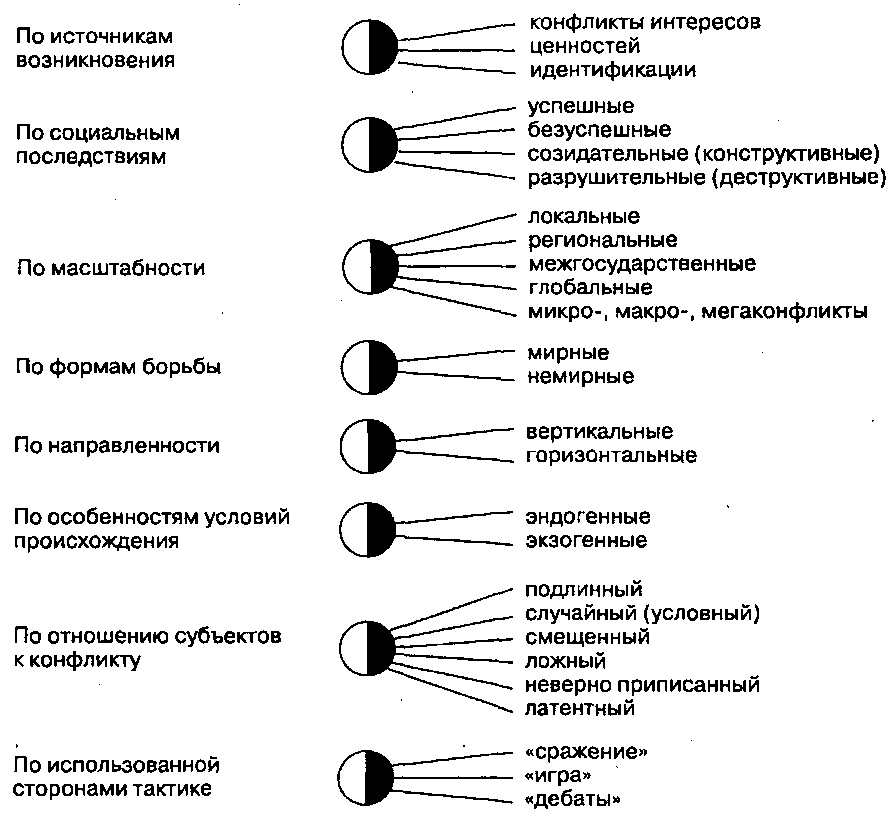 Приложение 2.Ключевые слова, отражающие картину дня: в журнале “Marianne” и газетах “Le Figaro” и “Le Monde”Приложение 3.Ключевые слова, отражающие картину дня: “Israel Hayom”, “Haaretz” и “The Jerusalem Post”Приложение 4.Таблица: Эмпирическая база исследования французских СМИ Приложение 5.Таблица: Эмпирическая база исследования израильских СМИ По сферам жизни общества 
и деятельности людейэкономические;политические;идеологические;финансовые;торговые;таможенные и др.По причинамобъективные;субъективные;реалистические;нереалистические;По субъектностимеждународные;межгосударственные;межконфессиональные;расовые;межэтнические;межличностные;МесяцMarianneLe MondeLe Figaro25-31 декабря 2014211Январь 2015433Февраль 2015853Март 2015475Апрель 2015574Май 2015692Июнь 2015333Июль 2015435Август 2015432Сентябрь 2015547Октябрь 2015245Ноябрь 2015753Декабрь 20154281-8 января 2016348Общее количество616059Итого180180180Количество материалов/месяцIsrael HayomHaaretzThe Jerusalem Post25-31 декабря 2014353Январь 2015455Февраль 2015565Март 2015766Апрель 2015465Май 2015585Июнь 2015376Июль 2015665Август 2015476Сентябрь 2015545Октябрь 2015587Ноябрь 2015764Декабрь 20153461-8 января 2016332Общее количество648170Итого215215215МесяцКлючевые слова25-31 декабря 2014Итоги года, Правительство, Ожидания-2015, FN, РождествоЯнварь 2015Олланд, безработица, политика, Шарли Эбдо, UMP, Меленшон, Легитимность, Кризис, Региональные выборы, Мари ле пен, Новый год, Левые, Антисемитизм, Социальное жилье, Апартеид, ВальсИдальго, парламент, ИсламФевраль 2015Олланд, Шарли Эбдо, Политика, Социализм, Лаисите, Республика, Саркози, UMP, PS, FN, Идальго, закон Макрона, религиофобия, Антисемитизм в школе, Евреи, Жюпэ, 11 января, ЕСЕврозона, Кризис, Цены, Терроризм, Сапан, департаментские выборы, Мигранты, исламофобияМарт 2015Саркози, Сирия, Левые, ЕС, PS,Олланд, Департаментские выборы, Меленшон, FN, Мари ле Пен, ассамблея, Вальс, Ислам, закон Макрона, Политика, Энергетическая промышленность UMP, SNCF, Социальные проблемы, религия, Автодороги, Табира, Метеррран, Регионы, Питание, Самолет, радиоАпрель 2015Олланд, Саркози, Табира, правые, региональные выборы, PS, FN, потребление, питание, Олланд 3 года у власти, Реформа школы, Подслушивание, Сноуден, Свинина, Радио, UMP, Мари ле Пен, Худоба, Вальс, Работа, Идальго, Конгресс, закон Макрона, Руспубликанцы, Молодежь, Ислам Май 2015Политика, Жан Мари ле Пен, Парламент, Германия Шарли Эбдо, Саркози, Олланд, выборы, Религиозные войны, Меленшон, Экологи, Реформа школы, PS, Олланд и его охрана, FN, День труда, Терроризм, Ислам, Олланд – 3 года у власти, Левые,  Феминизм, Равенство, исламисты, Рашида, Экономика, Налоги, Гомосексуалы, Ребсамен, Пантеон, Шарль де голь, ЕС, Миграция, Бетанкур, Референдум, Вальс, ЖюпэИюнь 2015Республиканцы, PS, Идальго, ВальсМеленшон, парламент, Жан мари ле Пен, безработица, Греция, Саркози, UMP,Мусульмане, республика, Смерть ПаскуаОлланд, Президентские выборы-2017,FN, Ассамблея Джихадизм, Рабочие места, Проституция, Закон Макрона, Налоги, Миграция, Компании, Образование, Пенсия, Феминизм, Рабочий кодексТабира, Ислам, Гетто Июль 2015Смерть Паскуа, Саркози, Греция, Жан мари ле пенЗакон Макрона, Парламент, Политики, Рабочий кодекс, Региональные выборы, Кризис,  президентские выборы-2017, Миграция, Фискальность, Олланд, Германия, гомосексуальные браки, День Франции, Елисейский дворец, Экологи Республиканцы, Безопасность, Терроризм,Инвалиды, Мигранты, Ассамблея, Правительство, Ожидания, Безработица, РебсаменАвгуст 2015FN, Саркози, UMP, смерть Паскуа, Мари ле Пен,Ассамблея, Ребсамен, Региональные выборы, экологи, ЕС, Олланд, Меленшон, Вальс, Шарли Эбдо, левые, Сиголен Руаяль, президентские выборы-2017, Полиция, Закон Макрона, Миграция, Терроризм, Свинина, Министерство юстиции, Азартные игры, Энергетическая промышленность, Дороги, Смертность, туризм, Питание, Жюпэ, Автономия, Церковь, PS, Рабочий кодексСентябрь 2015Саркози, работа, Мари ле Пен, Олланд, Региональные выборы.  PS, ЕС, Кале, Жилищная политика, Левые, Налоги, Рабочий кодекс,Президентские выборы-2017, FN,МиграцияМорано, Правые, Сирия, Фискальность, Закон Макрона, зарплата, Вальс, Налоги, Границы, Безопасность, Рашида, Ассамблея, Этническое разнообразие, Дороги, Жюпэ, Либерализм, Сирия, Чехия, Бюджет, Образование, ООН, ВерсальОктябрь 2015Морано, FN, Табира, Полиция Вальс, закон Макрона, PS, Жюпэ, БюджетРуспубликанцы, Мари ле пен, Мигранты раса, медицина, Парламент, Левые, Олланд, безработица, Саркози, Полемика, Забастовки, ИГИЛИордания, экологи, Проституция, ЕСПолиция жестокость, Мусульмане, Евро Референдум, ФеминизмТерроризм, Атомная промышленностьКомпании, Молодежь, Гендерное равноправие, Рабочий кодекс, ФискальностьСексизм в парламенте, Пенсионеры, пенсияНоябрь 2015Саркози, Олланд, FN, Мари ле пен, Рабочий кодекс, Вальс, Инвалиды, реформа школы, забастовкиPS, Шенген, Региональные Выборы, Безопасность, Границы, Компании, Расизм, Терроризм, мигранты, Социальная политика, Донорство, 13 ноябряЕвро-2016, Сирия, Шари Эбдо, АрмияРабота молодых, ЧП страны, Ирак, Парламент, топливо, ИГИЛ, закон Макрона, антитеррористические методы, Жюпе, Декабрь 2015Региональные выборы, Полиция, Забастовки, Саркози, Алкоголь, Работа, Безработица, Олланд, Терроризм, ВС, ЧП страны, Топливо, Транспорт, Ожидания электората, PS, налоги, Региональные выборы, FN, Конституция, Ле Пен, Бюджет-2016,Реформа школы, Вальс, Жак Ширак, Потребительская корзина,  Католики, Прозрачность закона, Пенсия, Жилищные условия, Национальность, Гомосексуализм, Демократия, Мигранты, Рождество, Кале, Новый год1-8 января 2016Олланд, Рашида, национальность, FN, левыеТабира, Шарли Эбдо – год спустя,Терроризм, реформа школы, Безработица, Чрезвычайное положение страны, эмигранты, Политика, Терроризм, Мари ле пен, FN, Антитеррористические методы, Саркози, Вальс, Конституция, Доверие Олланду, Обещания Олланда, Президентские выборы-2017МесяцКлючевые слова25-31 декабря 2014Выборы, ХАМАС, демократия, конфликт, Газа  Январь 2015Выборы, Зоаби, поселения, разделение, война, Палестина, арабо-израильский конфликт, Нетаниягу, экономикаФевраль 2015Выборы, партии, Зоаби, Биби, война, арабо-израильский конфликт, поселенияМарт 2015Выборы, Нетаниягу, Биби, Кнессет, Палестина, арабо-израильский конфликт, ортодоксы, субсидии, армия, военные силы, ЛГБТАпрель 2015Коалиция, Биби, Нетаниягу, арабы, разделение, поселения, арабо-израильский конфликт, теракт, терроризм, ПесахМай 2015Эфиопские евреи, миграция, беженцы, аресты, жестокость, полиция, бойкоты, субсидии, Палестина, арабо-израильский конфликт, поселения, разделение, стена, социальные дома, сектор Газа, День памяти, День независимости Июнь 2015Сектор Газа, Биби, Нетаниягу, ХАМАС, терроризм, арабо-израильский конфликт, ЛГБТ, поселения, природный газ, экономика, монополия, ортодоксы, социальная политика, церковь, эфиопские евреи, миграция, беженцыИюль 2015Сектор Газа, природный газ, экономика, монополия, поселения, разделение, Палестина, арабо-израильский конфликт, гей-парад, ЛГБТ, Кнессет, арабы, нападения, еврейский экстремизм, коалицияАвгуст 2015Сектор Газа, Палестина, арабо-израильский конфликт, ЛГБТ, поселения, разделение, Храмовая гора, ХАМАС, война-2014, Нерушимая скала, природный газ, экономика, права женщин, коалицияСентябрь 2015Сектор Газа, туризм, Храмовая гора, Палестина, арабо-израильский конфликт, Иерусалим, забастовки, бойкот, убийства, жестокость, полиция, эфиопские евреи, миграция, беженцыОктябрь 2015Электричество, сектор Газа, терроризм, бойкот, арабо-израильский конфликт, Иерусалим, Храмовая гора, арабы, мусульмане, евреи, эскалация жестокости, третья интифада, коалицияНоябрь 2015Сектор Газа, Палестина, бойкот, арабо-израильский конфликт, права женщин, природный газ, Кнессет, экономика, Биби, Нетаниягу, военные силы, Поллард, освобождениеДекабрь 2015Сектор Газа, ХАМАС, Палестина, Биби, бедуины, поселения, бойкот, Ханука, Нетаниягу, арабо-израильский конфликт, неравенство, арабы, евреи, мусульмане1-8 января 2016Терроризм, теракт, Тель-Авив, неравенствоКоличество материалов/месяцMarianneLe MondeLe Figaro25-31 декабря 201453967Январь 201536445249Февраль 201533386167Март 201544674164Апрель 201532393168Май 201532409204Июнь 201550411179Июль 201529285164Август 201525196137Сентябрь 201526412206Октябрь 201528411165Ноябрь 2015115441247Декабрь 20151377201431-8 января 2016309956Количество публикаций за год62253212316Итого825982598259Количество материалов/месяцIsrael HayomHaaretzThe Jerusalem Post25-31 декабря 2014533443Январь 2015271131171Февраль 2015265248212Март 2015292445273Апрель 2015216155140Май 2015243228167Июнь 2015196231163Июль 2015210188174Август 2015213193150Сентябрь 2015150150123Октябрь 2015229220171Ноябрь 2015164181179Декабрь 20151651811781-8 января 2016434840Количество публикаций за год2.7102.6332.184Итого7.5277.5277.527